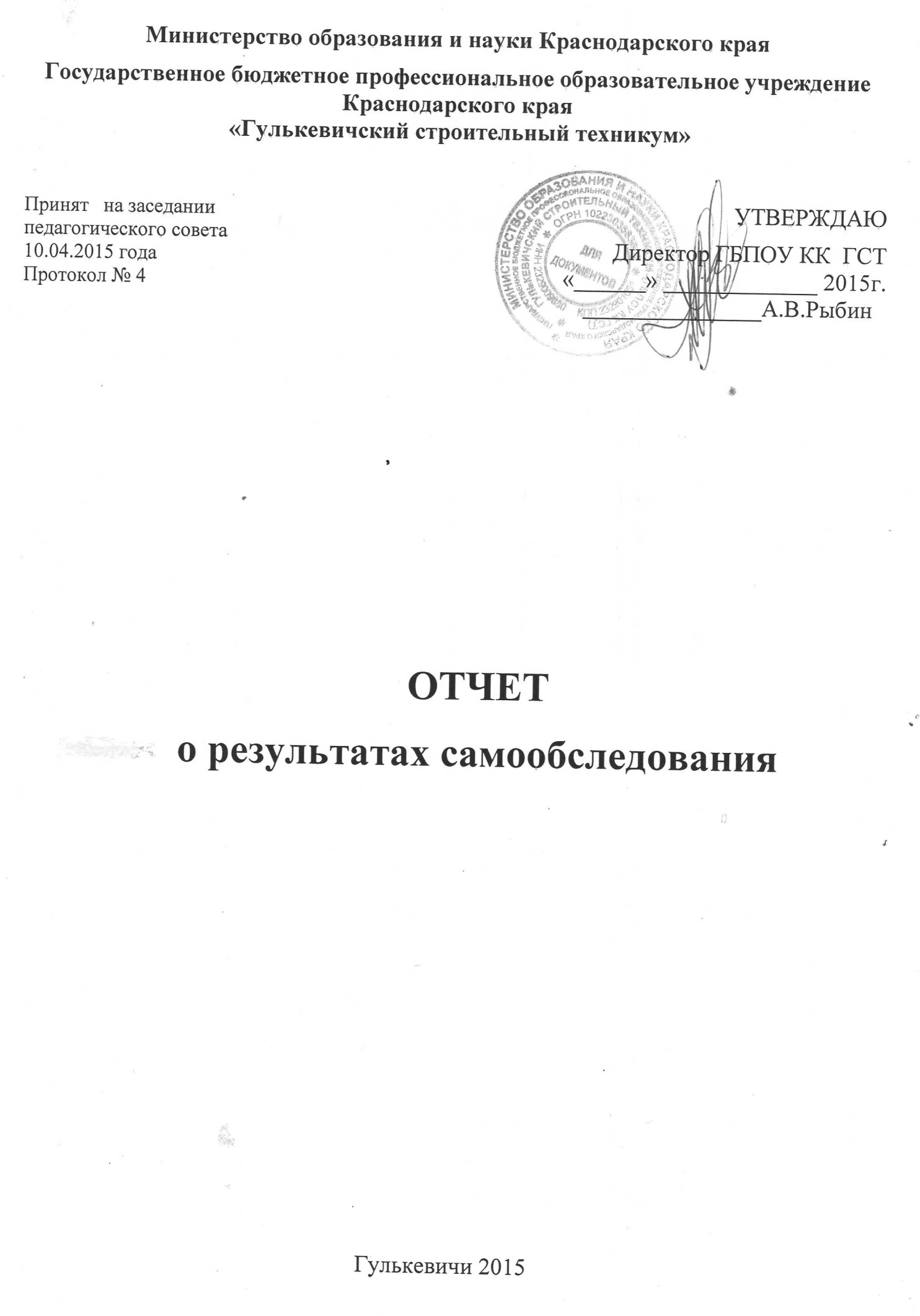 Министерство образования и науки Краснодарского краяГосударственное бюджетное профессиональное образовательное учреждениеКраснодарского края «Гулькевичский строительный техникум»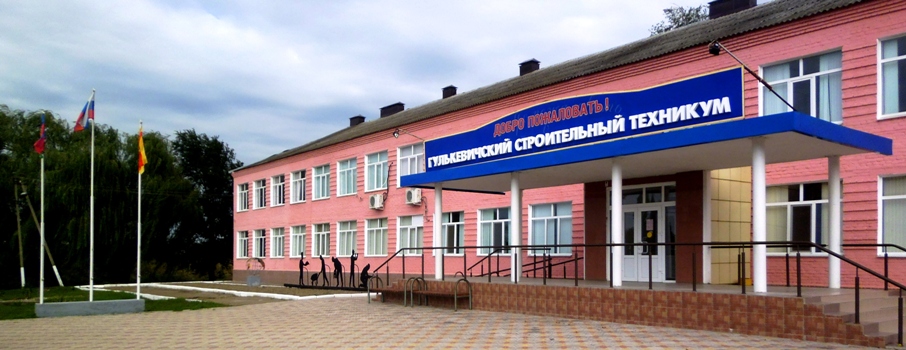 отчето результатах самообследованияза 2014-2015 учебный годСтруктура отчета о результатах самообследованияПояснительная запискаРаздел 1. Организационно-правовое обеспечение образовательной деятельностиРаздел 2. Структура и система управленияРаздел 3. Содержание подготовки специалистов3.1 Структура подготовки3.2 Содержание подготовки3.3 Достаточность и современность источников учебной информации по всем дисциплинам, профессиональным модулям учебного плана3.3.1 Основная учебно-методическая литература. Библиотечный фонд3.3.2 Программно-информационное обеспечение3.3.3 Собственные учебно-методические материалы3.4. Содержание подготовки через организацию учебного процессаРаздел 4. Качество подготовки специалистов4.1. Качество знаний4.1.1. Прием абитуриентов4.1.2. Степень подготовленности выпускников к выполнению требований ФГОС4.2. Условия, определяющие качество подготовки специалистов4.2.1. Кадровое обеспечение подготовки квалифицированных рабочих и специалистов,4.2.2. Материально-техническая база4.3. Внутренняя система оценки качества образованияРаздел 5. Воспитательная работа 5.1 Наличие в образовательном учреждении условий для внеучебной работы с обучающимися. 5.2 Совет студенческого самоуправления5.3 Отчетность воспитательного процесса.5.4 Социальная защита студентов – сирот и детей – инвалидов.5.5 Профилактическая работа5.6 Организация психолого-консультационной  и профилактической работы Организация условий проживания, питания и медицинского обслуживанияРаздел 6. Многофункциональный центр прикладных квалификаций6. ЗаключениеПриложенияПОЯСНИТЕЛЬНАЯ ЗАПИСКАОснованием для самообследования деятельности государственного бюджетного профессионального образовательного учреждения Краснодарского края «Гулькевичский строительный техникум» является приказ Министерства образования и науки РФ от 14.06.2013 года № 462 «Об утверждении Порядка проведения самообследования образовательной организации», приказ директора ГБПОУ КК ГСТ от 19 ноября 2014 года № 565.Целью самообследования является обеспечения доступности и открытости информации о техникуме.Отчет о самообследовании – это аналитическое представление результативности и эффективности деятельности техникума за отчетный период перед обществом, учредителем и государством, обеспечивающий регулярное (ежегодное) информирование всех участников образовательного процесса и заинтересованных сторон о состоянии дел в учреждении.В организации работы техникума отчет о самообследовании является важным средством обеспечения информационной открытости и прозрачности его функционирования.Цель данного отчета - представить общественности информацию об основных результатах деятельности техникума по состоянию на 01 апреля 2015 года, дать оценку выполнения отдельных задач, эффективности использования различных ресурсов, раскрыть проблемы функционирования в результате комплексного анализа и определить перспективные направления деятельности.Отчет адресован широкому кругу читателей: представителям органов законодательной и исполнительной власти, обучающимся и/или их родителям (законным представителям), работникам системы образования, представителямсредств массовой информации, общественным организациям, работодателям (социальным партнерам) и другим заинтересованным лицам.Представляя отчет о самообследовании, отражающий качество и результативность своей деятельности по различным направлениям, коллектив надеется на повышение имиджа техникума, увеличение числа обучающихся поосновным и дополнительным программам профессионального обучения; увеличение числа социальных партнеров, расширение их взаимодействия с техникумом; привлечение внимания потенциальных партнеров к проектам, реализуемым в техникуме.За период самообследования в техникуме проведен ряд мероприятий: - анализ организационно-распорядительной, учебно-программной и учебно-методической документации; - анализ результатов промежуточной аттестации студентов; -  анализ организации учебного процесса и воспитательной работы; -  анализ востребованности выпускников; -анализ материально-технического и информационного оснащения образовательного процесса, кадрового состава преподавателей; -  анализ показателей деятельности техникума. В ходе проведения самообследования были исследованы и проанализированы следующие материалы: -  нормативно-правовая документация: Устав техникума, локальные нормативные акты (положения, правила, инструкции); -  рабочие учебные планы и рабочие программы учебных дисциплин, профессиональных модулей, учебной, производственной и преддипломномной практик; -  сведения о кадровом составе преподавателей; - учебно-методическое и информационно-методическое обеспечение образовательного процесса; -  результаты мониторинга качества образовательного процесса; -  информация о материально-техническом оснащении образовательного процесса.Комиссия по проведению самообследования изучила и проанализировала представленные материалы по организационно-правовому обеспечению образовательной деятельности, структуре, качеству, содержанию и обеспечению образовательного процесса, условиям реализации профессиональных программ, состоянию материально-технической базы и финансового обеспечения, а также вопросы трудоустройства выпускников и отзывы о качестве их подготовки. Особое внимание уделялось проведению и анализу контроля знаний студентов, учебных планов и результатов итоговой аттестации выпускников техникума.В результате этой работы дана оценка качества подготовки рабочих, специалистов в соответствии с требованиями Федеральных государственных образовательных стандартов (ФГОС).По результатам самообследования составлен настоящий отчет, в котором подведены итоги, сделаны выводы по содержанию основных образовательных программам и по образовательному учреждению в целом. Отчет о результатах самообследования был заслушан на педагогическом совете техникума.Самообследование проводилось комиссией, по направлениям, в сроки установленные приказом о проведении самообследования. Председателем комиссии является директор техникума -  А.В.РыбинЧлены комиссии:Рыбин А.В., директорШестых Е.И., заместитель директора по УРКузнецова Н.В., заместитель директора по УВРКарпова Ю.Н., главный бухгалтерЛисицина В.А., юрисконсульт Назина Н.И., заведующая библиотекойБезъзычный Е.О.- заместитель по АХЧСижук О.А. – методистМалышенко С.В. – мастер производственного обучения;Логвинова С.А. – председатель П(Ц)К;Друзенко Г.Н. – председатель П(Ц)К;Бакланов А.Н. – председатель П(Ц)К;Кузнецова Л.Н. – председатель П(Ц)К;Рыбина Е.Г. – мастер производственного обучения;Степко С.П. – заведующий мастерскими.По результатам проведения самообследования составлен настоящий отчет. Отчет о самообследовании обсужден на заседании педагогического совета техникума – протокол № 4 от «10» апреля 2015 г.Отчет о результатах самообследования размещен на официальном сайте техникума www.gst-kuban1.okis.ruПОКАЗАТЕЛИ
ДЕЯТЕЛЬНОСТИ ПРОФЕССИОНАЛЬНОЙ ОБРАЗОВАТЕЛЬНОЙ ОРГАНИЗАЦИИ, ПОДЛЕЖАЩЕЙ САМООБСЛЕДОВАНИЮ на 31 марта 2015 года1. ОРГАНИЗАЦИОННО-ПРАВОВОЕ ОБЕСПЕЧЕНИЕОБРАЗОВАТЕЛЬНОЙ ДЕЯТЕЛЬНОСТИОбщие сведения об образовательной организации.Образовательное учреждение - государственное бюджетное профессиональное образовательное учреждение Краснодарского края «Гулькевичский строительный техникум» создано в соответствии с приказом Краснодарского краевого управления профессионально-технического образования от 27.05.1966  № 117.Приказом Краснодарского краевого управления профтехобразования            от 10.10.1984 № 575 городское профессионально-техническое училище № 26 реорганизовано в среднее профессионально-техническое училище № 26.Приказом управления по начальному профессиональному образованию и профессиональной подготовке от 25.08.1994 № 133-б среднее профессионально-техническое училище № 26 переименовано в профессиональное училище № 26.Приказом департамента образования и науки администрации Краснодарского края от 15.08.2000 № 1509-А профессиональное училище    № 26 переименовано в государственное образовательное учреждение профессиональное училище № . Гулькевичи.Приказом департамента образования и науки Краснодарского края               от 31.12.2003 № 2257 государственное образовательное учреждение профессиональное училище № . Гулькевичи переименовано в государственное образовательное учреждение начального профессионального образования профессиональное училище № . Гулькевичи.Распоряжением Правительства Российской Федерации от 03.12.2004            № 1565-р государственное образовательное учреждение начального профессионального образования профессиональное училище № 26   г. Гулькевичи передано в государственную собственность Краснодарского края.Приказом департамента образования и науки Краснодарского края                    от 06.04.2005 № 01-5/525 государственное образовательное учреждение начального профессионального образования профессиональное училище     № 26 г. Гулькевичи переименовано в государственное образовательное учреждение начального профессионального образования профессиональное училище № 26 Краснодарского края.Приказом департамента образования и науки Краснодарского края               от 04.08.2010 № 2609 государственное образовательное учреждение начального профессионального образования профессиональное училище № 26 Краснодарского края переименовано в государственное образовательное учреждение среднего профессионального образования «Гулькевичский строительный техникум» Краснодарского края. Приказом департамента образования и науки Краснодарского края                    от 12.01.2011 № 3/1 государственное образовательное учреждение среднего профессионального образования «Гулькевичский строительный техникум» Краснодарского края переименовано в государственное бюджетное образовательное учреждение среднего профессионального образования «Гулькевичский строительный техникум» Краснодарского края.Приказом министерства образования и науки Краснодарского края              от 30.10.2013 № 6499 «О переименовании государственных бюджетных (автономных) образовательных учреждений среднего профессионального образования, подведомственных министерству образования и науки Краснодарского края» государственное бюджетное образовательное учреждение среднего профессионального образования «Гулькевичский строительный техникум» Краснодарского края переименовано в государственное бюджетное профессиональное образовательное учреждение Краснодарского края «Гулькевичский строительный техникум». 1.1. Полное наименование образовательного учреждения в соответствии с Уставом - государственное бюджетное профессиональное образовательное учреждение Краснодарского края «Гулькевичский строительный техникум»; Сокращенное - ГБПОУ КК ГСТ. 1.2. Местонахождение (юридический, фактический адрес) образовательного учреждения: Российская Федерация, 352190, Краснодарский край,                   г. Гулькевичи, ул. Советская, 41. Почтовый адрес: Российская Федерация, 352190, Краснодарский край,            г. Гулькевичи, ул. Советская, 41.Адреса мест осуществления деятельности: 352190, Краснодарский край,                   г. Гулькевичи, ул. Советская, 41; 352190, Краснодарский край, г. Гулькевичи, ул. Советская, 43-А.1.3. Телефон/факс: 8(86160) 3-44-21, 3-40-38.1.4. Устав:  Учреждение  осуществляет  свою  деятельность  на  основании  Устава,  принятого  общим собранием ГБПОУ КК ГСТ 30 октября 2013 г. (протокол № 3), утвержденного приказом министерства образования и науки Краснодарского края от 13 января 2014 года № 67, согласованного приказом департамента имущественных отношений Краснодарского края  от 27 декабря 2013 года № 2332, зарегистрированного  в  Межрайонной  ИФНС  России  №5  по  Краснодарскому краю  27.01.2014г.,   а  также разработанной  и  в  установленном  порядке  утвержденной  системы  локальных  нормативных актов,  регламентирующих  основные  аспекты  финансово-хозяйственной  деятельности Учреждения,  порядок  управления  им,  прием  в  Учреждение,  организацию  образовательного процесса, права и обязанности его участников.1.5. Учредитель: Бюджетное учреждение является юридическим лицом, находящимся в ведении Министерства образования и науки Краснодарского края.Функции учредителя Бюджетного учреждения осуществляет министерство образования и науки Краснодарского края в соответствии с законодательством Российской Федерации и Краснодарского края.Функции собственника имущества Бюджетного учреждения осуществляет департамент имущественных отношений Краснодарского края.1.6. Организационно-правовая форма: бюджетное учреждение. Техникум является некоммерческой организацией, не имеющей в качестве основной цели своей деятельности извлечение прибыли.Тип: учреждение среднего профессионального образования. Вид: техникум.1.7. Свидетельство о постановке на учет юридического лица в налоговом органе (серия, номер, дата выдачи, кем выдано, ИНН):          23 № 008942271, 27.01.2014, Межрайонная ИФНС № 5 по Краснодарскому краю, 2329009850.1.8. Свидетельство о внесении записи в Единый государственный реестр юридических лиц (серия, номер, дата выдачи, кем выдано, ОГРН): 23 № 003480103 от 18.10.2002г, Инспекция МНС России по Гулькевичскому району Краснодарского края,  1022303583807.1.9. Свидетельство о государственной регистрации права на имущество:Здание учебного корпуса, площадь: общая 1791,60 кв.м., литер: Дд1, свидетельство о государственной регистрации права оперативного управления – 23-АК № 064529 от 11.07.2011, выдано Управлением Федеральной службы государственной регистрации, кадастра и картографии по Краснодарскому краю;Здание учебного корпуса со столовой, площадь: общая 1465,5 кв.м., литер: Ввв1п/В, свидетельство о государственной регистрации права оперативного управления – 23-АК № 343133 от 14.10.2011, выдано Управлением Федеральной службы государственной регистрации, кадастра и картографии по Краснодарскому краю;Здание общежития, площадь: общая 4722,10 кв.м., литер: Апод/Аа, свидетельство о государственной регистрации права оперативного управления – 23-АК № 064530 от 11.07.2011, выдано Управлением Федеральной службы государственной регистрации, кадастра и картографии по Краснодарскому краю;Здание новых учебных мастерских, площадь: общая 1508,8 кв.м., литер: К, свидетельство о государственной регистрации права оперативного управления – 23-АМ № 123606 от 04.09.2013, выдано Управлением Федеральной службы государственной регистрации, кадастра и картографии по Краснодарскому краю;Нежилое здание (здание тира), площадь: общая 328,3 кв.м., литер Е, свидетельство о государственной регистрации оперативного права  23-АН №105740 от 03.09.2014, выдано Управлением Федеральной службы государственной регистрации, кадастра и картографии по Краснодарскому краю;Нежилое здание (здание гаража), площадь: общая 125,6 кв.м., литер И, свидетельство о государственной регистрации оперативного права 23-АН 105742 от 03.09.2014, выдано Управлением Федеральной службы государственной регистрации, кадастра и картографии по Краснодарскому краю;Нежилое здание (здание насосной станции), площадь: общая 7,4 кв.м., литер Ж, свидетельство о государственной регистрации оперативного права  23-АН 105743 от 03.09.2014, выдано Управлением Федеральной службы государственной регистрации, кадастра и картографии по Краснодарскому краю;Нежилое здание (здание электрощитовой), площадь: общая 42,6 кв.м., литер З, свидетельство о государственной регистрации права оперативного управления23-АН 105739от  03.09.2014, выдано Управлением Федеральной службы государственной регистрации, кадастра и картографии по Краснодарскому краю;Нежилое здание (здание туалета), площадь: общая 29,6 кв.м., литер В, свидетельство о государственной регистрации права оперативного управления  23-АН 105744 от 11.03.2014, выдано Управлением Федеральной службы государственной регистрации, кадастра и картографии по Краснодарскому краю;Нежилое здание (здание гаража), площадь: общая 305,3 кв.м., литер Л, свидетельство о государственной регистрации права оперативного управления  23-АН 105741 от 03.09.2014, выдано Управлением Федеральной службы государственной регистрации, кадастра и картографии по Краснодарскому краю.1.10. Свидетельство о государственной регистрации права постоянного (бессрочного) пользования земельным участком:Земельный участок. Категория земли: земли населенных пунктов – для функционирования административного здания. Площадь: 24600 кв.м. Свидетельство о регистрации права постоянного (бессрочного) пользования 23-АК 343132 от 14.10.2011, выдано Управлением Федеральной службы государственной регистрации, кадастра и картографии по Краснодарскому краю;Земельный участок. Категория земель: земли населенных пунктов – для обслуживания и функционирования здания учебного корпуса со столовой. Площадь: 1002 кв.м. Свидетельство о регистрации права постоянного (бессрочного) пользования 23-АЛ 821213 от 05.03.2013, выдано Управлением Федеральной службы государственной регистрации, кадастра и картографии по Краснодарскому краю.1.11. Лицензия на осуществление образовательной деятельности (серия, номер, дата выдачи, срок действия, кем выдано): серия №23ЛО1, рег. № 06408 от 22.09.2014; бессрочно, приказ министерства образования и науки Краснодарского края от 22.09.2014г. №4126.В соответствии с действующей лицензией, право на осуществление образовательной деятельности предоставлено техникуму по восьми основным профессиональным образовательным программам подготовки специалистов среднего звена, по десяти основным профессиональным образовательным программам подготовки квалифицированных рабочих, по программам профессиональной обучения и по программам дополнительного образования. Учреждение имеет право вести образовательную деятельность по следующим образовательным программам:22.02.06 Сварочное производство;08.02.01 Строительство и эксплуатация зданий и сооружений;19.02.10 Технология продукции общественного питания;23.02.03 Техническое обслуживание и ремонт автомобильного транспорта;08.02.09Монтаж, наладка и эксплуатация электрооборудования промышленных и гражданских зданий и сооружений;13.02.09 Монтаж и эксплуатация линий электропередачи;08.02.03 Производство неметаллических строительных изделий и конструкций;09.02.03 Программирование в компьютерных системах.08.01.18 Электромонтажник электрических сетей и электрооборудования;08.01.08 Мастер отделочных строительных работ;29.01.07 Портной;08.01.15 Слесарь по изготовлению деталей и узлов технических систем в строительстве;19.01.17 Повар, кондитер;08.01.09 Слесарь по строительно-монтажным работам;15.01.05 Сварщик (электросварочные и газосварочные работы);23.01.08 Слесарь по ремонту строительных машин;09.01.03 Мастер по обработке цифровой информации;1.12. Свидетельство о государственной аккредитации (серия, номер,  дата выдачи, срок действия, кем выдано): серия ОП № 022264, рег. № 02229 от 20.06.2012; действительно по 01.06.2017г., департамент образования и науки Краснодарского края.Укрупненные группы направлений подготовки и специальностей профессионального образования, прошедшие профессиональную аккредитацию:150000 Металлургия, машиностроение и материалообработка;270000 Архитектура и строительство;260000 Технология продовольственных продуктов и потребительских товаров;230000 Информатика и вычислительная техника.1.13. Санитарно-эпидемиологическое заключение (номер, дата выдачи, кем выдано, срок действия): № 23.КК.24.802.М.009463.12.11 от 02.12.2011, Территориальный отдел Управления Федеральной службы по надзору в сфере защиты прав потребителей и благополучия человека по Краснодарскому краю в Кавказском, Гулькевичском и Тбилисском районах, заключение действительно – бессрочно.1.14. Заключение о соответствии объекта защиты обязательным требованиям пожарной безопасности: серия КРС № 001761, рег. № 16 от 29.11.2011, выдано отделом надзорной деятельности Гулькевичского района главного управления МЧС России по Краснодарскому краю.1.15. Перечень локальных нормативных актов Учреждения:- Коллективный договор на 2014-2017гг.- Положение о совете учреждения;- Положение об общем собрании трудового коллектива;- Положение о педагогическом совете;- Положение о методическом объединении/методической комиссии;- Положение о порядке проведения самообследования;- Положение о приемной комиссии;- Регламент работы контрактного управляющего;- Правила приема на 2015/2016 учебный год;- Порядок приема граждан для обучения по договорам об образовании с юридическими и (или) физическими лицами на 2015/2016 учебный год;- Положение о фонде оценочных средств основной профессиональной образовательной программы/ программы подготовки квалифицированных рабочих, служащих;- Положение о научно-исследовательской работе (НИР);- Положение о порядке назначения и выплаты государственной академической стипендии, государственной социальной стипендии обучающимся;- Положение  о практике обучающихся, осваивающих основные профессиональные образовательные программы СПО;- Положение о студенческом общежитии;- Положение о порядке участия обучающегося в формировании содержания своего профессионального образования;- Положение о порядке зачета результатов освоения обучающимися учебных предметов, курсов, дисциплин (модулей), практики, дополнительных образовательных программ в других организациях, осуществляющих образовательную деятельность;- Положение о дополнительных академических правах и мерах социальной поддержки, предоставляемых обучающимся;- Положение о нормах профессиональной этики педагогических работников;- Положение о режиме занятий обучающихся;- Порядок оформления возникновения, приостановления и прекращения образовательных отношений;- Положение об учебно-производственных мастерских и лабораториях;- Положение о порядке посещения обучающимися по их выбору мероприятий, не предусмотренных учебным планом;- Положение о порядке обучения по индивидуальному учебному плану, ускоренному обучению студентов в пределах осваиваемой образовательной программы;- Порядок доступа педагогических работников к информационно-телекоммуникационным сетям и базам данных, учебным  и методическим материалам, музейным фондам, материально-техническим средствам;- Положение о порядке реализации права педагогов на бесплатное пользование образовательными, методическими и научными услугами;- Положение об аттестации педагогических работников;- Положение о внутреннем финансовом контроле;- Положение о государственной итоговой аттестации;- Положение о текущем контроле знаний и промежуточной аттестации студентов;- Положение о порядке и условиях перевода, восстановления и отчисления обучающихся;- Положение о порядке применения к обучающимся и снятия с обучающихся мер дисциплинарного взыскания;- Положение об официальном сайте;- Положение о смотре-конкурсе учебных кабинетов, лабораторий, мастерской;- Положение о заведующем учебным кабинетом (лабораторией, мастерской);- Положение о питании;- Положение об установлении требований к одежде обучающихся;- Положение об организации и осуществлении образовательной деятельности;-Положение об академическом отпуске;- Положение о комиссии по урегулированию споров между участниками образовательных отношений;- Положение о предоставлении платных образовательных услуг;- Положение об учебном кабинете;- Об утверждении порядка уведомления работодателя о фактах обращения в целях склонения работника к совершению коррупционных правонарушений;- Положение об аренде и передаче в безвозмездное пользование государственного имущества Краснодарского края;- Положение о расписании учебных занятий;- Положение о ведении журнала учета теоретического обучения;- Положение о работе кружков;- Положение о методическом кабинете;- Положение о рабочей программе учебной (производственной) практики;- Положение о стипендиальной комиссии;- Положение о защите персональных данных;- Положение о рабочей программе учебной дисциплины (профессионального модуля);- Положение о структуре, содержании, оформлении, порядке разработки, утверждения и контроле за реализацией рабочих программ по общеобразовательным дисциплинам;- Правила поведения обучающихся;- Положение о внутритехникумовском контроле;- Положение о мастере-кураторе;- Положение о совете по профилактике правонарушений;- Положение об олимпиаде.Выводы: Анализ  внутренней  экспертизы  организационно-правового обеспечения Учреждения  показал  наличие  необходимых  организационно-правовых  документов,  регламентирующих  ведение  образовательной  деятельности  учреждением в соответствии с действующим законодательством, Уставом и обеспечивает взаимодействие всех подразделений техникума.СТРУКТУРА И СИСТЕМА УПРАВЛЕНИЯ ТЕХНИКУМА2. 1. Система управления образовательной организациейОбразовательная организация осуществляет свою деятельность в соответствии с  Федеральным законом Российской Федерации «Об образовании в Российской Федерации», (ФЗ-273 от 29.12.2012г «Об образовании в Российской Федерации»), Закона Краснодарского края «Об образовании в Краснодарском крае» от 16.07.2013г. № 2770 - КЗ, нормативными актами Министерства образования и науки Российской Федерации и Краснодарского края, Уставом Техникума, Коллективным договором, Управление техникумом построено на сочетании демократических принципов единоначалия, коллегиальности и самоуправления. В организационной структуре Техникума выделены структурные подразделения, планирующие, организующие и контролирующие образовательный процесс, структурные подразделения, обеспечивающие учебный процесс, а также вспомогательные подразделения.Единоначалие в управлении связано с управленческой деятельностью директора назначенного в установленном порядке Учредителем. Часть своих полномочий директор делегирует заместителям, возглавляющим соответствующие направления деятельности техникума, а также заведующим подразделениями. Коллегиальность в управлении осуществляют созданные в техникуме советы и комиссии:1. Общее собрание коллектива техникума; 2. Педагогический Совет;3. Совет родителей;4. Студенческий совет;5. Методический Совет;6. Цикловые комиссии;7. Приемная комиссия;8. Государственные экзаменационные комиссии;9. Совет профилактики;10. Стипендиальный Совет.11. Управляющий совет12. Попечительский советДиректор образовательной организации назначается на должность по результатам конкурса и освобождается от должности Министерством образования Краснодарского края в порядке, установленном законодательством и уставом образовательной организации. Кандидат на должность директора и директор проходят обязательную аттестацию. Права, обязанности и компетенция директора в области управления определены уставом образовательной организации. Директор несет персональную ответственность за составление плана финансово- хозяйственной деятельности образовательной организации в порядке, определенном Министерством образования Краснодарского грая, в соответствии с требованиями, установленными Министерством финансов Российской Федерации.  Директор образовательной организации несет ответственность перед обучающимися, их родителями (законными представителями), государством, обществом и Учредителем за результаты своей деятельности в соответствии с законодательством Российской Федерации, региональными правовыми актами, Уставом образовательной организации, трудовым договором и должностной инструкцией.Вопросы управления структурными подразделениями, порядок их деятельности регламентируются Положениями, утвержденными приказами директора на основании решений, принятых общим собранием, Советом техникума, педагогическим и методическим советами, а также студенческим советом, Советом трудового коллектива и родительским советом. Принятые локальные нормативные акты и организационно-распорядительные документы не противоречат действующему законодательству. Управление Техникумом осуществляется на основе нормативно-правовых документов Министерства образования и науки Российской Федерации, Министерства образования и науки Краснодарского края, иных нормативно-правовых и распорядительных документов, а также в соответствии с Уставом и локальными нормативными актами техникума. В техникуме на каждое должностное лицо разработаны должностные инструкции, в которых должностные обязанности соответствуют требованиям трудового законодательства и педагогической целесообразности, определяются в соответствии с типовыми квалификационными требованиями (характеристиками) и согласованы на Совете техникума. Приказом директора техникума в соответствии с действующим законодательством назначаются и освобождаются от должностей заместители, главный бухгалтер, руководители структурных подразделений, преподаватели и другие работники техникума.Общее собрание работников и обучающихся  - постоянно действующий коллегиальный выборный орган управления, который составляют работники и обучающиеся образовательной организации. К компетенции общего собрания относится: - принятие Правил внутреннего трудового распорядка; - принятие решения о необходимости заключения коллективного договора; - обсуждение и принятие, а также внесение изменений и дополнений в коллективный договор; - заслушивание ежегодного отчета представительного органа и администрации о выполнении коллективного трудового договора; - рассмотрение вопросов, выносимых на его обсуждение директором или Педагогическим советом; - принятие Правил внутреннего распорядка обучающихся, Положения о стипендиях и других локальных нормативных актов, затрагивающих права обучающихся; - контроль своевременности предоставления обучающимся и работникам мер социальной поддержки, предусмотренных законодательством Российской Федерации и Краснодарского края, локальными нормативными актами образовательной организации. Попечительский совет – постоянно действующий коллегиальный орган управления, формируемый посредством процедур выборов, назначения и кооптации. Общая численность Попечительского совета - 15 человек: - родителей (законных представителей) обучающихся – в количестве 3 человек; - работников образовательной организации – в количестве 3 человек. Представители работников избираются на Общем собрании работников  образовательной организации открытым голосованием простым большинством голосов. - обучающихся - в количестве 3 человек. Представители обучающихся избираются на Студенческом совете образовательной организации открытым голосованием простым большинством голосов. В состав Попечительского совета также входят: директор, представитель Министерства – 1 человек, представители работодателей – 2 человека, представители администрации образовательной организации – 2 человека. Попечительский совет имеет следующие полномочия и осуществляет следующие функции: - разрабатывает программу развития образовательной организации; - содействует привлечению внебюджетных средств для обеспечения деятельности и развития образовательной организации; - согласовывает, по представлению Директора план финансово-хозяйственной деятельности образовательной организации, в части расходования средств, полученных образовательной организацией от приносящей доходы деятельности; - содействует популяризации деятельности образовательной организации; - заслушивает отчет директора образовательной организации по итогам учебного и финансового года; - содействует материально-техническому обеспечению и оснащению образовательного процесса путем привлечения внебюджетных средств. Периодичность заседаний Попечительского совета – 1 раз в квартал. По мере необходимости могут созываться внеплановые заседания. Члены Попечительского совета избирают на своем заседании председателя Попечительского совета, его заместителя, секретаря. Попечительский совет правомочен принимать решения, если на его заседании присутствует не менее 2/3 от его состава. Решения Попечительского совета по вопросам, отнесенным Уставом образовательной организации к его компетенции, реализуются приказами Директора, соответствующими локальными нормативными актами. Управляющий совет техникума (далее - Управляющий совет) – представительный орган, его состав утверждается приказом директором техникума.В своей деятельности Управляющий совет руководствуется положением о нем, утверждаемом директором техникума.В состав Управляющего совета входят директор, его заместители, руководители структурных подразделений техникума, председатель профсоюзного комитета работников техникума, представители от студенческого совета и совета родителей (законных представителей) несовершеннолетних обучающихся (при их наличии), председатель студенческого профсоюзного комитета.Члены Управляющего совета, председатель избираются на Общем собрании.Общая численность членов Управляющего совета и срок его полномочий определяются Общим собранием.Заседания Управляющего совета созываются по мере необходимости, но не реже одного раза в месяц.Решения Управляющего совета принимаются простым большинством, открытым голосованием и являются правомочными при участии на его заседаниях не менее двух третей состава.Решения Управляющего совета, принятые в пределах его компетенции и в соответствии с законодательством Российской Федерации, носят рекомендательный характер. В отдельных случаях может быть издан приказ директора, устанавливающий обязательность исполнения решения Управляющего совета.Управляющий совет осуществляет следующие полномочия:- определяет основные направления деятельности техникума;- организует и планирует работу по выполнению решений Общего собрания;- заслушивает отчеты директора о выполнении уставных задач, руководителей структурных подразделений техникума по результатам их деятельности;- контролирует своевременность и полноту предоставления обучающимся дополнительных льгот и видов материального обеспечения;- разрабатывает правила внутреннего трудового распорядка и правила внутреннего распорядка обучающихся;- принимает локальные акты техникума;- содействует деятельности Педагогического совета.Одним из коллегиальных органов в решении вопросов управления образованием и воспитанием в техникуме является Педагогический совет, в состав которого входят все инженерно-педагогические работники техникума. Педагогический совет действует на основании Положения «О педагогическом совете» и рассматривает основные вопросы образовательной деятельности техникума. Заседания Педагогического совета проводятся регулярно в соответствии с планом его работы и фиксируются в протоколах педагогического совета. Председателем Педагогического совета по должности является директор техникума. Состав Педагогического совета на каждый учебный год утверждается приказом директора. В него входят педагогические работники, руководители подразделений техникума, администрация. Заседание Педагогического совета образовательной организации считается правомочным, если на нем присутствует не менее 2/3 его состава. Решения принимаются простым большинством голосов, присутствующих на заседании. Решения Педагогического совета, утвержденные приказом по образовательной организации, являются обязательными для исполнения. К компетенции Педагогического совета образовательной организации относятся: - обсуждение и утверждение плана работы образовательной организации на новый учебный год и заслушивание директора о его реализации; - определение списка учебников в соответствии с утвержденными федеральными перечнями учебников, рекомендуемых или допущенных к использованию в образовательном процессе, а также учебных пособий, допущенных к использованию в образовательном процессе; - заслушивание информации и отчетов педагогических работников образовательной организации, доклады представителей организаций и учреждений, взаимодействующих с образовательной организацией по вопросам образования и воспитания, в том числе сообщения о проверке соблюдения санитарно-гигиенического режима: об охране труда, здоровья и жизни обучающихся и другие вопросы образовательной деятельности образовательной организации; - выбор системы оценок, формы, порядка и периодичности текущего контроля успеваемости и промежуточной аттестации обучающихся; - принятие решений о проведении промежуточной аттестации по результатам учебного года, о допуске обучающихся к государственной итоговой аттестации выпускников, переводе обучающихся на следующий год обучения, в том числе условный перевод, оставлении на повторный год обучения; выдаче соответствующих документов об образовании и (или) о квалификации, о награждении обучающихся за успехи в учебе грамотами, похвальными листами или медалями; - в соответствии с законодательством принятие решений об отчислении обучающихся из образовательной организации; - создание временных творческих объединений с приглашением специалистов различного профиля, консультантов для выборки рекомендаций, рассмотрение их на своих заседаниях; - организация и совершенствование методического обеспечения образовательного процесса; - рассматривает локальные акты, регламентирующие содержание образовательного процесса.Для обеспечения целостности учебно-воспитательного процесса, координации методической работы, повышения профессионального мастерства педагогических работников в техникуме действует методический совет. Положение «О методическом совете» введено в действие приказом директором техникума. В состав методического совета входят заместители директора, председатели цикловых (предметных) комиссий, методисты. Председателем методического совета по должности является директор. Работа методического совета проводится по плану, разрабатываемому на каждый учебный год. Планы работы утверждаются директором техникума. Методическая работа осуществляется через работу цикловых (предметных) комиссий. Методический совет проводит работу в целях улучшения качества обучения, построения его на основе достижений отечественной и мировой педагогической практики, разрабатывает учебные планы и образовательные программы, учебно-методическую документацию, учебные пособия, проводит научные и методические конференции, семинары и совещания, осуществляет рецензирование, первичную экспертизу учебных программ, методик, технологий. Методический совет: - обсуждает и производит выбор учебно-методического, учебно-программного обеспечения (рассмотрение, обсуждение методических пособий, рекомендаций по изучению отдельных тем и разделов и т.п.); - определяет перечень образовательных технологий, используемых в образовательной организации; - рассматривает и согласовывает программы учебных предметов, курсов, дисциплин (модулей), представляет их на утверждение Директору; - организует работу по повышению квалификации педагогических работников; - координирует и контролирует деятельность цикловых (предметных)  комиссий, утверждает их председателей; - определяет основные направления психолого-педагогических исследований; - вносит предложения по совершенствованию обучения и воспитания; по корректировке плана учебного процесса в части перераспределения объема часов на изучение учебных предметов, в пределах, установленных федеральными государственными образовательными стандартами; - рассматривает инновации, нововведения, новшества, предъявляемые методическими комиссиями и педагогическими работниками; - осуществляет руководство учебно-исследовательской и научно-исследовательской работой; - осуществляет подготовку и издание научно-методических и информационных материалов, пропаганду достижений педагогического коллектива; - формирует контрольно-оценочные материалы для итогового контроля по учебным дисциплинам, профессиональным модулям; - способствует совершенствованию педагогического мастерства педагогических работников, оказывает помощь начинающим преподавателям, мастерам производственного обучения и воспитателям; - рассматривает и рекомендует кандидатуры педагогических работников на присуждение им премий, наград. Методический совет подчиняется Педагогическому совету. Цикловые (предметные) комиссии функционируют в соответствии с Положением о цикловых (предметные) комиссиях (Ц(П)К). В образовательной организации организованы и функционируют 6 Ц(П)К:Ц(П)К организуют работу преподавательского состава по проведению аудиторных и внеаудиторных занятий с обучающимися, и подготовку учебно-методических материалов. Председатели Ц(П)К контролирует своевременность и качество подготовки учебно-методических материалов, их обновление не реже чем 1 раз в 3 года; посещает аудиторные занятия, присутствует на лекциях и семинарах, анализирует и обсуждает с преподавателем качество их проведения. При планировании загрузки преподавателей Ц(П)К учитывают: квалификацию преподавателя; обзорные лекции, планируются более квалифицированным преподавателям со степенью и опытом работы, проведение семинарских занятий – преподавателем с меньшим опытом работы. В целях учета мнения родителей (законных представителей) несовершеннолетних обучающихся по вопросам управления образовательной организацией и при принятии образовательной организацией локальных нормативных актов, затрагивающих их права и законные интересы, на добровольное основе по инициативе родителей (законных представителей) обучающихся создается Совет родителей (законных представителей) обучающихся.В Совет родителей (законных представителей) обучающихся входят представители родителей (законных представителей) несовершеннолетних обучающихся избираемых по одному от каждой группы. Представители избираются сроком на один учебный год. Совет родителей (законных представителей) обучающихся выбирает из своего состава председателя.Совет родителей (законных представителей) обучающихся: - представляет мнение родителей (законных представителей) обучающихся по вопросам управления образовательной организацией, при принятии образовательной организацией локальных нормативных актов, затрагивающих их права и законные интересы; - вносят на рассмотрение директора и Педагогического совета, классных руководителей предложения по совершенствованию воспитательной работы, в том числе внеклассной и внеаудиторной, а также организации общественно полезного труда обучающихся, улучшению работы педагогического коллектива с родителями обучающихся; - заслушивают сообщения Директора и классных руководителей о состоянии и перспективах работы образовательной организации, разъяснения по интересующим родителей вопросам. Заседания Совета родителей (законных представителей) обучающихся созываются по мере необходимости. Решения принимаются путем открытого голосования простым большинством голосов при наличии на заседании не менее половины членов Совета родителей (законных представителей) обучающихся и оформляются протоколами.Непосредственное управление в образовательной организации осуществляется изданием приказов и распоряжений директора. Эффективность выполнения приказов и распоряжений директора со стороны сотрудников и студентов высокая. Делопроизводство в образовательной организации ведется на основе Номенклатуры дел. Существующая система управления в целом соответствует действующим организационно-правовым, распорядительным документам и утвержденной нормативно-правовой документации.В техникуме разработаны соответствующие должностные инструкции, регламентирующие функции, должностные обязанности, права, ответственность и взаимоотношения его руководителей, специалистов, исполнителей и других категорий работников. Наличие и применение должностных инструкций в управленческой практике образовательной организации позволяет: - рационально распределить функциональные обязанности между его сотрудниками и исключить их дублирование; - поддерживать нормальный морально-психологический климат в коллективе, а также устранить конфликты между руководителями и подчиненными; - четко определить служебные связи сотрудников и их взаимоотношения друг с другом; - конкретизировать права сотрудников в части подготовки и принятия управленческих решений и использования ресурсов; - повысить коллективную и личную ответственность сотрудников за своевременное и качественное использование возложенных на них функциональных обязанностей; - организовать равномерную загрузку сотрудников по периодам с минимальными потерями рабочего времени и перегрузками. Должностные инструкции разработаны для каждой должности в соответствии со штатным расписанием техникума и являются логическим продолжением и развитием системы качества его управления. К числу обязательных документов также можно отнести Правила внутреннего распорядка, регламентирующие прием и увольнение сотрудников, рабочее время, организацию труда, получение материальных благ и социальных гарантий. Это внутренний нормативный документ, который, с одной стороны, строго соответствует Трудовому кодексу РФ, а с другой - учитывает специфику техникума (его кадровую политику, структуру персонала, технологию и организацию деятельности и др.). Контроль за выполнением планов осуществляется в течение учебного года. Помимо плановых мероприятий в техникуме осуществляется оперативное управление через совещания. Обязательным является их проведение в начале каждого месяца. Внеплановые совещания созываются по мере необходимости. Для оперативного руководства и координации деятельности техникума издаются приказы и распоряжения директора.2.2. Структура техникумаСтруктурно-функциональная модель техникума(приложение 1) создана с учетом задач, стоящих перед образовательным учреждением с целью эффективного и результативного выполнения государственного задания. Сложившаяся модель соответствует задачам техникума, по подготовке специалистов среднего звена и квалифицированных рабочих и служащих. Основные цели и задачи, определенные техникумом, реализуются коллективом под руководством следующих сотрудников: учебная работа – Шестых Е.И., заместитель директора по УР; учебно-воспитательная работа – Кузнецова Н.В., заместитель директора по УВР; административно-хозяйственная деятельность – Безъязычный Е.О., заместитель директора по АХЧ; финансово – экономическая деятельность – Карпова Ю. Н., главный бухгалтер; юрисконсульт  - Лисицина В.А.; охрана труда и техника безопасности – Ванда Н.Л., инженер по охране труда и технике безопасности. Обеспечивать развитие содержания образования, повышение качества реализации образовательных программ в соответствии с требованиями ФГОС, рекомендациями педагогического совета и иными распорядительными документами призваны предметные комиссии. Во главе всех структурных подразделений и служб стоят руководители, находящиеся в непосредственном подчинении директора техникума. Обеспечение взаимодействия структурных подразделений осуществляется в рамках деятельности Совета руководства техникума, заседания которого проводятся еженедельно. В целом организация управления в образовательной организации соответствует собственной нормативной и организационно-распорядительной документации, действующему законодательству и Уставу образовательной организации. Данные самообследования свидетельствуют о том, что образовательная организация имеет все необходимые документы, регламентирующие его управленческую деятельность и обеспечивающие эффективное взаимодействие и координацию всех функциональных служб и работников.В техникуме функционируют следующие структурные подразделения: Отдел подготовки квалифицированных  рабочих (служащих), специалистов среднего звена, методическая служба, в которую входят предметно-цикловые комиссии и методические объединения, учебная часть, библиотека, бухгалтерия, приемная комиссия, административно - хозяйственная часть.Руководители структурных подразделений техникума назначаются на должность приказом директора техникума.В целях осуществления эффективной организационно-управленческой деятельности техникума, в соответствии с действующим законодательством, приказами и распоряжениями Учредителя разработан пакет нормативных документов. Основными нормативными документами техникума являются:1. Устав Учреждения.2. Коллективный договор на 2014-2017 гг.3. Перспективный план развития на 2013-2016 г.г.Основные направления деятельности техникума регламентированы нормативными локальными актами, утвержденными в установленном порядке в качестве приложений к Уставу.Все положения разработаны на основании действующего федерального и регионального законодательства, методических рекомендаций. Все педагогические и руководящие работники обеспечены должностными инструкциями по основным направлениям деятельности. Система планирования работы техникума охватывает все стороны его деятельности и отвечает требованиям комплексности различных планов.Организационно-административная управленческая деятельность в техникуме связана с распорядительством, выполнением текущих дел, оперативным решением вопросов, синхронизацией работы отдельных служб или работников. С этой целью еженедельно при директоре проводится административные совещания в составе заместителей директора и руководителей всех служб (учебно-методическая, учебная часть, финансово-экономическая, воспитательная и др.). На административных совещаниях решаются вопросы текущего планирования, проблемы и пути решения,вопросы организации образовательного процесса, условий жизнедеятельности техникума, обучающихся и др.Ежемесячно планируются и проводятся инструктивно-методические и оперативные совещания всего техникума при директоре по плану работы, анализу финансово-хозяйственной деятельности, нормативным актам и документам и т.п. По направлениям деятельности проводятся методические советы, оперативные совещания руководителями служб с отдельными категориями работников.На каждый учебный год в разделе «Учебно-методическая работа» составляется план внутреннего контроля с разбивкой по месяцам и определением видов, объектов и субъектов контроля, его целей, ответственных лиц и форм проведения и подведения итогов. При текущем ежемесячном планировании уточняются цели и виды контроля. Результаты анализируются на заседаниях П(Ц)К, оперативных совещаниях и педсоветах. В случае необходимости издаются соответствующие приказы.Важнейшей функцией в управлении образовательной организацией является внутритехникумовский  контроль. Основными направлениями внутритехникумовского контроля образовательного процесса  является:- содержание и качество преподавания учебных дисциплин, междисциплинарных курсов и профессиональных модулей, - содержание и качество производственного обучения, - качество знаний, умений, навыков и сформированности компетенций у обучающихся, - состояние и качество нормативной и учебно-методической документации, - выполнение решений педагогических советов и совещаний, - содержание и качество подготовки и проведения итоговой аттестации выпускников, - выполнение учебных планов и программ.Для решения задач, стоящих перед образовательной организацией, руководство внедряет в практику новейшие образовательные, педагогические технологии и достижения в области управления. Этот подход способствует повышению педагогического мастерства и управленческой компетентности всех участников образовательного процесса в образовательной организации.Делопроизводство организовано и ведется в соответствии с требованиями нормативных актов. С целью создания методической основы для рациональной организации делопроизводства, упорядочения учета и обеспечения сохранности документов разработана номенклатура дел, утвержденная приказом директора техникума. Номенклатура дел в техникуме построена по структурному принципу. Ведется учет бланков строгой отчетности.Анализ системы управления образовательной организацией показал, что уровень компетентности и методической подготовленности членов администрации достаточен для обеспечения квалифицированного руководства всеми направлениями образовательной деятельности. Существующая структура управления в образовательной организации соответствует действующему законодательству РФ и Уставу образовательной организации.Выводы: 1) Созданная структура управления адаптирована к современным требованиям и обеспечивает достижение поставленных целей и задач по реализации требований ФГОС СПО, а также эффективную организацию образовательного процесса, система управления техникумом построена на сочетании принципов единоначалия и коллегиальности и позволяет эффективно реализовывать основные профессиональные образовательные программы среднего профессионального образования.2) Собственная нормативная и организационно-распорядительная документация соответствует действующему законодательству и Уставу техникума.Взаимодействие структурных подразделений техникума осуществляется на основе нормативно-правовой документации и позволяет решать основные функциональные задачи.Раздел 3. Содержание подготовки специалистов3.1.  Структура подготовкиГБПОУ КК «Гулькевичский строительный техникум» является учреждением среднего профессионального образования и в своей образовательной деятельности ориентируется на потребности рынка труда Гулькевиского района и Краснодарского края.В техникуме реализуются основные образовательные программы среднего профессионального образования (программы подготовки квалифицированных рабочих, служащих и программы подготовки специалистов среднего звена), дополнительные профессиональные программы (программы повышения квалификации и программы профессиональной подготовки).Открытость Техникума отражена в лицензии, по которой техникум имеет право ведения образовательной деятельности.  Техникум осуществляет следующие основные виды деятельности: 1) реализация основных профессиональных образовательных программ среднего профессионального образования на базе основного общего образования, в соответствии с федеральными государственными образовательными стандартами: - программы подготовки квалифицированных рабочих, служащих, по профессиям; - программы подготовки специалистов среднего звена базовой подготовки, по специальностям; 2) получение среднего общего образования осуществляется в пределах соответствующей образовательной программы среднего профессионального образования при поступлении на базе основного общего образования; 3) реализация образовательных программ дополнительного профессионального образования; 4) реализация основных программ профессионального обучения.  Техникум имеет право ведения образовательной деятельности по 8 программам подготовки специалистов среднего звена, по 9 программам подготовки квалифицированных рабочих, служащих,  программам дополнительного образования и  программам профессиональной подготовки. Формы обучения в техникуме: очная. В 2014 – 2015  уч. году в Техникуме ведется подготовка специалистов среднего звена  по шести специальностям среднего профессионального образования базового уровня и по восьми программам по подготовки квалифицированных рабочих и служащих.Таблица 1 - Образовательные программы, реализуемые в техникуме (согласно лицензии)Таким образом, Техникум осуществляет свою образовательную деятельность по образовательным программам в соответствии с лицензией.Гулькевичский строительный техникум  в 2011 году начал подготовку специалистов в соответствии с ФГОС нового поколения, к этому времени были разработаны новые учебные планы, где 70-80% содержательной части отведено на изучение инвариантной части ОПОП и 20-30% вариативной, которая была обсуждена с работодателями. Имеются протоколы согласования вариативной части с работодателями. Обучение в соответствии с ФГОС осуществляется на модульно-компетентностной основе. Внутри каждого модуля запланировано прохождение практики на предприятиях города и района, после изучения модуля проводится аттестационное испытание на предмет освоения определенного вида деятельности. В состав аттестационных комиссий включаются и представители предприятий. В Техникуме действует система единых педагогических требований по вопросам учебной дисциплины, посещаемости учебных занятий. Она определена Правилами внутреннего распорядка и Положением «Об организации учебного процесса». Фактически на момент самообследования обучаются в образовательной организации: всего 527 человек; - по программам подготовки квалифицированных рабочих, служащих – 251 человек; - по программам подготовки специалистов среднего звена – 276 человек.Распределение контингента по специальностям и профессиям приведено в таблице 2Таблица 2 - Контингент обучающихся за последние 3 годаДиаграмма контингент обучающихся за последние 3 годаОбщая численность студентов на 01.04.2015 по программам подготовки специалистов среднего звенаОбщая численность студентов на 01.04.2015 по программам подготовки квалифицированных рабочих, служащихЕжедневно осуществляется контроль посещаемости студентов: в ведомостях посещаемости старостами групп фиксируются сведения, достоверность которых подтверждается классными руководителями групп и контролируется заведующими отделами. Уважительная причина пропусков подтверждается медицинскими справками, заверенными заявлениями на освобождение от занятий по семейным обстоятельствам, которые предоставляются кураторами в учебную часть еженедельно. По каждому случаю пропусков занятий без уважительной причины проводится индивидуальная беседа классного руководителя со студентом с оформлением объяснительной записки.По итогам контроля посещаемости ежемесячно проводится обсуждение результатов работы на совещаниях при заместителе директора по учебной работе, инструктивно-методических совещаниях преподавателей, Педагогическом совете. В качестве поощрительных мер в Техникуме применяются устная благодарность, благодарственное письмо студенту, благодарственное письмо родителям студента, материальное поощрение. Мерами дисциплинарного воздействия являются устное замечание, выговор в приказе по техникуму, обсуждение на совещании учебной части, постановка на педагогический учет, обсуждение на педсовете или Совете профилактики.В работе широко применяются формы групповых и индивидуальных бесед со студентами и их родителями, сотрудничество классных руководителей и заведующих отделениями с социально-психологической службой техникума. Однако проблема посещаемости студентами учебных занятий остается до конца не решенной и является одной из причин низкой успеваемости и отчисления некоторых студентов. Чаще обычного происходит отчисление студентов первого года обучения. Заведующие отделами отмечают, что основными причинами снижения успеваемости и отчисления студентов являются: -  отсутствие или слабое развитие общеучебных умений и навыков у студентов, неумение работать с большими объемами информации, конспектировать; низкий уровень самоорганизации в выполнении самостоятельной работы; -  отсутствие повседневного контроля посещаемости и успеваемости со стороны родителей и др. В настоящее время в Техникуме совершенствуются формы организации учебной работы с первокурсниками, что позволяет сократить адаптационный период у студентов первого года обучения. Специалисты социально-психологической службы техникума совместно с классными руководителями групп и заведующими отделами проводят со студентами индивидуальные консультации, рекомендуют преподавателям наиболее приемлемые формы организации самостоятельной работы студентов, планируют проведение мероприятий, направленных на повышение интереса студентов к результатам учебной деятельности.Техникумом организована и реализуется система мер по сохранности контингента обучающихся. Система реализуется через различные формы профилактической работы по предупреждению неуспеваемости, содействию вадаптации первокурсников к особенностям образовательного процесса в техникуме, высокому уровню требований к результатам учебной деятельности.Активную работу ведет социально – психологическая служба, заведующиеотделениями, классные руководители. Вместе с тем, учитывая высокие государственные требования и требования Учредителя к качеству подготовки специалистов среднего звена, личностными характеристиками выпускника, сохранность контингента не является самоцелью. Поэтому существует отсев студентов. Отсев студентов очной формы обучения за 3 годаСтруктура отчислений в среднем за 2012–2015 годы показана на круговыхдиаграммах ниже. Размер долей приведен в зависимости от общего количестваотчисленных студентов.Структура отчислений за 3 годаОсновными причинами отчисления кроме неуспеваемости, являются: семейные обстоятельства, материальное положение студентов и другие причины.В техникуме проводится ряд мероприятий по профилактике отчисления и сохранению контингента обучающихся. Среди них можно выделить следующие:- профориентационное консультирование абитуриентов во время приемной компании;- комплекс мер по адаптации студентов – первокурсников;- воспитательные мероприятия, целью которых является знакомство с будущей профессией (классные часы, посещение музеев, экскурсии на предприятия города, беседы с работодателями и др.);- мониторинг успеваемости каждого студента;- мониторинг посещаемости студентов;- индивидуальные беседы со студентами;- беседы с законными представителями;- индивидуальный подход к каждому студенту, имеющему проблемы суспеваемостью и посещаемостью.Результаты приема за 3 годаПрием для обучения в образовательную организацию осуществляется Приёмной комиссией образовательной организации. Работа Приёмной комиссии организуется в соответствии с: - Уставом образовательной организации, - Положением о приемной комиссии, - Положением о приеме обучающихся для обучения по программам среднего профессионального образования, - Правилами приема на обучение по программам среднего профессионального образования, - Положением об апелляционной комиссии.На результаты ежегодного приема в техникум влияет организация профориентационной работы. Техникум занимается изучением потребности регионального рынка труда и его анализом. Профориентационная работа ведется с начала учебного года до вступительных испытаний. Ежегодно составляется график посещения учебных учреждений города, районов с целью профориентации. В нем отражаются сведения по закреплению преподавателей за школами города, районов. К этой работе всесторонне привлекаются и студенты техникума.Студенты, выезжающие на практики в другие районы области, а также в близлежащие области, получают маршрутные листы для работы по профориентации в школах и хозяйствах.В рамках профориентационной работы в образовательной организации проводятся следующие мероприятия: - профориентационная работа с выпускниками общеобразовательных школ; - мастер классы; - выезд агитбригады образовательной организации в общеобразовательные учреждения области; - ярмарки вакансий учебных мест, совместно с Центром занятости населения г. Гулькевичи; - участие в ярмарках вакансий, проводимых ЦЗН муниципалитетов Гулькевичского района, Кавказского района; - размещение информации об образовательной организации в газетах района; - размещение информационных видео роликов на телевидении, на сайте образовательной организации; - размещение аудио роликов на радио ; - в апреле месяце проводится «День открытых дверей».Профессиональная ориентация учащихся направлена на создание условий для осознанного выбора ими будущей профессии или специальности. Молодые люди знакомятся с историей образовательной организации, материально-технической базой и основными подразделениями. Регулярно проводятся дни открытых дверей, не менее 2-х раз в год на базе образовательной организации проводятся Ярмарки вакансий учебных мест, во время которых все желающие имеют возможность встретиться с руководством образовательной организации, ознакомиться с Правилами и условиями приема, правилами обучения, задать интересующих вопросы, на них проводятся экскурсии по кабинетам, лабораториям, мастерским, демонстрируется современная техника.Контрольные цифры приема (в динамике)Динамика выполнения плана набора по программам подготовки специалистов среднего звенаДинамика выполнения плана набора по программам подготовки квалифицированных рабочих, служащих.В период приема документов приемная комиссия ежедневно размещала на официальном сайте техникума и информационном стенде приемной комиссии сведения о количестве поданных заявлений по каждой специальности/профессии с выделением форм получения образования.При поступлении в колледж отбор абитуриентов осуществляется на конкурсной основе (конкурс аттестатов).Педагогический коллектив пришел к выводу, что структура подготовки рабочих кадров, специалистов среднего звена соответствует действующей лицензией, отвечает современным требованиям, ориентирована на региональные потребности и отражает кадровую потребность региона.Проведенное самоообследование показало следующие результаты: - динамика приема за последние 3 года нестабильна, однако прослеживается тенденция к увеличению приема обучающихся. Набор производится на все специальности и профессии, по которым ведется образовательная деятельность в образовательной организации. - организация набора обучающихся соответствует установленным контрольным цифрам набора.- демографический спад абитуриентов и острая конкуренция в секторе образовательных услуг показывают необходимость развития программ совершенствования профориентационной работы с выпускниками общеобразовательных школ. По результатам приема можно сделать вывод о том, что большинство студентов сделали осознанный выбор специальности и нашего техникума. Задача педагогов - сохранить контингент и качественно подготовить их по специальности.Анализ трудоустройства выпускниковВ образовательной организации сформирована структура подготовки рабочих кадров, специалистов, ориентированная преимущественно на региональный рынок труда и заказ работодателей. Структура подготовки кадров осуществляется на основе всесторонней проработки ресурсных возможностей образовательной организации прогнозирования перспектив спроса на рынке труда рабочих кадров и специалистов со средним профессиональным образованием. В образовательной организации организована и работает Служба содействия трудоустройству выпускников образовательной организации, которая проводит ежемесячный мониторинг наличия вакантных мест для трудоустройства выпускников. Деятельность Службы содействия трудоустройству осуществляется по следующим основным направлениям: – мониторинг трудоустройства, создание банка данных о выпускниках и содействие их трудоустройству: информирование обучающихся и выпускников о состоянии и тенденциях рынка труда, наличии вакансий для трудоустройства; – социально-психологическое сопровождение выпускников: формирование у обучающихся навыков самоуправления, самопрезентации и трудоустройства в аспекте реализации программы «Профессионально-личностное развитие студента-выпускника»; – организация временной занятости студентов, стажировок выпускников; – организация опережающего профессионального обучения работников; – партнерство, разработка и реализация механизма взаимодействия с работодателями и ЦЗН по вопросам трудоустройства выпускников образовательной организации. Для организации работы Службы по содействию трудоустройства выпускников имеется разработанный план работы, утвержденный директором образовательной организации.Динамика выпуска специалистов за 3 года.Анализ проблем профессионального обучения и трудоустройства дал повод создания службы содействия трудоустройству. Основной целью деятельности службы является содействие занятости обучающихся и трудоустройству выпускников техникума. В техникуме разрабатывается и реализуется система профессиональной адаптации выпускников на предприятиях с учетом современных социально-экономических условий. Причем целесообразным является построение непрерывной системы комплексного сопровождения карьерного роста и профессиональной адаптации выпускников техникума на современном рынке труда. Для достижения цели служба центра осуществляет: - сотрудничество с предприятиями и организациями, выступающими в качестве работодателей для студентов и выпускников, - оказание помощи в организации стажировок и практик, предусмотренных учебным планом, - организация временной занятости студентов, - сбор, обобщение, анализ и предоставление студентам информации о состоянии и тенденциях рынка труда, о требованиях, предъявляемых к соискателю рабочего места, формирование банка данных вакансий, предлагаемых работодателями по соответствующим специальностям, размещение информации на информационном стенде и сайте техникума. - приглашение работодателей к руководству дипломных работ, курсовых работ, участию в ГАК, в научно-практических конференциях. Одним из главных направлений Службы является взаимодействие с предприятиями и учреждениями для организации трудоустройства и прохождения практик. В ходе мониторинговых исследований отмечается явная тенденция к росту востребованности выпускников техникума. В последние годы также возросла заинтересованность многих ВУЗов в выпускниках техникума.Учитывая негативное влияние экономического кризиса, сотрудниками Центра был разработан и реализован комплекс мер, направленных на активизацию процессов трудоустройства выпускников: - размещением актуальной информации по трудоустройству студентов и выпускников; проведение мониторинговых исследований по трудоустройству студентов, выпускников и запросам работодателей.Обобщая все вышесказанное, можно отметить, что системная управленческая работа в Центре содействия трудоустройства, включающая стратегическое планирование, прогнозирование, внедрение инновационных технологий, комплексную разработку нормативно-правовой документации, маркетинговые исследования, а также мобильную систему деловых связей, разработку и продвижение новых услуг - все это обеспечивает высокие показатели эффективности работы Центра, что со всей очевидностью сказывается на развитии позитивного имиджа техникума.Выводы: Комиссия по самообследованию отмечает, что сформирована структура подготовки специалистов, ориентированная на запросы регионального рынка труда. Структура подготовки кадров осуществляется на основе всесторонней проработки ресурсных возможностей техникума и прогнозирования перспектив спроса на рынке труда специалистов с начальным профессиональным и средним профессиональным образованием.3.2 Содержание подготовки специалистовОбучение в техникуме студентов по специальностям СПО и профессиям (программа подготовки квалифицированных рабочих, служащих) осуществляется в соответствии с ФГОС. По данным направлениям подготовки техникум располагает ОПОП, сформированными в соответствии с ФГОС и необходимой учебно-программной документацией. С 01.09.2011 года введены в действие рабочие учебные планы, разработанные в соответствии с Разъяснениями ФИРО по формированию учебного плана основной профессиональной образовательной программы начального профессионального образования / среднего профессионального образования Качество содержания подготовки выпускников техникума соответствует требованиям ФГОС и оценивается в соответствии с основными программами подготовки квалифицированных рабочих, служащих и специалистов среднего звена (ППКРС и ППССЗ).Реализуя требования Федеральных государственных образовательных стандартов, коллектив техникума направляет свои усилия на обновление содержания образования, внедрение современных образовательных и инновационных технологий, исходя из того, что подготовка конкурентоспособных специалистов в условиях рыночных отношений напрямую зависит от высокой профессиональной подготовки самих преподавателей и мастеров производственного обучения, их постоянного повышения квалификации.При разработке основных профессиональных образовательных программ методическая служба, предметно-цикловые комиссии особое внимание уделяют следующим вопросам:• обеспечение студентов реальной возможности участвовать в проектировании своей профессиональной карьеры;• содержание образования первого года обучения, которое включает преимущественно дисциплины, имеющие общеобразовательную, общекультурную функции, а также дисциплины, составляющие фундамент подготовки будущегоспециалиста;• определение наименования и содержания учебных дисциплин, устанавливаемых техникумом. При этом дисциплины ориентированы как на удовлетворение общеобразовательных потребностей студентов, так и на получение конкретныхзнаний в сфере будущей профессиональной деятельности.Основная профессиональная образовательная программа в соответствии с ФГОС включают в себя: •Федеральный государственный образовательный стандарт специальности/профессии; • базисный учебный план; • рабочий учебный план; • протокол согласования вариативной части с работодателями; • календарный график учебного процесса; • рабочие программы изучаемых дисциплин и профессиональных модулей; • рабочие программы практик; • материалы, устанавливающие содержание и порядок проведения  промежуточной и итоговой аттестации. По всем направлениям техникум располагает учебно-программной документацией разработанной инженерно-педагогическим коллективом и утвержденной директором до введения в действие. Содержание ОПОП по всем циклам дисциплин учебных планов соответствует по перечню и объему каждого цикла требованиям ФГОС как в части наполнения разделов, так и в части приобретаемых студентами общих и профессиональных компетенций. ОПОП по всем специальностям и профессиям согласованы с работодателями. Имеется протокол согласования вариативной части, к каждой образовательной программе составлены пояснительные записки. Рабочие программы по всем видам практик утверждены директором техникума и согласованы с работодателями. Анализ учебных планов по всем профессиям и специальностям подготовки свидетельствует о том, что рабочие учебные планы разработаны на основе ФГОС по специальностям и профессиям среднего профессионального образования, утвержденных Министерством образования и науки Российской Федерации.Рабочие учебные планы отражают: -нормативные срок освоения основных образовательных программ и присваиваемую квалификацию.Структуры учебных планов соответствуют структуре, рекомендованной ФИРО т. е в них имеются разделы:- титульная часть, где указаны квалификация, форма обучения, нормативный срок и образовательная база приема;- календарный учебный график;- сводные данные по бюджету времени (в неделях) отражают все количественные характеристики образовательного процесса в соответствии с ФГОС по специальностям и профессиям;- план учебного процесса отражает все дисциплины, профессиональные модули, междисциплинарные курсы обязательной части циклов ОПОП в соответствии с ФГОСами профессий и специальностей;- учебная и производственные практики;- перечень учебных лабораторий, кабинетов и мастерских;- пояснения к учебным планам.В рабочих учебных планах имеется расчет общей максимальной учебной нагрузки внеаудиторной(самостоятельной) нагрузки студентов по циклам, по каждой дисциплине, междисциплинарному курсу, профессиональному модулю.На углубление подготовки, получение дополнительных компетенций, умений и знаний вариативная часть ОПОП используется для введения новых дисциплин или увеличения часов дисциплин и междисциплинарных курсов профессиональных модулей.В соответствии с требованиями к содержанию подготовки специалиста и рабочего/служащего, установленными Федеральными государственными образовательными стандартами среднего профессионального образования, по всем дисциплинам учебных планов разработаны и утверждены рабочие программы.Разработанные рабочие программы и учебно-методическая документация соответствует требованиям ФГОС в части:- структуры, с учетом содержания и объема часов, предусмотренных ФГОС;- ежегодного обновления программ в соответствии с запросами регионального рынка труда, развитием науки, экономики, техники, технологий и социальной сферы;- требований к результатам освоения дисциплин, МДК и профессиональных модулей (перечень компетенций, приобретаемый практический опыт, знания и умения),- профессиональной направленности программ циклов ОД, ОГСЭ и ЕН;- обеспечения эффективной самостоятельной работы (целесообразность и эффективность видов аудиторной и внеаудиторной самостоятельной работы студентов; соответствие видов самостоятельной работы требованиям к выпускникам, содержащимся в ФГОС);- использования в образовательном процессе активных и интерактивных форм проведения занятий в сочетании с внеаудиторной работой;- соответствия программ промежуточной и итоговой аттестации требованиям ФГОС;- соответствия фонда оценочных средств поэтапным требованиям ОП СПО и ФГОС;- наличие внешних рецензий на рабочие программы и комплекты оценочных средств по профессиональным модулям, с указанием их оценки;- соответствие перечня рекомендуемых учебных изданий для использования в образовательном процессе имеющемуся библиотечному фонду ОУ;- наличие методических материалов, обеспечивающих реализацию программ.Программы государственной итоговой аттестации, выпускных квалификационных испытаний, выпускных квалификационных работ соответствуют требованиям к оцениванию качества освоения основной профессиональной образовательной программы, содержащихся в ФГОС.Вывод: Анализ учебных рабочих программ дисциплин и профессиональных модулей, программ государственной итоговой аттестации показывает, что содержание подготовки выпускников соответствует требованиям ФГОС СПО.3.3 Достаточность и современность источников учебной информации по всем дисциплинам, профессиональным модулям учебного плана3.3.1 Основная учебно-методическая литература. Библиотечный фонд.Основным источником учебно-методической литературы, рекомендованным в примерных и рабочих программах по дисциплинам всех блоков, действующих в техникуме рабочих учебных планов, является библиотека. Библиотека техникума проводит большую работу по своевременному обеспечению образовательного процесса учебной и учебно- методической литературой. Фонд библиотеки подразделений техникума комплектуется на основе изучения учебных планов и программ, контингента обучающихся, распределения их по специальностям и формам обучения учебной, справочной, художественной литературой по бланкам заказов, который сформирован на основании Федеральных перечней учебных изданий, рекомендованных к использованию в учебном процессе ОУ, реализующих программы среднего профессионального образования по программам подготовки квалифицированных рабочих (служащих) и специалистов среднего звена в соответствии с ФГОС СПО.	Достаточно часто одна и та же книга используется по нескольким дисциплинам, для разных специальностей и курсов, поэтому заказ учебников согласовывается с председателями предметных комиссий и преподавателями – предметниками.Фонд дополнительной литературы, помимо учебной, включает официальные издания: сборники законодательных актов, нормативно-правовые документы, справочные издания, в том числе отраслевые. Библиотека регулярно проводит обзоры новых поступлений на методических объединениях председателей предметных комиссий. Библиографические списки новых поступлений книг доводятся до сведения преподавателей. В библиотеке ОУ оформляются книжные выставки в помощь образовательному процессу. Постоянно обновляется выставка книг «Новые поступления», проводятся Дни информации, библиографические обзоры литературы, обзоры периодической печати, консультации, составляются информационные списки новых поступлений, подготавливается индивидуальная информация для преподавателей-предметников.Доступ в фонд библиотеки по читательскому или студенческому билету. Каждый читатель имеет возможность воспользоваться фондом и ознакомиться с имеющейся литературой по интересующему его вопросу.Основные задачи библиотеки:Полное и оперативное библиотечное и информационно-библиографическое обслуживание студентов, преподавателей и сотрудников других категорий читателей техникума;Удовлетворение разносторонних потребностей личности в книге и информации в целях интеллектуального, культурного и нравственного развития на основе широкого доступа к фондам; обеспечение учебного процесса, развитие потребности к самообразованию; Комплектование фонда учебной, справочной и специальной литературой. Основой для комплектации фонда являются учебные планы по профессиям и действующие программы по соответствующим учебным дисциплинам. Приобретение учебной литературы осуществляется на основе заявок от преподавателей соответствующих дисциплин по согласованию с директором техникума, заместителем по учебной работе и методистом.В целях качественного обеспечения литературой учебно-воспитательного процесса библиотека ведет работу по следующим направлениям: оформляет подписку на периодические издания, осуществляет сотрудничество с профильным издательством: издательским центром «Академия», обеспечивающим продажу новейших профильных учебников, электронных образовательных ресурсов, учебных и методических пособий. Студенты, преподаватели и сотрудники техникума активно пользуются услугами библиотеки. При оценке учебно-методического обеспечения образовательного процесса были проанализированы достаточность и современность учебных изданий, представленных в фонде библиотеки, по полному перечню дисциплин (модулей) основных профессиональных образовательных программ. Книжный фонд библиотеки на 01.04.2015 года составляет 13060 экз. литературы,   в том числе:- учебная – 6142 экз.- художественная  - 6473 экз. -методическая и справочная – 445 экз.- количество посещений за год составило – 7033 (в том числе на массовых мероприятиях -  3838)- количество книговыдач – 6255 ,Площадь библиотеки составляет 81кв. м., в том числе читальный зал на 30 посадочных мест площадью 69 кв.м. Техническая оснащенность: компьютеры -1, принтер, сканер, ксерокс, телевизор.  Планирование     работы библиотеки осуществляется в соответствии с планом работы техникума. Сравнительные показатели работы библиотеки за 3 года представлены в следующей таблице:Статистические показатели работы библиотеки:Приведенные данные показывают рост книжного фонда, увеличение количества читателей, но уменьшение количества книговыдач, количество посещений. Это должно стимулировать библиотеку работать в этом направлении, вести пропаганду печатной книги, которая не должна уступать интернет ресурсам. Библиотека в своей деятельности руководствуется Конституцией РФ, я Законом РФ «Основы законодательства РФ о культуре» ( ред. От 22.08. 2004 г.) Федеральным законом «О библиотечном деле» (ред. От 22.08.2004 г., с изменениями на 22.06.2007), Законом РФ «Об образовании (ФЗ № 273, прин. 29.2.12), постановлениями Правительства РФ и нормативными правовыми актами государственных органов управления образованием по вопросам, отнесенным к их компетенции, приказами и распоряжениями директора техникума инструктивно-методическими материалами Центральной библиотечно-информационной комиссии  Минобразования России, Уставом ГБПОУ КК ГСТ и другими нормативно-правовыми актами органов управления средними специальными учебными заведениями по вопросам,  отнесенным к их компетенции.  Библиотека техникума работает в тесном контакте с председателями ПЦМК, с преподавателями учебных дисциплин, что положительно влияет на качество комплектования библиотечного фонда.Библиотечный	фонд формируется на основании требований Министерства образования и науки РФ по хронологической глубине обновляемости, структуре, нормативам книгообеспеченности, которые охватывают основную и дополнительную литературу, справочные и периодические издания, соответствующие требованиям ГОС.  В соответствии с рекомендациями ГОС и ФГОС библиотека располагает учебной и учебно-методической литературой  по всем дисциплинам учебного плана. Фонд учебной литературы периодически обновляется. За последние три года на комплектование библиотечного фонда затрачено 1557044 руб. 76 коп. Финансирование комплектования ведется из средств, предоставленных Министерством образования Краснодарского края и приносящей доход деятельности. Данные по комплектованию библиотечного фонда за последние 3 года представлены в таблице.Библиотека ГБПОУ КК ГСТ в последние годы особенно много внимания уделяет работе со студентами по правовому воспитанию. Совместно с районной библиотекой создан и успешно действует клуб общения «Диалог». На встречу со студентами приходят приглашенные специалисты комитета по делам молодежи, центра занятости, сотрудники полиции, инспектор ПДН Малышева С.В, психолог ГБУ СО КК «Дар» Колончук Я.М., психолог ГБПОУ КК ГСТ Одинцова М.А, социальный педагог Красникова В.М. и др.Сведения о библиотеке за обследуемый периодДоля учебных изданий с грифом Минобрнауки России от общего количества наименований составляет 70 %, что отражает качество содержания учебной литературы для учреждений среднего профессионального образования. Обеспечение дисциплин специальностей учебной литературой соответствует нормативам.  Обеспеченность учебной литературой по специальностям 	Обеспеченность учебной литературой по цикламПриведенные данные показывают недостаточность обеспеченности литературой по всем циклам дисциплин, особенно общепрофессиональные дисциплины.В соответствии с планом приобретения на 2015 год для информационно-методического обеспечения образовательного процесса в марте били преобретены учебные издания в издательство «Академия» на сумму 200000 рублей.Проведенный анализ библиотечного фонда показал следующее.1. Обеспеченность учебной общеобразовательной литературой составляет 100 %.2. Обеспеченность учебной литературой по специальным дисциплинам варьирует от 50 до 90 % на одного студента.По междисциплинарным курсам этот показатель составляет от 45 до 10085 % на одного студента.3. Имеется нехватка учебной литературы по обеспечению профильных дисциплин и модулей профессионального цикла образовательного процесса по специальностям что связано с тем, что подготовка по этим специальностям осуществляется с 2012 года.4. Фонд учебной литературы не старше 5 лет составляет 84,1 %.5. Основная доля учебной литературы старше 5 лет приходится на литературу по специальным дисциплинам. Поэтому необходимо обновление такой литературы6. Укомплектованность библиотечного фонда печатными и/или электронными изданиями официальной, периодической, справочно-библиографической литературы составляет 35 экз. на 100 обучающихся. Необходимо расширение направленности фонда в соответствии с новыми специальностями.7. Количество наименований отечественных журналов в фонде библиотеки равно 44 (общее количество журналов составляет 158 экз.).8. На каждой площадке в библиотеке имеется один компьютер с выходом в Интернет, однако 3 компьютера из 4 требуют модернизации.9. Для работы обучающихся в наличии есть только один компьютер без доступа в Интернет (в специальном структурном подразделении).10. Лицензионных компьютерных программ не достаточное количество.11. Обеспеченность учебниками и (или) учебниками с электронными приложениями составляет приблизительно 45 %. В настоящее время осуществляется сбор данных для составления перечня электронных ресурсов, находящихся у преподавателей.3.3.2 Программно-информационное обеспечениеВ техникуме наряду с традиционными формами обучения активно внедряются современные методы и средства, основанные на использовании информационных систем и технологий. При этом компьютеризация и информатизация образовательного процесса являются базовой методологией в создании инновационных методов и технологий обучения.Взятый курс на внедрение в учебный процесс информационных технологий, опирающихся в своей основе на глобальные телекоммуникационные и интеллектуальные компьютерные сети, открыл новые перспективы в обучении и преподавании, что потребовало от преподавателей создания новых методических разработок, направленных на получение более качественного и современного профессионального образования.Преподаватели в своей работе используют авторские электронные образовательные ресурсы и средства интернет при проведении лабораторно-практических, аудиторных занятий, для организации курсового и дипломного проектирования и самостоятельной работы.Создается единый банк программных материалов и средств для использования компьютерной техники в учебном процессе: презентации, электронные мультимедийные учебники, контролирующие и обучающие программы по дисциплинам, автоматизированные лабораторные практикумы, компьютерные справочники и энциклопедии и т.д.Для реализации основных образовательных программ используется программно-информационное обеспечение всех дисциплин и междисциплинарных курсов рабочих учебных планов: пакеты прикладных программ, электронные учебники, базы данных. Программно-информационное обеспечение всех циклов дисциплин, в т.ч. наличие электронных учебников, доступ к базам данных, мультимедийных презентаций, а также программное обеспечение полностью соответствует необходимым требованиям подготовки студентов.Целью непрерывной подготовки студентов в области информационных технологий является формирование у них навыков эффективного использования информационного ресурса в процессе обучения и будущей профессиональной деятельности. Подготовку студентов в области информационных технологий можно разделить на базовую и специальную. На базовой ступени участвуют все преподаватели, на специальной ступени – преподаватели ИТ.На первом этапе базовой подготовки студенты должны:- овладеть основными приемами работы с аппаратными компьютерными средствами и оргтехникой, программными инструментальными средствами и оболочками, научиться применять их для решения задач будущей профессиональной деятельности;- познакомиться с современными методами сбора, подготовки, обработки, хранения, обновления, представления и использования информации.На втором этапе происходит обучения студентов современным информационным технологиям по области применения. В основе сложившегося к настоящему времени понимания информационной технологии лежит положение о том, что пользователь может практически в любое время и в любой месте получить всю требующуюся ему информацию, которая храниться в едином информационном фонде. Эта информация представлена так, чтобы обеспечить наиболее эффективное ее использование, при условии, что пользователь обладает соответствующими правами доступа к этой информации.Активные методы обучения и используемые программные продукты позволяют развивать у студентов творческие способности, навыки самостоятельной работы и овладевать информационными технологиями в профессиональной деятельности.Студенты имеют возможность доступа к интернет-ресурсам посредством ПК с доступом в глобальную сеть. Основные используемые информационные терминалы сосредоточены в профильных и компьютерных классах.На 01.04.2014 г. техникум в своем распоряжении имеет: персональные компьютеры - 71, интерактивные доски – 3, ноутбуки – 33, проекторы – 15, , сканеры -13, копиры и принтеры, МФУ - 18, плоттеры – 1.Количество обучающихся на один компьютер составляет 6 человека.В настоящее время техникум располагает 3 компьютерными классами.Проведенный анализ рабочих программ и КТП показал, что в среднем по техникуму информационно- коммуникационные технологии используются при проведении 55% занятий без учета преподавания информатики и информационных технологий и 48% занятий с учетом преподавания этих дисциплин.Информационное и техническое обеспечение учебного процесса в техникуме осуществляется по следующим направлениям:– централизованное приобретение вычислительной техники, лицензионных программных продуктов с последующим распределением по ОУ;– планирование, монтаж и настройка локальных вычислительных сетей (ЛВС);– подбор, установка и сопровождение программного обеспечения для ЛВС и для обеспечения учебного и управленческого процесса;– текущая поддержка работоспособности вычислительной техники ОУ;– обеспечение бесперебойной работы электронно-вычислительной техники и программного обеспечения, используемого для обработки информации учебной, научной, финансовой, кадровой и других видов деятельности ОУ;– администрирование официального сайта ОУ и обслуживание электронной почты.В процессе обучения используется лицензионное программное обеспечение:– операционные системы: Microsoft Windows XP Professional, Microsoft Windows 7 Microsoft Windows 8;– офисные программы: Microsoft Office 2007, 2010– антивирусные программы: Kaspersky Business Space Security;- система автоматического распознавания текста Fine Reader;– специальное программное обеспечение, используемое в учебном процессе: система автоматизированного проектирования autoCAD.В техникуме создана локальная сеть на базе файлового сервера. К локальной сети подключены компьютерные классы, компьютеры администрации, библиотеки и преподавателей. Использование локальной сети позволяет обучающимся получать доступ к учебно-методическим материалам преподавателей и применять их на занятиях и для самостоятельной работы. Благодаря созданию разветвленной локальной сети с выходом на глобальные телекоммуникации, преподаватели, сотрудники и обучающиеся техникума имеют возможность бесплатного доступа кинформационным ресурсам Интернет. В настоящее время предоставление информационных услуг для отмеченных категорий пользователей возможно из любого компьютерного класса и рабочего места.Для реализации социально-общественной части информационного пространства ведется работа по администрированию официального сайта техникума http://www.gst-kuban1.okis.ru/. Сайт предназначен для размещения официальной и оперативной информации, касающейся основных сфер деятельности техникума, новостей. Целью создания и функционирования сайта является развитие единого образовательного информационного пространства техникума. Перечень информации, размещенной на сайте техникума, и сроки ее обновления определяются в соответствии с Регламентом работы с официальным сайтом ГБПОУ КК ГСТВывод: Использование новых информационных технологий и вычислительной техники в учебном процессе техникума способствует интенсификации процессов образования и подготовки студентов к жизни и профессиональной деятельности в информационном. Программно-информационное обеспечение всех циклов дисциплин и программное обеспечение полностью соответствует необходимым требованиям подготовки студентов.3.3.3 Собственные учебно-методические материалыДля поддержания образовательного процесса методической службой и педагогическими работниками разрабатываются учебно-методические материалы, методические указания и методические рекомендации. Основными видами учебно-методической документации и методических разработок, созданных преподавателями техникума, являются: рабочие учебные программы и УМК учебных дисциплин/профессиональных модулей. Для организации разработки и комплектования УМК дисциплин (общеобразовательных и профессионального цикла) в техникуме разработано Положение об учебно- методическом комплексе учебной дисциплины/профессионального модуля, в котором определен состав УМК:1.Нормативный комплект1.1.Стандарт (дидактическая единица по дисциплине, требования к знаниям и умениям), выписка из стандарта1.2.Типовая (примерная) программа (если она существует)1.3. Выписка из учебного плана на текущий учебный год1.4.Рабочая программа (копия с утверждением)1.5.Календарно-тематический план (копия с утверждением)1.6.Нормативно-правовые документы по организации деятельности по данной дисциплине (по необходимости)2.Комплект методических материалов по разделам и темам дисциплины2.1.Перечень (в соответствии с рабочей программой) и методические указания к лабораторным и практическим занятиям (если предусмотрены программой)2.2.Материалы проверочных работ по разделам и темам2.3.Другие дидактические материалы по теме (схемы, таблицы, методические разработки и т.п.)3.Методический комплект для организации внеаудиторной самостоятельной работы студентов3.1.Перечень (в соответствии с раб. программой) заданий для самостоятельной внеаудиторной работы студентов.3.2.Перечень (в соответствии с рабочей программой) и методические указания по выполнению самостоятельной внеаудиторной работы обучающихся. Возможно – рабочая тетрадь для внеаудиторных самостоятельных работ по дисциплине.3.3.Список литературы для выполнения внеаудиторной самостоятельной работы.4.Комплект методических материалов по контролю качества знаний и умений (в соответствии с рабочей программой)Материалы Фонда оценочных средств (для проведения входного, тематического, рубежного, промежуточного, итогового контроля)4.1.Контрольно-оценочные материалы для проведения контрольных работ4.2. Контрольно-оценочные материалы для проведения зачета (вопросы, задачи, тесты)4.3. Контрольно-оценочные материалы для проведения экзамена. Перечень вопросов и типовых задач, включаемых в экзаменационные билеты.4.4.Перечень литературы, нормативно-технической документации, наглядных пособий, технических средств, допускаемых при проведении экзамена.5.Учебно-информационные материалы (хранятся в кабинете)5.1.Основной учебник или материалы лекций (обязательно).5.2.Задачник, рабочая тетрадь (если таковые имеются).5.2.Дополнительные учебники и учебные пособия5.3.Нормативно-правовая документация по дисциплине.5.4.Вспомогательные информационные ресурсы (словари, справочники, наглядные пособия, интернет, видеоматериалы, газеты, журналы).6.Методический комплект (курсовое и дипломное проектирование)6.1. Тематика проектов в соответствии с рабочей программой (утвержденная)6.2. Закрепление тем за студентами (утвержденные)6.3.Методические рекомендации для выполнения проектов.6.4. Литература, нормативно-правовая и технической документация, справочники, технические средства, рекомендуемые при выполнении проектов.6.5. Образцы проектов.В соответствии с требованиями к содержанию подготовки специалиста среднего звена и квалифицированных рабочих, служащих, по всем дисциплинам и профессиональным модулям учебных планов разработаны и утверждены рабочие программы.Все основные программы подготовки специалистов среднего звена и квалифицированных рабочих, служащих состоят из комплекта документов, определяющих содержание образования по специальности/профессии: ФГОС специальностей и профессий, ФГОС основного общего образования, базисный и учебный план, комплекс учебно-методического сопровождения подготовки по профессии и специальности: примерные программы, рабочие учебные программы дисциплин, профессиональных моделей (МДК и практик), программы и требования к промежуточной и итоговой аттестации, фонд оценочных средств для оценки умений, знаний и компетенций обучающихся (комплекты контрольно-оценочных средств), материалы методического обеспечения программ подготовки.Требованиями к рабочим программам по всем профессиям и специальностям предусматриваются следующие разделы:– паспорт дисциплины/модуля;– структура и содержание учебной дисциплины;– условия реализации программы;– критерии оценивания результатов освоения программы.В паспорте определяется место дисциплины в курсе обучения, отражается ее роль в подготовке специалиста, связь с другими дисциплинами рабочего учебного плана, основные цели и задачи, общие и профессиональные компетенции, которыми должен овладеть обучающийся после изучения дисциплины/модуля, обязательно отражается организация итогового контроля в соответствии с рабочим учебным планом.В структуре и содержании раскрывается последовательность изучения разделов и тем программы, указывается распределение учебных часов по разделам и темам дисциплины, как из расчета максимальной учебной нагрузки студента, так и аудиторных занятий. Максимальная учебная нагрузка, количество часов на дисциплину и на самостоятельную работу определяется рабочим учебным планом.           В разделе «Структура и содержание» по каждому разделу, теме или междисциплинарным курсам указывается содержание учебного материала (дидактические единицы), лабораторные и (или) практические занятия, распределение часов учебной и производственной практики (в программах профессиональных модулей). При планировании самостоятельной работы студента указываются виды внеаудиторной работы. Студентам могут быть рекомендованы такие виды самостоятельных заданий, как решение упражнений и задач, выполнение расчетно-графических работ, анализ производственной ситуации, решение ситуационных производственных задач, разработка технологических карт меню, подготовка к деловым играм, конференциям, семинарам, подготовка рефератов, докладов, отчетов, исследовательская и проектная учебная работа и др. При наличиикурсовых проектов (работ) указываются особенности организации его (ее) выполнения, дается примерная тематика курсовых проектов (работ).Процесс создания УМК дисциплины в соответствии с ФГОС продолжается не один учебный год. На данный момент 80% учебных дисциплин обеспечены полными учебно-методическими комплексами в соответствии с ФГОС.Повышение профессионального уровня преподавателя – процесс непрерывный, а его важнейшей составной частью является методическая работа. От мастерства преподавателя зависит качество подготовки будущих специалистов, поэтому главное в методической работе – оказание помощи преподавателям техникума. Методическая тема техникума: «Совершенствование форм и методов образовательного процесса в условиях реализации Федеральных государственных образовательных стандартов среднего профессионального образования». Цель методической работы: Содействие развитию педагогического потенциала и повышению качества образовательного процесса.Задачи методической работы: организация деятельности педагогических работников техникума по формированию учебно-методических комплексов, профессиональных образовательных программ и технологий по реализуемым специальностям и профессиям в условиях реализации ФГОС нового поколения;приведение профессиональных образовательных программ и их методического сопровождения в соответствие с требованиями ФГОС;организация и применение сетевого взаимодействия структурных подразделений техникума, образовательных учреждений в рамках повышения профессионализма педагогов и распространения передового опыта;способствовать развитию мотивации педагогов, направленной на личностно-профессиональное саморазвитие, развитие творческой инициативы членов педагогического коллектива;совершенствование форм повышения квалификации преподавателей, мастеров производственного обучения, включение их в исследовательскую, поисковую деятельность;содействовать в создании условий для преподавателей и мастеров производственного обучения в формировании опыта подготовки студентов к самостоятельной исследовательской деятельности;информатизация образовательного процесса в техникуме.Реализация задач научно-методической работы в техникуме осуществляется посредством эффективной деятельности:педагогического совета;методического совета;методического кабинета;предметных (цикловых) комиссий: (П(Ц)К гуманитарных дисциплин – председатель Лучко Ирина Валентиновна; (П(Ц)К естестественно-научных дисциплин – председатель Логвинова Светлана Анатольевна; (П(Ц)К «Строительство» – председатель Пащенко Аксинья Васильевна; (П(Ц)К «Металлисты» – председатель Варлыгина Вера Ивановна; (П(Ц)К «Сфера обслуживания» – председатель Друзенко Галина Николаевна;школы начинающего педагога;научных студенческих обществ.Все аспекты методической работы в техникуме координируются Методическим советом. Деятельность  П(Ц)К тесно взаимосвязана с деятельностью Методического  совета и ведется в соответствии с планами работы П(Ц)К. Проанализировав деятельность  П(Ц)К, следует отметить, что целенаправленно ведется работа по разработке и внедрению рабочих программ и профессиональных модулей, разработке  контрольно - оценочных материалов   в процессе реализации ФГОС. Проверка и анализ учебно-планирующей документации показал, что она в целом соответствует требованиям ФГОС. Мониторинг методической работы предметных (цикловых) комиссий  показал, что планы П(Ц)К выполняются. Педагогами   проводится  большая работа по разработке УМК по учебным дисциплинам и профессиональным модулям.   В целом П(Ц)К  проводят большую работу по методическому обеспечению реализации ФГОС.  Методические работы педагогических работниковВ результате планомерной работы в 2014 году  дальнейшее развитие получила деятельность по обеспечению профессионального роста педагогических работников техникума.  Педагогические работники ГБПОУ КК ГСТ, получившие квалификационную категорию в 2014 годуПедагогические работники ГБПОУ КК ГСТ, прошедшие повышение квалификации в 2014 годуПедагогические работники ГБПОУ КК ГСТ, прошедшие стажировку в 2014 годуВ техникуме сформирована система методической работы: проводятся семинары, конференции, различные коллективные и индивидуальные формы работы с педагогическими работниками, осуществляется плановое повышение профессиональной квалификации и компетенции педагогических работников и специалистов, проводится диагностика и мониторинг методического мастерства преподавателей и мастеров производственного обучения.Научно-методическая работа в техникуме реализуется в следующих основных направлениях:научно-методическая деятельность преподавателей;научно-исследовательская деятельность преподавателей;повышение квалификации и профессионального мастерства преподавателей;организация научно-исследовательской работы студентов.Организация коллективной работы по единой методической проблеме в техникуме осуществляется посредством эффективной деятельности педагогического совета, участие в научно-практических конференциях, Методическом совете, педагогических чтениях, деятельности предметных (цикловых) комиссий, творческих групп по исследованиям и инновационным технологиям, школы начинающего педагога, открытые уроки, творческие отчеты, предметные недели и олимпиады. Организация индивидуальной работы по единой методической проблеме осуществляется по планам индивидуальной методической работы, через собеседования, консультации, рекомендации, посещения уроков, индивидуальные методические занятия, руководство самообразованием, методический диалог, анализ конкретной педагогической ситуации. Формируется педагогический банк данных по различным направлениям учебно-методической и научно-исследовательской деятельности. В структурных подразделениях, на базе методического кабинета созданы условия для самообразования преподавателей. В техникуме ежегодно проводится конкурс «Преподаватель года» и «Мастер года». Продолжается работа по повышению компетентности в области ИТ-технологий педагогических и руководящих работников. Эффективным показателем результативной деятельности методической работы является участие преподавателей и мастеров производственного обучения в профессиональных конкурсах. Учебно-методическая работаМетодическая деятельность проводится в соответствии с законодательством в области образования, отвечает современным требованиям, предъявляемым к образовательному процессу в системе среднего профессионального образования, направленном на совершенствование качества образования не только в техникуме, но и в системе профессионального образования Краснодарского края.Основная цель научно-методической работы в состоит в совершенствовании научно-методической подготовки и повышении профессионального уровня педагогических работников, обеспечении высокого качества образовательного процесса, оптимального качества подготовки специалистов. Она направлена на повышение профессионального мастерства и компетентности преподавателей, организацию инновационной, исследовательской и экспериментальной деятельности педагогов и студентов.Деятельность техникума в методическом сопровождении реализации Федеральных государственных образовательных стандартов среднего профессионального образования по программам подготовки квалифицированных рабочих (служащих) и программам подготовки специалистов среднего звена регламентируется нормативными документами, а так же локальными актами техникума.Преподаватели разрабатывают программы дисциплин, профессиональных модулей, практик, календарно-тематические и поурочные планы, комплекты оценочных средств, методические указания по выполнению лабораторных работ и практических занятий, конспекты лекций, методические указания по выполнению внеаудиторной самостоятельной работы, которые комплектуются в учебно-методические комплексы.Преподавателями и мастерами производственного обучения разработано и систематизировано комплексно-методическое обеспечение предметов и дисциплин, профессий и специальностей, которое постоянно пополняется и обновляется.Научно-исследовательская работа студентовНаучно-исследовательская деятельность в техникуме организована в соответствии с «Положением о научно-исследовательской работе», «Положением о научном студенческом обществе».Заместитель директора по учебной работе  и методист техникума информируют педагогический коллектив о проводимой научно-исследовательской работе, проводят анализ ежегодных отчетов о результатах научно-исследовательской работы преподавателей и студентов.Научно-исследовательская деятельность ориентирована на организацию и проведение научно-исследовательской работы педагогических работников, специалистов и студентов, обучающихся в техникуме, как планирование научно-экспериментальной деятельности; координирование исследовательской деятельности; изучение и внедрение передового педагогического опыта; издательскую деятельность.Результаты научно-исследовательской деятельности выражаются в участии в научно-практических конференциях зонального, регионального, краевого и всероссийского уровней, публикациях по результатам научно-практических конференций.В техникуме осуществляется научно-исследовательская работа, как преподавателей, так и студентов. Исследовательская компетентность одна из составляющих с позиции роста преподавателя, повышения его квалификации. Целью организации исследовательской деятельности студентов в техникуме является создание условий для повышения эффективности профессиональной подготовки.Организация исследовательской работы в техникуме - это проектирование совместной познавательно-исследовательской деятельности педагогов и студентов. Под руководством педагога студенты выполняют исследовательскую или творческую работу с глубоким анализом первоисточников и поиском решений для реализации собственной идеи.Существенным в организации исследовательской работы является вопрос выбора темы и проблемы исследования студента совместно с преподавателем. Важно, чтобы тема была интересна студенту-исследователю, иначе творческий процесс сведется к формальному выполнению необходимых действий. Зачастую выбранная тема исследования соотносится с профессиональной направленностью студента. С результатами своих исследовательских работ студенты техникума участвуют в различных конкурсах, выступлениях с докладами на студенческих конференциях различного уровня. Студенты техникума – активные участники зональных, региональных и всероссийских конкурсов, олимпиад, смотров, конференций, проводимых среди образовательных учреждений СПО, победы на которых подтверждены грамотами и дипломами.Система организации совместной и самостоятельной исследовательской деятельности способствует обеспечению качественной подготовки выпускников, ориентированных на продолжение исследовательской деятельности в высшем учебном заведении и в профессиональной деятельности, владеющих методами научного познания, компетентных в вопросах формулировки и применения научного аппарата исследования.Научно-исследовательская работа педагоговСоставной частью совершенствования педагогического мастерства педагогических работников техникума является научно-исследовательская деятельность, которая предполагает анализ, систематизацию и обобщение накопленного опыта. Научно-исследовательская деятельность – это одна из обязанностей преподавателя, мастера производственного обучения. Научно-исследовательская работа педагогических работников техникума проводится с целью: непрерывного повышения компетентности и профессионального мастерства каждого педагога; участия в работе по внедрению в образовательный процесс инновационных педагогических и информационных технологий; выступления на научно-практических конференциях, семинарах педагогических работников; обеспечения содержания и форм научной, учебной, творческой деятельности; написания и подготовки к изданию методической продукции: учебных пособий, методических рекомендаций и указаний, научных статей и докладов, рабочих тетрадей по дисциплинам и т.д.; координации и контроля научно-исследовательской работы обучающихся. Проводимая научно-исследовательская деятельность преподавателей направлена на подготовку конкурентоспособного специалиста. Преподаватели принимают активное участие в работе научно - практических конференций как внутри техникума, так и конференциях, проводимых другими учебными заведениями, где преподаватели делятся своими достижениями в профессиональной деятельности и заимствуют опыт коллег из других образовательных учреждений.Выводы:Образовательный процесс в техникуме осуществляется в соответствии с требованиями к организационно-правовому обеспечению образовательной деятельности, действующим законодательством Российской Федерации, приказами и распоряжениями Министерства образования и науки РФ, Краснодарского края и локальными актами, регламентирующими образовательную деятельность техникума. Базовое образование преподавателей, мастеров производственного обучения соответствует профилю преподаваемых дисциплин.Основная цель научно-методической работы  состоит в совершенствовании научно-методической подготовки и повышении профессионального уровня педагогических работников, обеспечении высокого качества образовательного процесса, оптимального качества подготовки специалистов. Она направлена на повышение профессионального мастерства и компетентности преподавателей, организацию инновационной, исследовательской и экспериментальной деятельности педагогов и студентов. Научно-методическая работа в техникуме реализуется в следующих основных направлениях: научно-методическая деятельность педагогических работников, научно-исследовательская деятельность педагогических работников, повышение квалификации и профессионального мастерства педагогических работников, организация научно-исследовательской работы студентов.В техникуме разработано методическое сопровождение основных профессиональных образовательных программ – программ подготовки квалифицированных рабочих, служащих и программ подготовки специалистов среднего звена.Созданы условия для развития творческой активности и научно-исследовательской работы студентов и инновационной деятельности педагогов.В техникуме проводится работа по повышению квалификации преподавательского состава. Систематически проводится аттестация педагогических работников.Анализ проведенной работы и результатов самообследования позволяет выделить следующие основные недостатки и определить пути их устранения:1. Требуют дальнейшего совершенствования учебно-методические материалы по общепрофессиональным и специальным дисциплинам.2. Необходимо более активно внедрять в учебный процесс современные информационно-дистанционные технологии.3. Необходимо сформировать механизм сетевого взаимодействия с научными и творческими сообществами, образовательными учреждениями Краснодарского края.4. Необходима эффективная организация типографии с целью создания издательской продукции преподавателями, мастерами производственного обучения техникума.5. Необходимо организовать стажировку преподавателей и мастеров производственного обучения на предприятиях района, края.3.4. Содержание подготовки через организацию учебного процессаОрганизация образовательного процесса в колледже регламентируется следующими нормативными документами: Федеральным законом от 29.12.2012 г. № 273-ФЗ «Об образовании в Российской Федерации», Приказом Министерства образования и науки Российской Федерации (Минобрнауки России) от 14 июня 2013 г. N 464 г. Москва "Об утверждении Порядка организации и осуществления образовательной деятельности по образовательным программам образовательному процессу, которые определены в нормативных документах Министерства образования и науки РФ, Министерства образования и науки Краснодарского края, Программе развития техникума на период 2013-2016гг.Планируется:-разработка в рамках формирования УМК рабочей учебной документации (обновление созданных рабочих программ и разработка новых программ, разработка контрольно-оценочных средств и материалов в рамках создания фондов оценочных средств, подготовка внешних рецензий к программам);-разработка новых локальных актов, определяющих осуществление образовательного процесса в новых условиях;-создание учебно-методических комплексов по дисциплинам в соответствии не только с требованиями ФГОС, но и инновациями в науке и технике;-создание избыточной образовательной среды через организацию самостоятельной работы обучающихся и использования информационных технологий;- обучение преподавателей в рамках «Школы профессионального роста»;-организация системы повышения квалификации для председателей ПЦК, преподавателей, мастеров производственного обучения.Вывод: методическая служба осуществляет организационную и консультационную работу по методическому сопровождению основной образовательной, учебно-методической, научно-практической и проектно-исследовательской деятельности педагогических работников.Комплексное использование в учебном процессе современных образовательных технологий, новых форм и методов активного обучения стимулирует личностную, интеллектуальную активность, развивает познавательные процессы, способствует формированию компетенций, которыми должен обладать будущий специалист.Анализ учебно-методического и информационного обеспечения профессиональных образовательных программ показывает, что оно соответствует требованиям ФГОС СПО.3.4. Содержание подготовки через организацию учебного процессаОрганизация образовательного процесса в техникуме регламентируется следующими нормативными документами:- Федеральным законом от 29.12.2012 г. № 273-ФЗ «Об образовании в Российской Федерации», Закона Краснодарского края «Об образовании в Краснодарском крае» от 16.07.2013г. № 2770 - КЗ, Приказом Министерства образования и науки Российской Федерации (Минобрнауки России) от 14 июня 2013 г. N 464 г. Федеральным государственным образовательным стандартом  среднего профессионального образования по специальности/профессии, Приказом от 30 августа 2013 г. № 1015 «Об утверждении порядка организации и осуществления образовательной деятельности по основным общеобразовательным программам –образовательным программам начального общего, основного общего и среднего общего образования», Положением о практике обучающихся, осваивающих основные профессиональные образовательные программы среднегопрофессионального образования, утвержденным приказом Министерства образования и науки Российской Федерации от 18 апреля 2013 г. № 291, а также учебными планами, утвержденными в установленном порядке, годовым календарным графиком учебного процесса, расписаниями занятий, разрабатываемыми и утверждаемыми техникумом самостоятельно.Учебная работа имеет целью получения обучающимися общеобразовательных знаний, овладение рабочей профессией, специальностью, приобретение теоретических знаний и практических навыков в соответствии с квалификационной характеристикой и требованиями ФГОС.Содержание подготовки специалистов в настоящее время определяется Федеральными Государственными образовательными стандартами среднего профессионального образования.На базе ФГОС СПО техникум самостоятельно разрабатывает программы подготовки специалистов среднего звена и квалифицированных рабочих, служащих (ППССЗ и ППКРС), в которых отражаются требования к уровню подготовкивыпускников. Основным отличием ФГОС является большая самостоятельность образовательного учреждения. 30% учебного времени отводится на вариативную часть, содержание которой выстраивается техникумом самостоятельно при непосредственном участии социальных партнеров.Начало учебного года, его окончание, сроки и продолжительность экзаменационных сессий и каникул, а также формы завершения и виды практического обучения установлены техникумом. Для обучающихся по программам подготовки специалистов и рабочих/служащих два раза в год предусмотрены каникулы общей продолжительностью 8-11 недель. Для обучающихся по программам основного общего и среднего общего образования два раза в год предусмотрены каникулы общей продолжительностью 30 дней. Продолжительность учебной недели 5 дней. Продолжительность одного учебного часа 45 минут, занятия проводятся парами между пар перерав 5 мин..Обязательная учебная нагрузка обучающихся при освоении основной профессиональной образовательной программы включает обязательную аудиторную нагрузку и все виды практики, в том числе в составе модулей;максимальная учебная нагрузка обучающихся включает все виды обязательной учебной нагрузки и внеаудиторной (самостоятельной) учебной работы; максимальный объем учебной нагрузки обучающихся составляет 54 академическихчаса в неделю. Максимальный объем аудиторной учебной нагрузки обучающихся при освоении основной профессиональной образовательной программы СПО (в том числе в период реализации программы среднего общего образования для лиц, обучающихся на базе основного общего образования) составляет 36 академических часов в неделю.Консультации для студентов очной формы получения образования предусматриваются образовательным учреждением в объеме 4 часов на одного обучающегося, в том числе в период реализации программы среднего общего образования для студентов на базе основного общего образования, и не учитываются при расчете объемов учебного времени.Сроки проведения различных видов учебных занятий и производственного обучения устанавливаются учебными планами.Концепцией модернизации российского образования определены основные задачи профессионального образования– «подготовка квалифицированного работника соответствующего уровня и профиля, конкурентоспособного на рынке труда, компетентного, ответственного, свободно владеющего своей профессией и ориентированного в смежных областях деятельности, способного к эффективной работе по специальности на уровне мировых стандартов, готового к постоянному профессиональному росту, социальной и профессиональной мобильности».Решение этих задач невозможно без повышения роли самостоятельной работы, обучающихся над учебным материалом, усиления ответственности преподавателей за развитие навыков самостоятельной работы, за стимулирование их профессионального роста, воспитание творческой активности и инициативы. К современному специалисту общество предъявляет достаточно широкий перечень требований, среди которых немаловажное значение имеет наличие у выпускников определенных способностей и умения самостоятельно добывать знания из различных источников, систематизировать полученную информацию, давать оценку конкретной финансовой ситуации.Формирование такого умения происходит в течение всего периода обучения через участие студентов в практических занятиях, выполнение контрольных заданий и тестов, написание курсовых и выпускных квалификационных работ.Реализация всех рабочих программ предусматривает самостоятельную работу обучающихся в условиях действующих образовательных стандартов в техникуме проводится в 2-х видах: аудиторной и внеаудиторной. Аудиторная самостоятельная работа выполняется на учебных занятиях под непосредственным руководством преподавателя.Внеаудиторная работа выполняется обучающимися по заданию преподавателя, но без его непосредственного участия.Самостоятельной работе уделяется большое значение, в ФГОС объем времени на самостоятельную внеаудиторную работу отводится до 50%. Самостоятельная работа приобщает обучающихся к научному творчеству, поиску и решению актуальных современных проблем, что позволяет с одной стороны целенаправленно развивать у обучающихся самостоятельность как личностное качество, а с другой вовлекать их в самостоятельную учебную деятельность и формировать умения ее организации. Обязательная самостоятельная работа в техникуме включает в себя:– подготовку к текущим занятиям (урокам, лекциям, лабораторным и практическим работам);– подготовку к таким формам текущего, промежуточного и итогового контроля знаний, как контрольная работа, зачет, экзамен;– изучение учебного материала, вынесенного на самостоятельное освоение;– выполнение домашних заданий, расчетно-графических работ, курсовых проектов;– подготовку рефератов и докладов, презентаций, проектов.Общий объем самостоятельной работы студентов по каждой дисциплине определяется рабочим учебным планом по специальности/профессии. Он не превышает нормы, установленной соответствующей графой рабочего учебного плана. Перед выполнением студентами заданий по самостоятельной работе каждый преподаватель проводит инструктаж по выполнению заданий.Для контроля данной работы студентов используются семинарские занятия, самоотчеты, защита творческих работ и др.Вывод: Рассмотренные виды самостоятельной работы вносят вклад в формирование активной личности студента, компетентной, грамотной, умеющей ориентироваться в профессиональной сфере, способной самостоятельно делать свойвыбор, принимать решение, реализовывать цели, выходящие за пределы стандартных требований, осознанно оценивать свою деятельность.Комплексное использование в учебном процессе новых форм и методов обучения стимулирует личностную, интеллектуальную активность, развивает познавательные процессы, способствует формированию компетенций, которыми должен обладать будущий специалист. Эффективность воздействия учебного материала на студентов во многом зависит от рационального применения образовательных технологий и методов обучения. Для реализации познавательной и творческой активности студентов в учебном процессе используются современные образовательные технологии, дающие возможность повышать качество образования, более эффективно использовать учебное время.В техникуме представлен широкий спектр образовательных педагогических технологий, которые применяются в учебном процессе, такие как:– проблемное обучение – создание в учебной деятельности проблемных ситуаций, и организация активной самостоятельной деятельности студентов по их разрешению, в результате чего происходит творческое овладение знаниями, умениями, навыками, развиваются мыслительные способности;– разноуровневое обучение, когда у преподавателя появляется возможность помогать слабому, уделять внимание сильному, реализуется желание сильных студентов быстрее и глубже продвигаться в образовании. Сильные студентыутверждаются в своих способностях, слабые получают возможность испытывать учебный успех, повышается уровень мотивации ученья;– проектные методы обучения. Работа по данной методике дает возможность развивать индивидуальные творческие способности студентов, более осознанно подходить к профессиональному и социальному самоопределению;– исследовательские методы обучения – это дает возможность студентам самостоятельно пополнять свои знания, глубоко вникать в изучаемую проблему и предполагать пути ее решения, что важно при формировании мировоззрения;– лекционно-семинарско-зачетная система дает возможность сконцентрировать материал в блоки и преподносить его как единое целое, а контроль проводить по предварительной подготовке студентов;– технология использования в обучении игровых методов (ролевых, деловых);– обучение в сотрудничестве реализует идею взаимного обучения, осуществляя как индивидуальную, так и коллективную ответственность за решение учебных задач, воспитывает у студентов чувства сотрудничества и ответственности, культуры труда, необходимости соблюдения норм делового этикета. В этом случае работа организуется в мини-группах, ставится конкретная задача, решение которой невозможно без активного участия каждого. Роли в группах распределяются самостоятельно, при этом преподаватель выполняет только координирующую и контролирующую функции. Особенно целесообразно использование данной технологии при проведении нетрадиционных уроков:– информационно-коммуникационные технологии;– здоровьесберегающие технологии, т.е. определение времени подачи сложного учебного материала, выделять время на проведение самостоятельных работ, нормативно применять ТСО, что дает положительные результаты в обучении.– личностно-ориентированные технологии обучения, создающие условия для обеспечения собственной учебной деятельности студентов, учёта и развития их индивидуальных особенностей. Применение данного метода обучения наиболее актуально при решении проблемы освоения дисциплин студентами с различным уровнем подготовки. В этом случае учитываются и психологические и физиологические особенности студентов. Например, использование материалас различной степенью сложности в рамках определенной темы, выполнение проектных работ с учетом интересов и способностей студентов, предоставление права собственного выбора и способа презентации изучаемого материала.Различные виды самостоятельной работы вносят вклад в формирование активной личности студента, компетентной, грамотной, умеющей ориентироваться в профессиональной сфере, способной самостоятельно делать свой выбор, принимать решение, реализовывать цели, выходящие за пределы стандартных требований, осознанно оценивать свою деятельность. Использование активных и интерактивных форм проведения занятий в сочетании с внеаудиторной работой дает эффективный вклад в формирование общих и профессиональных компетенций.Промежуточная аттестация регламентируются Положением о промежуточной аттестации обучающихся техникума.Промежуточная аттестация проводится по итогам семестров, учебного года по текущим оценкам, результатам письменных работ, тестовых опросов, устных ответов, практической работы обучающихся.При освоении ППССЗ и ППКРС применяются дифференцированные зачеты с выставлением балльных отметок и экзамены (в т. ч. экзамены (квалификационные) по каждому профессиональному модулю.Промежуточная аттестация в условиях реализации модульно-компетентностного подхода в профессиональном образовании проводится непосредственно после завершения освоения программ профессиональных модулей и/или учебных дисциплин, а также после изучения междисциплинарных курсов и прохождения учебной и производственной практики в составе профессионального модуля. Учет учебных достижений обучающихся проводится при помощи различных форм текущего контроля.Промежуточная аттестация в форме дифференцированного зачета проводится за счет часов, отведенных на освоение соответствующей учебной дисциплины или профессионального модуля. Промежуточная аттестация в форме экзамена проводится в день, освобожденный от других форм учебной нагрузки.На промежуточную аттестацию в форме экзаменов отводится суммарно 72 часа (2 недели) в году, в последний год обучения – 36 часов (1 неделя).В соответствии с Приказом № 464 в каждом учебном году количество экзаменов не превышает 8, а количество зачетов – 10 (без учета зачетов по физической культуре).Общая продолжительность каникул при освоении основной профессиональной образовательной программы составляет 8-11 недель в учебном году, в том числе, не менее 2 недель в зимний период.Учебный процесс в техникуме организован в полном соответствии с утвержденными директором техникума для каждой профессии и специальности рабочими учебными планами и с графиком учебного процесса. Учебную работутехникума во всех подразделениях регулирует основное расписание учебных занятий, расписание консультаций и экзаменационных сессий. Основное расписание учебных занятий разрабатывается на каждый семестр согласно выпискам из рабочих учебных планов на каждую учебную группу.Основанием для планирования учебной работы преподавателей является расчет годовой учебной нагрузки.Приказом директора составляется тарификация на преподавателей, закрепляются учебные дисциплины, МДК согласно годовой учебной нагрузке. В дополнение к приказу прилагаются копии графиков учебного процесса на предстоящий учебный год, соответствующие выписки из рабочих учебных планов. Расчет учебной нагрузки осуществляют заместитель директора по учебной работе и руководители структурных подразделений (учебных корпусов) по установленной в техникуме форме и предоставляются на утверждение директору. Исходя из годовой учебной нагрузки, преподаватели составляют календарно-тематические планы (согласно рабочей программе по дисциплине), где указывается номер занятия, наименование разделов, тем по программе, количества часов, вид занятий, материальное обеспечение, задания для самостоятельной работы и используемая литература (основная и дополнительная). С 2013 года принята новая форма КТП для дисциплины и профессионального модуля, в нем указываются: номер занятий, наименование разделов и тем, МДК, тем профессионального модуля, количество часов (аудиторных занятий, внеаудиторной (самостоятельной) работы), задания для студентов (виды внеаудиторной (самостоятельной) работы), основная и дополнительная литература.На основании утвержденного методистом методической работе плана работы предметно-цикловых комиссий осуществляется деятельность каждой цикловой комиссии на предстоящий учебный год. В своих планах председатели ПЦК отражают учебно-методическую, научно-методическую, проектную, исследовательскую работу, а также другие виды работ. Основными направлениями деятельности ПЦК являются:– учебно-методическое обеспечение учебных дисциплин ФГОС СПО;– обеспечение проведения промежуточной аттестации (экзаменационные материалы, контрольные и зачетные работы, тесты и др.);– обеспечение проведения итоговой государственной аттестации;– обеспечение проведения экзаменов по завершению модуля (экзамен (квалификационный);– повышение методической и профессиональной квалификации;– обобщение и внедрение передового педагогического опыта;– рассмотрение и утверждение учебных программ;– комплексное методическое обеспечение дисциплины.Наряду с учебной нагрузкой каждым преподавателем осуществляется планирование индивидуальной учебно-методической и других видов работ. По окончании каждого семестра преподаватели отчитываются о выполнении работы на заседании предметно-цикловой комиссии. На основании отчетов преподавателей о работе председатели цикловых комиссий отчитываются на заседаниях методического совета техникума.В соответствии с годовым планом в техникуме проводятся предметные дни и недели предметно-цикловых комиссий. Учебные занятия проводятся в виде урока, лекций, практических, лабораторных занятий, самостоятельной работы, производственного обучения, производственной (профессиональной) практики и консультаций (индивидуальных или групповых). Практические занятия ведутся с целью закрепления и углубления знаний обучающихся, формирования умений и навыков, применения теоретических знаний при решении практических задач.Целями лабораторных занятий являются экспериментальное подтверждение теоретических положений изучаемой дисциплины, формирование у обучающихся умений обращения с объектами исследования и лабораторным оборудованием и обучение их методике экспериментирования, обработке и анализу результатов экспериментов.Консультации (индивидуальные и групповые) проводятся с целью оказания помощи обучающимся в изучении учебного материала и вопросов, определенных для самостоятельной работы по дисциплине.Все виды учебных занятий, включенные в расписание, являются обязательными для посещения студентами.Анализ организации учебного процесса выявил сбалансированность расписания с точки зрения соблюдения санитарных норм и представленных в нем предметов и дисциплин, обеспечивающих смену характера деятельности обучающихся.Большое значение придается внедрению новых форм и методов обучения, а также средств активизации познавательной деятельности обучающихся (деловая игра, круглый стол, тренинг, кейс-метод, проектные формы обучения).В техникуме предусмотрены различные уровни контроля эффективности учебных занятий:– контроль на уровне преподавателя, осуществляемый непосредственно самим преподавателем в форме устных опросов обучающихся в, письменных контрольных работ, тестирования;– контроль на административном уровне, проводимый путем контрольных опросов обучающихся, промежуточных и итоговых контрольных работ, входной контроль и проверки остаточных знаний.Некоторые предметно-цикловые комиссии используют автоматизированные контролирующие программы и системы тестовых заданий, помогающие обучающимся осуществлять самоконтроль без непосредственного участия преподавателей. Выполнение обучающимися лабораторных работ и практических занятий в некоторых случаях осуществляется с использованием персональных компьютеров. Техникум обеспечивает каждого обучающегося рабочим местом в компьютерном классе в соответствии с объемом изучаемых дисциплин при использовании электронных изданий.Техникум для реализации основных профессиональных образовательных программ по специальности среднего профессионального образования, располагает учебно-лабораторной базой, обеспечивающей проведение всех видов лабораторных работ и практических занятий, дисциплинарной, междисциплинарной и модульной подготовки, учебной практики, предусмотренных учебными планами.Материально-техническая база соответствует действующим санитарным и противопожарным нормам.Техникум располагает кабинетами, лабораториями, мастерскими и другими помещениями, необходимыми для освоения программ профессий и специальностей СПО в соответствии с требованиями ФГОС СПО.Практика, проходящая вне стен техникума осуществлялась на основании договоров, заключаемых с предприятиями и организациями.Срок проведения производственной (профессиональной) практики устанавливается на основании учебных планов по специальностям и профессиям с учетом потребностей работодателей. Направление на практику оформляется приказом директора техникума.Производственная (профессиональная) практика студентов техникума, обучающихся по программам подготовки специалистов среднего звена и квалифицированных рабочих, организована на основании Положения о практике обучающихся, осваивающих основные профессиональные образовательные программы среднего профессионального образования, разработанного в соответствии с Федеральным законом от 29.12.2012 г. № 273-ФЗ «Об образовании вРоссийской Федерации», Типовым положением об образовательном учреждении среднего профессионального образования, Положением о практике обучающихся, осваивающих основные профессиональные образовательные программы среднего профессионального образования, утвержденного приказом Министерства образования и науки Российской Федерации от 18 апреля 2013 года № 291, федеральными государственным образовательным стандартом среднего профессионального образования.В процессе практики студент должен закрепить и углубить знания, полученные в процессе обучения, приобрести умения по всем видам профессиональной деятельности.Согласно ФГОС СПО по специальностям и профессиям предусмотрены следующие виды практик:– практика по получению первичных профессиональных навыков (учебная);– производственная практика (по профилю специальности);– производственная практика (преддипломная).Производственная практика (по профилю специальности) проводится на 3 курсе (6 недель) и на 4 курсе (8 недель) на предприятиях (учреждениях, организациях) по прямым договорам, заключенным техникумом. Результатом прохождения производственной практики (по профилю специальности) является получение студентом разряда по рабочей профессии. Зачет по практике проводится в два этапа: на производстве и в техникуме. Руководители практики от предприятия при собеседовании со студентом, с учетом его работы во время практики, дают краткую характеристику практиканту в дневнике-отчете и проставляют в нем оценку. Общую оценку за практику проставляет руководитель практики от техникума.Преддипломная практика является завершающим этапом обучения и проводится после изучения теоретического курса и сдачи студентами всех видов промежуточной аттестации, предусмотренных ФГОС. Преддипломная практикапроводиться на предприятиях на 4 курсе. Преддипломная практика студентов является завершающим этапом обучения и овладения ими профессиональным опытом, проверки профессиональной готовности будущего специалиста к самостоятельной трудовой деятельности и сбора материалов к выпускной квалификационной работе. Отчетным документом по практике является дневник-отчет, который оформляется в соответствии с требованиями ЕСКД, а по содержанию отражает собранный материал в соответствии с программой практики. Оценивается практика руководителем практики от предприятия. Оценка проставляется на титульном листе отчета, заверяется подписью руководителя практики и печатью предприятия. На основании отчетных документов и собеседования со студентом руководитель практики от техникума проставляет каждому студенту зачет с занесением оценки в зачетную книжку.Организация производственной (профессиональной) практики обучающихся по программам НПО. В соответствии с ФГОС по учебным планам обучающиеся на первом, втором и третьем курсах под руководством мастеров производственного обучения проходят производственное обучение, чередуя его с теоретическими занятиями.Завершающим видом производственного обучения является производственная практика, предшествующая итоговой государственной аттестации, и обучающиеся овладевают профессией.Организация практики в соответствии с Федеральными государственными образовательными стандартами.Организация практики обучающихся по программам подготовки специалистов среднего звена. В соответствии с Федеральными государственными образовательными стандартами СПО практика является обязательным разделомпрограммы обучения (ППССЗ). Она представляет собой вид учебных занятий, обеспечивающих практико-ориентированную подготовку обучающихся. При реализации программы подготовки специалистов среднего звена предусматриваются следующие виды практик: учебная и производственная.Производственная практика состоит из двух этапов: практики по профилю специальности и преддипломной практики. Учебная практика и производственная практика (по профилю специальности) проводятся при освоении студентами профессиональных компетенций в рамках профессиональных модулей и могут реализовываться как концентрированно в несколько периодов, так и рассредоточено, чередуясь с теоретическими занятиями в рамках профессиональных модулей. По результатам освоения модуля, который включает в себя учебную практику, студент получает документ (свидетельство) об уровне квалификации. Присвоение квалификации по рабочей профессии проводится с участием работодателей и при необходимости представителей соответствующих органов государственного надзора и контроля. Производственная практика проводится в организациях, направление деятельности которых соответствует профилю подготовки обучающихся. Аттестация по итогам производственной практики проводится с учетом (или на основании) результатов, подтвержденных документами соответствующих организаций. Итоговой формой контроля по каждому виду и этапу практики является диффиренцированный зачет.Организация практики обучающихся по программам подготовки квалифицированных рабочих, служащих. При программы подготовки квалифицированных рабочих, служащих в рамках ФГОС предусматриваются следующие виды практик:– учебная (производственное обучение);– производственная практика.Учебная практика (производственное обучение) и производственная практика проводятся при освоении обучающимися профессиональных компетенций в рамках профессиональных модулей и реализуются как концентрированно в несколько периодов, так и рассредоточение, чередуясь с теоретическими занятиями в рамкахпрофессиональных модулей. Цели и задачи, программы и формы отчетности определяются техникумом по каждому виду практики. Производственная практика проводится в организациях, направление деятельности которых соответствует профилю подготовки обучающихся. В период прохождения учебной (производственное обучение) и производственной практики обучающиеся осваивают общие и профессиональные компетенции. Аттестация по итогам производственной практики проводится с учетом (или на основании) результатов, подтвержденных документами соответствующих организаций. Итоговой формой контроля по каждому виду и этапу практики является диффиренцированный зачет.Вывод: Наличие положительных отзывов о прохождении практики и о подготовке специалистов с различных предприятий свидетельствует о высоком качестве подготовки выпускников техникума.Раздел 4. Качество подготовки специалистов4.1. Степень подготовленности выпускников к выполнению требований ФГОСОценка качества освоения основной профессиональной образовательной программы включает текущий контроль знаний, промежуточную и государственную (итоговую) аттестацию обучающихся.Контроль качества подготовки обучающихся в процессе обучения обеспечивает оперативное управление учебной деятельностью и проводится с целью определения:– результатов поэтапного освоения основных профессиональных образовательных программ по специальностям и профессиям среднего профессионального образования (СПО);– полноты и прочности теоретических знаний по дисциплине или ряду дисциплин;– сформированности умений применять полученные теоретические знания при решении практических задач и выполнении лабораторных работ;– наличия умений самостоятельной работы с учебной литературой.Промежуточная аттестация обучающихся техникума по программам среднего профессионального образования, является одной из основных форм контроля учебной деятельности обучающихся, позволяющей выявить соответствие уровня подготовки обучающегося требованиям ФГОС профессий и специальностей среднего профессионального образования.Основными формами промежуточной аттестации являются:– экзамен по отдельной дисциплине;– комплексный экзамен по двум или нескольким дисциплинам;– экзамен (квалификационный) по профессиональному модулю;– диффиренцированный зачет или зачет по отдельной дисциплине;– курсовая работа (проект);– контрольная работа.С целью осуществления контроля за текущей успеваемостью и посещаемостью учебных занятий подводятся итоги ежемесячно, по окончании семестра и учебного года. Итоги текущего контроля успеваемости и промежуточнойаттестации рассматриваются, обсуждаются и анализируются на заседаниях предметно-цикловых комиссий, педагогических советах.С неуспевающими студентами ведется постоянная работа на учебных занятиях, проводятся консультации, индивидуальные беседы.В техникуме установлены следующие государственные аттестационные испытания:1. Междисциплинарный экзамен2. Защита выпускной квалификационной работы (выпускная практическая квалификационная работа и письменная экзаменационная работа) по профессиям.В ходе самообследования в техникуме были проведены контрольные срезы для проверки качества знаний обучающихся по всем циклам изучаемых дисциплин всех специальностей. При проведении самообследования использовались контрольно-оценочные материалы, разработанные преподавателями техникума. Задания контрольно-оценочных материалов для проверки остаточных знаний составлялись в ПЦК, рассматривались на заседаниях ПЦК и утверждались заместителем директора по УР. Срез знаний проводился по общеобразовательным дисциплинам (русский язык, математика, иностранный язык, химия, физика, история), по комплексным заданиям циклов ОГСЭ, ЕН, ОП, МДК профессиональных модулей учебных планов. При проведении тестирования обеспечивалось присутствие не менее 90% от численности учебных групп при наличии уважительных причин.Сводные таблицы успеваемости по результатам контрольных срезов знаний в рамках внутреннего тестирования при самообследовании представлены в Приложении № 2,3.Контрольные срезы знаний показали, что качество знаний у студентов удовлетворительное. Это дает возможность считать, что техникум обеспечивает профессиональную подготовку по специальностям и профессиям. Но перед всем педагогическим коллективом стоит задача повышения качества теоретических и практических знаний. Для решения этой задачи необходимо предусмотреть внедрение современных образовательных технологий, предусматривающих развитие познавательной активности студентов. Перед преподавателями техникума стоит задача повысить качество успеваемости по профильным дисциплинам и профессиональным модулям до 80%, что отвечает критериям.Во всех его сферах современного производства в настоящее время профессиональная деятельность специалистов становится всё более творческой. Именно поэтому на рынке труда требуются не просто квалифицированные специалисты, а, прежде всего, активные деятели, обладающие чувством личной ответственности за порученное дело, способные к принятию самостоятельных творческих решений. Весь процесс подготовки таких специалистов – будущих непосредственных участников сферы материального производства, в техникуме направлен не только на приобретение студентами необходимых профессиональных знаний, умений и компетенций, т.е. на формирование у них профессионального мышления, но и на воспитание способностей к активному творчеству. Очевидно, что только оптимальное сочетание профессионального и творческого мышления способствует формированию специалиста, который сможет реализовать себя не только в границах логики своей профессиональной деятельности, но и за пределами этой логики, что характерно для творчески мыслящих личностей.Одной из форм формирования творческого мышления является участие обучающихся в конференциях и конкурсах различного уровня региональных, всероссийского, международного. Студенты разрабатывают различные проекты, а затем представляют их на конференциях. Как показала практика, использование в обучении метода разработки проектов способствует развитию мышления, познавательных интересов и способностей, формированию умений и навыков самообразования.Компетентностный подход в профессиональном образовании делает необходимым включение в комплекс педагогических условий развития профессионального образования не только мероприятий по корректировке содержания и организационных форм профессионально-образовательного процесса, необходимо осуществлять переход от традиционных подходов организации образовательного процесса к созданию различных моделей, механизмов, учитывающих специфику подготовки специалистов.Анализ государственной итоговой аттестации выпускников.В соответствии с Федеральным законом от 29.12.2012 № 273-ФЗ «Об образовании в Российской Федерации», государственная итоговая аттестация выпускников техникума является обязательной и заключается в определении соответствия результатов освоения студентами образовательных программ среднего профессионального образования соответствующим требованиям федерального государственного образовательного стандарта среднего профессионального образования с последующей выдачей документа государственного образца об уровне образования и квалификации.В соответствии с Положением о государственной итоговой аттестации по образовательным программам среднего профессионального образования (ФГОС СПО) (далее – ГИА) техникума профильными предметно-цикловыми комиссиями ежегодно разрабатываются и утверждаются директором программы государственной итоговой аттестации в соответствии с требованиями ФГОС к выпускникам и профилю подготовки специалиста. Программы государственнойитоговой аттестации доводятся до сведения студентов за 6 месяцев до начала государственной итоговой аттестации. К государственной итоговой аттестации допускаются выпускники, завершившие обучение в рамках основной профессиональной образовательной программы и успешно прошедшие промежуточную аттестацию.Организация государственной итоговой аттестации по программам подготовки специалистов среднего звена. ГИА состоит из одного или нескольких аттестационных испытаний следующих видов:- выпускная квалификационная работа (далее – ВКР);- дипломный проект (далее – ДП).Выпускная квалификационная работа, дипломная работа, дипломный проект способствуют систематизации и закреплению знаний выпускника по специальности при решении конкретных задач, выясняют уровень подготовки к самостоятельной работе.Темы дипломных работ разрабатываются преподавателями техникума совместно со специалистами предприятий или организаций, заинтересованных в разработке данных тем, и рассматриваются предметно-цикловой комиссией профессионального цикла. Тема дипломной работы может быть предложена студентом при условии обоснования им целесообразности ее разработки. Закрепление тем дипломных работ (с указанием руководителей и сроков выполнения) за студентами оформляется приказом директора техникума. По утвержденным темам руководители дипломных работ разрабатывают индивидуальные задания для каждого студента. Задания на дипломные работы рассматриваются профильной предметно-цикловой комиссией, подписываются руководителем работы и утверждаются заместителем директора по учебной работе. Задания на дипломную работу выдаются студенту не позднее, чем за две недели до начала преддипломной практики. По содержанию дипломная работа носит практический или опытно-экспериментальный характер. По объему дипломная работа содержит 30-50 страниц печатного текста. Содержание и структура дипломной работы (проекта) определяется методическими рекомендациями по подготовке, оформлению и защите дипломной работы (проекта), разрабатываемой техникумом.Тематика дипломных работ соответствует профилю подготовки специалиста, актуальности и практической ценности. Все дипломные проекты имеют практическую направленность. Дипломники при защите излагали содержание дипломных проектов грамотно, уверенно и последовательно, многие при защите использовали электронные презентации. Ответы на поставленные членами ГАК вопросы показали хорошую теоретическую и практическую подготовку.Председатели ГЭК подбираются из числа руководителей предприятий/организаций, на базах которых проводится производственная практика и стажировка обучающихся техникума.Рецензенты дают положительную оценку выполненных дипломных проектов. Проекты в большем количестве оценены рецензентами на «отлично» и «хорошо».Рекомендации членов ГАК:1. Использовать при защите дипломных проектов презентации.2. Предусматривать темы дипломных работ проектного и научно-исследовательского характера.3. Обратить внимание на качество подготовки отдельных студентов к защите дипломных проектов.4. Увеличить количество тем, связанных с особенностями организации работы и современными технологиями в профильной сфере.5. Проанализировать замечания рецензентов и довести их до сведения обучающихся.Вывод. Степень подготовленности обучающихся техникума к выполнению требований стандартов соответствует ФГОС .4.2. Условия, определяющие качество подготовки специалистов4.2.1. Кадровое обеспечение подготовки квалифицированных рабочих и служащих, специалистов.Техникум  располагает  квалифицированным  преподавательским  составом, позволяющим  обеспечить  достаточно  высокий  уровень  профессиональной подготовки специалистов. Общая  численность  преподавателей и мастеров производственного обучения,  привлекаемых  к  реализации  основных  образовательных программ составляет 29 человек, в том числе:Отбор  кандидатур  преподавателей  проводится  на  конкурсной  основе  путем собеседования с руководителями и ведущими специалистами техникума. При отборе учитываются следующие показатели:-  профессиональная подготовка;-  опыт практической работы по специальности;-  дисциплинированность и исполнительность;-  инициативность.В  техникуме   67  %  преподавателей и мастеров производственного обучения имеют квалификационную  категорию. У 95% преподавателей  базовое  образование  соответствует профилю  преподаваемых  дисциплин  по  всем  основным  образовательным  программам,  что положительным  образом  сказывается  на  подготовке  выпускников.  Целью  повышения  квалификации  педагогических  кадров  является  обновление  их  теоретических  и  практических  знаний  в  соответствии  с  постоянно  повышающимися  требованиями  федеральных  государственных образовательных стандартов. В 2014 году на базе ГБОУ КК «Краснодарского краевого института дополнительного профессионального педагогического образования» 4 педагогических работника ГБПОУ КК ГСТ повысили свою квалификацию по теме: «менеджмент в образовании».Имеют Почетные грамоты Министерства образования и науки РФ – 4 чел.Звания:«Заслуженный учитель  Кубани» - 1 чел.«Почетный работник начального профессионального образования» - 3 чел.«Почетный работник среднего профессионального образования» - 1 чел.Основными   задачами   методического  отдела  ГБПОУ  КК ГСТ  по  повышению квалификации руководящих и педагогических работников являются:   ведение  мониторинга  повышения  квалификации  руководящих  и  педагогических работников техникума;   разработка  ежегодного  плана  –  графика  повышения  квалификации  руководящих  и педагогических работников техникума;   направление  на  курсы  повышения  квалификации  руководящих  и  педагогических работников;   организация  выступлений  педагогических  работников  по  окончании  курсов  повышения квалификации на заседаниях ПЦК;   подбор, оформление и систематизация материалов по итогам повышения квалификации.Педагогические работники техникума повышают профессиональное мастерство:  на курсах повышения квалификации;  на методических семинарах, мастер-классах и т.д.;  на заседаниях педагогического и методического советов, заседаниях ПЦК;  во время стажировок в организациях.Повышение  квалификации  педагогических  работников  проводится  по  мере необходимости, но не реже одного раза в 3года.К  видам  дополнительного  профессионального  образования  руководителей  и специалистов относятся:-  повышение квалификации;-  профессиональная переподготовка;-  стажировка.Этапы построения системы обучения педагогических кадров:- определение целей и задач обучения;- определение потребностей в обучении;- составление заявок на обучение;-  разработка  плана  обучения  на  конкретный  период  и  выбор  обучающей организации;- формирование бюджета обучения;- организация обучения.Планирование  обучения  осуществляется  в  соответствии  с  федеральными  и локальными нормативными актами.Укомплектованность штатов:Укомплектованность инженерно-педагогическими кадрами (к-во, %):Анализ возрастной структуры преподавательского состава за текущий 2014-2015 учебный год показал следующие данные:Вывод. Кадровое обеспечение подготовки специалистов соответствует требованиям ФГОС.4.2.2. Материально-техническая базаТехникум для реализации основных профессиональных образовательных программ по специальностям/профессиям среднего профессионального образования располагает необходимой материально-технической базой, обеспечивающей проведение всех видов лабораторных работ и практических занятий, дисциплинарной, междисциплинарной и модульной подготовки, учебной практики, предусмотренных учебными планами.Материально-техническая база соответствует действующим санитарным и противопожарным нормам.Образовательный процесс в техникуме организован в зданиях общей площадью 10009 кв.м., предоставленных техникуму в оперативное управление. Общая площадь на одного обучающегося контингента, приведенного к очной форме обучения, составляет 19 кв.метров. Учебные занятия проводятся в одну смену. Для учебного процесса используется 19 специализированных учебных кабинетов и 8 лабораторий, 1 кабинета информатики, 8 учебно-производственных мастерских, библиотека с читальным залом на 24 посадочных мест, спортивный и тренажерный залы, спортивная площадка. Учебные помещения оснащены необходимыми техническими средствами обучения, приборами, установками, наглядными пособиями, лабораторным оборудованием, плакатами, необходимым дидактическим материалом обучающего и контролирующего характера. Учебные кабинеты, лаборатории и учебно-производственные мастерские техникума ежегодно закрепляются приказом директора за заведующими, которые осуществляют контроль за состоянием и сохранностью материально-технического оснащения и обеспечивают эффективное его использование. Заключения органов государственного санитарно-эпидемиологического надзора и государственной противопожарной службы на проведение учебного процесса в используемых зданиях и помещениях положительные. Состояние учебно-лабораторной базы представлено в таблицах Наличие кабинетов и лабораторийВывод: Материально-техническая база соответствует требованиям ФГОС по подготовке специалистов. Проводится работа по оснащению профильных кабинетов, лабораторий и мастерских специальностей сферы ИТ в связи с реализацией новых программ подготовки.4.3. Внутренняя система оценки качества образованияВнутренний контроль – один из основных компонентов управления образовательным процессом, следующий за планированием и организацией работы техникума по направлениям. Контроль позволяет соотнести реальное положениес запланированным, выявить качество организации того или иного мероприятия, направленного на совершенствование образовательного пространства, определить результативность и эффективность работы. Внутренний контроль – процесс получения, переработки информации о ходе и результатах образовательного процесса для принятия на этой основе управленческих решений.Цели и задачи проведения внутреннего контроля:● внедрение комплексной системы оценки качества образования по дисциплинам общеобразовательного цикла, дисциплинам и профессиональным модулям профессионального цикла;● повышение качества обучения;● соответствие функционирования и развития учебного процесса в техникуме требованиям ФГОС и инноваций в экономике, науке и технике;● диагностирование состояния отдельных направлений образовательного процесса;● повышение профессионального мастерства педагогических работников, изучение опыта их работы и оказание им методической помощи;● повышение ответственности педагогических работников за качество образовательных услуг.Осуществление контроля проводится по направлениям:● работа педагогических кадров;● работа по повышению качества обучения;● ведение учебно-планирующей и отчетной документации;● эффективность и методика преподавания учебных дисциплин, профессиональных модулей, производственной практики и производственного обучения;● выполнение нормативно-правовых документов РФ, Краснодарского края в области образования, локальных актов и иных документов техникума, регламентирующих образовательную деятельность;● уровень эффективности учебно-воспитательной и социально-психологической работы;● состояние работы по охране труда, безопасности деятельности, гражданской обороне;● деятельность предметно-цикловых комиссий и методических объединений;● уровень организации внебюджетной деятельности.К задачам внутреннего контроля относится осуществление контроля над исполнением законодательства Российской Федерации в области образования, нормативных документов Министерства образования,  приказов директора и решений педагогического совета техникума, анализ и экспертная оценка эффективности результатов деятельности педагогического коллектива подразделений техникума, изучение результатов педагогической деятельности, выявление положительных и отрицательных тенденций в организации образовательного процесса и разработка на этой основе предложений по совершенствованию образовательного процесса.Объектами внутреннего контроля являются:- Методическое обеспечение образовательного процесса.- Реализация образовательных программ, учебных планов, учебных графиков.- Ведение документации (планы, учебные журналы, тетради, журналы внеурочной деятельности и т.д.).- Уровень и качество знаний, умений, навыков и профессиональных компетенций студентов.- Соблюдение порядка проведения промежуточной и итоговой аттестации студентов и текущего контроля их успеваемости.- Реализация воспитательных программ и их результативность.- Организация питания и медицинского обслуживания студентов, охрана труда и здоровья участников образовательного процесса.Внутренний контроль осуществляется в соответствии с единым планом контроля, утвержденным директором техникума.Организация проверки состояния любого из вопросов состоит из следующих этапов:– определение цели контроля;– определение объектов контроля;– составление плана проверки;– инструктаж участников проверки;– выбор форм и методов контроля;– констатация фактического состояния дел;– объективная оценка этого состояния;– выводы, вытекающие из оценки;– рекомендации или предложения по совершенствованию образовательного процесса или устранению недостатков;– определение сроков для ликвидации недостатков или повторного контроля.Мероприятия в рамках внутреннего контроля осуществляют директор, заместители директора, руководители структурных подразделений или созданная для этих целей комиссия. Директор издает распоряжение/приказ о сроках и цели предстоящей проверки, устанавливает срок предоставления итоговых материалов и план-задание, который определяет вопросы конкретной проверки и должен обеспечить достаточную информированность и сравнение результатов контроля для подготовки итоговой справки.Основными формами внутреннего контроля являются персональный и обобщающий. Результаты внутреннего контроля оформляются в виде аналитической справки, в которой указываются:– цель и сроки контроля;– состав комиссии;– какая работа проведена в процессе проверки (посещены уроки, проведены контрольные работы, срезы, просмотрена документация и т.д.);– констатация фактов;– выводы;– рекомендации или предложения;– где подведены итоги проверки (предметная (цикловая) комиссия, совещание, индивидуальная беседа и т.д.);– дата и подпись ответственного за написание справки.В зависимости от формы, целей, реального положения дел по итогам внутреннего контроля проводятся заседания педагогического или методического советов, производственные совещания, рабочие совещания с педагогическим составом и т.д.Вывод. В техникуме создана система контроля эффективности и результативности образовательного процесса, в котором принимают участие, как администрация техникума, так и педагогические работники. Такая система позволяет получать объективные данные по процессам, происходящим в техникуме, анализировать их и принимать управленческие решения. Система внутреннего контроля качества подготовки специалистов является одним из основных эффективных компонентов управления образовательным процессом в техникуме. Необходимо отметить, что для повышения качества образовательного процесса необходимо разработать внутренние локальные акты по организации внутренней системы оценки качества обучения.5. СОСТОЯНИЕ И РЕЗУЛЬТАТИВНОСТЬ ВОСПИТАТЕЛЬНОЙ РАБОТЫВ основе воспитательной работы ГБПОУ КК «Гулькевичский строительный техникум» лежит система, которая основана на максимальном содействии развитию социально активной, нравственной, образованной личности,  формированию профессиональных знаний, умений, навыков при становлении высококвалифицированного и конкурентоспособного специалиста, приобщению к общечеловеческим духовным и культурным ценностям, воспитанию эстетических вкусов,  творческого потенциала и личности студента.Воспитательная работа в техникуме ведется по следующим направлениям: духовно-нравственное, патриотическое, эстетическое, правовое, семейное воспитание и воспитание здорового образа жизни, трудовое и профессиональное воспитание. Целью  воспитательной  работы  является  формирование  всесторонне  гармонично  развитого человека  при  создании  максимально  благоприятных  условий  развития  его  способностей  для воспитания  гражданина,  способного  к  активной  жизнедеятельности,  труду,  творчеству, толерантности.Задачи:- создание условий для развития личности и реализации ее творческой активности;- формирование эффективной системы управления воспитательной деятельностью;- создание условий для становления мировоззрения и системы ценностных ориентаций студента;- формирование профессиональной направленности воспитательной деятельности;- воспитание культуры межнационального общения;- формирование здорового образа жизни и экологической культуры;- воспитание культуры общения в семье, трудовом коллективе, быту, обществе в целом;- формирование межличностных отношений сотрудничества студентов и педагогов;-  формирование творческой деятельности студентов, соотносимой с общим контекстом их будущей профессиональной деятельности;- развитие досуговой деятельности как особой сферы жизнедеятельности учащейся молодежи;-  обеспечение  системности  воспитательной  деятельности  на  этапах  планирования,  реализации  и подведения итогов;-  развитие  студенческого  самоуправления  и  институтов  коллективной  студенческой самоорганизации (общественных организаций и объединений студентов);- создание системы патриотического воспитания;- повышение качества патриотического воспитания;-проведение  организаторской  и  пропагандистской  деятельности  с  целью  дальнейшего  развития патриотизма как стержневой, духовной составляющей гражданина России.1. ДокументацияВоспитательная  работа  носит  целенаправленный  и  системный  характер,  базируется  на научной и нормативно-правовой основе: 1.  Конституция Российской Федерации;2.  Международная конвенция о правах ребенка;3.  Федеральный Закон Российской Федерации «Об образовании»;4. Федеральный Закон Российской Федерации «Об основах системы профилактики безнадзорности и правонарушений несовершеннолетних»; 5. Федеральный закон "О дополнительных гарантиях по социальной защите детей-сирот и детей, оставшихся без попечения родителей"6. Устав учебного заведения; 7. Концепция воспитательной работы.Для  осуществления  «Концепции  воспитательной  работы»  разработана  Программа  по  ее реализации,  перспективный  план  воспитательной  работы,  модель  выпускника.  Отдельные направления воспитательной деятельности отражены в подпрограммах «Концепции воспитательной деятельности»:– «Патриотическое воспитание студентов техникума».– «Физическое развитие и оздоровление студентов техникума»– «Психолого-педагогическое сопровождение подготовки специалиста»Концепцией развития учебно-воспитательной работы в техникуме определены цели и задачи воспитательной работы, основные направления, а также создание условий для повышения качества воспитательной работы.Локальные акты:- Положение о Совете классных руководителей,- Положение о студенческом общежитии,- Положение  о Совете студенческого самоуправления,- Положение о Совете профилактики  и т.д.Документация по планированию:План воспитательной работы на 2014-2015 учебный год.Календарно – тематический  план работы на  учебный год.План работы по адаптации студентов нового набора.План работы Совета классных руководителей.План  воспитательной работы в группе классного руководителя.План воспитательной работы в общежитии.План работы библиотеки.План работы Психолога.Документация по организации студенческого самоуправления.План работы студенческого самоуправления.План работы студенческого совета общежития.- Документация по социальной защите студентов-сирот и студентов-инвалидов.- Документация по пропаганде здорового образа жизни.- Документация по работе профилактики правонарушений.- Методические разработки внеклассных мероприятий.- Журнал классного руководителя.- Работа с родителями.2. Административная структураДокументы, регламентирующие воспитательную работу в техникуме, утверждаются директором. Для оптимизации работы по направлению воспитательной деятельности в техникуме существует административная структура:- зам. директора по учебно-воспитательной работе;- 20 классных руководителей;- воспитатель общежития;- руководитель физического воспитания;- 2 руководителя клубов;- психолог;- социальный педагог.Должностные инструкции зам. директора по воспитательной работе и всех руководителей направлений в воспитательной деятельности регламентированы соответствующими документами.3. Совет студенческого самоуправленияВ техникуме активно работает Совет  студенческого самоуправления, который собирается один раз в месяц, а также по мере необходимости, и обсуждает актуальные проблемы, определяет круг первоочередных дел. Студенческое самоуправление (самоуправление) - это способ организации жизнедеятельности студенческого коллектива.Целями системы студенческого самоуправления (самоуправления) являются:вовлечение студентов в активную общественную жизнь;формирование жизненной позиции;         -	развитие навыков организационной работы управленческих способностей и коллективного принятия решения;         -	создание условий для развития личности и реализации её творческих способностейНеобходимо отметить, что большая часть студентов с готовностью идут на общественную работу, выполняют её с чувством ответственности, но как только возникают проблемы с учебой, охладевают и становятся равнодушными.Необходимо также отметить, что у членов студкома больше доминируют исполнительные способности, нежели организаторские. Мало генерируют интересных идей. Иногда имеют проблемы с успеваемостью. Практика показывает необходимость в обучении студенческого комитета организаторскими и лидерскими качествами. С марта 2015 году по этому направлению активизировалась работа психолога техникума совместно со специалистами Отдела по делам молодежи администрации муниципального образования Гулькевичский район, на заседаниях которых проводятся тренинги по развитию лидерских качеств, организованы круглые столы с участием специалистов департамента молодежной политики.Работа студенческого комитета ведется по секторам:Учебный сектор студенческого комитета «ГСТ» (Старостат). Учебный сектор студенческого комитета ГСТ еженедельно обсуждает проблемы учебы, где вырабатывается стратегия влияния на слабоуспевающих и неуспевающих студентов. В целях повышения успеваемости учебный сектор организовывает помощь слабоуспевающим и неуспевающим студентам ГСТ. Члены учебного сектора ежегодно проводят торжественные вручения студенческих билетов первокурсникам и знакомят студентов нового набора с правилами обучения в техникуме, так же делятся опытом, проводят собрания в группах 1 курса в конце первого семестра - «Как сдавать 1- ю сессию!», что очень важно для адаптации первокурсников. Учебный сектор постоянно контактирует с заместителем директора техникума: проводятся беседы о проделанной работе, выходят с предложениями о принятии мер к слабоуспевающим и неуспевающим студентам: объявить выговор или обязать отработать по благоустройству территории учреждения.Информационный сектор. В этом учебном году в техникуме организована работа по выпуску информационных плакатов, памяток, листовок. В рамках профориентационной работы, а также к Дню празднования Великой Победы планируется работа информационного общетехникумовского радио и телевидения.Студенты информационного сектора подбирают материал для наглядной агитации, которая регулярно обновляется в фойе техникума. Организуют проведение конкурсов стенных газет к праздничным мероприятиям и юбилейным датам фотоконкурсы. Культурно - массовый сектор. Работа культурно- массового сектора осуществлялась в рамках программы «Я и культура». Студенты данного сектора отвечают за организацию досуга студентов, способствуют этическому и эстетическому воспитанию студентов. Традиционно культурно - массовый сектор организует в техникуме проведение:Праздничного концерта «Нашим дорогим преподавателям!», посвященного Дню учителя.«Посвящение в студенты» - профессиональный праздник для студентов 1 курса.Новогоднее праздничное театрализованное представление и мероприятие с конкурсами, новогодними превращениями, лотереей, с призами и подарками!В рамках недели ЗОЖ проводился «Парад здоровья», акция волонтеров «Только трезвая Кубань, может быть счастливой».В целях военно - патриотического воспитания, проводилась игра-
конкурс «А, ну-ка, парни!», посвященная Дню Защитника Отечества Ко Дню 8 марта проводится конкурс «Самая обаятельная и привлекательная» Каждый год проходит смотр - конкурс художественного творчества среди студентов ГСТ.	И, конечно же, есть даты, которые являются поводом для проведения общетехникумовских мероприятий: торжественные мероприятия ко Дню Победы - «Идёт весна победным маем!»  и  «Выпускной бал».Спортивный сектор. Спортивный сектор студенческого комитета свою деятельность осуществляет в рамках программы «Я за Здоровый образ жизни!». Члены спортивного сектора проводят физ.зарядку с проживающими в общежитии, (хочется отметить, что сами студенты проявляют при этом низкую активность). Сами ребята являются членами спортивных секций. Занимаются пропагандой ЗОЖ в техникуме - организация конкурса плакатов «МЫ за ЗОЖ», антиреклама курения, спиртных напитков и наркотиков в рамках недели ЗОЖ и профилактики употребления ПАВ. Многие из членов спортивного сектора активов групп принимают участие в соревнованиях районных, городских и краевых, защищая честь техникума. Оказывают помощь в организации и проведении общетехникумовских мероприятий спортивного характера. Патриотический сектор. Программа «Я и мое Отечество», в рамках которой реализуется работа патриотического сектора, предусматривает отмечать значимые события страны, воспитывающие гордость за нашу Родину. Так ребята уже приняли участие в викторине по истории Великой Отечественной войны и тестировании. Студенты 1 курса приняли участие в круглом столе «Годовщина воссоединения Крыма с Россией». Проведены демонстрации презентации в группах техникума на тему «Конвенция о правах ребенка». Члены патриотического сектора проводят экскурсии в городской музей, организована работа киноклуба «100 лучших фильмов». Ежегодно члены патриотического сектора проводят классные часы в группах нового набора на тему «Символы России». Традиционно наши студенты принимают участие в районных мероприятиях оборонно-массовой и военно-патриотической работы «Мы наследники Победы, славу Родины храним», а также мероприятиях, посвященных Дню Победы в Великой Отечественной войне – встреча с ветеранами «Сороковые роковые…», «Свеча памяти», «Георгиевская лента». Трудовой сектор. Контролирует работу, начатую в прошлом учебном году, по организации дежурства в техникуме и на его территории (каждый семестр составляется график дежурств учебных групп 1, 2, курсов во главе с представителями администрации и кураторов групп). В начале учебного года был составлен список подшефных аудиторий (за каждой учебной группой была закреплена аудитория, в которой они должны ежедневно поддерживать порядок). Разработана Памятка по поддержанию аудиторий в надлежащем виде. Члены трудового сектора организовывали работу по подготовке учебных аудиторий к зиме. Работа по организации благоустройства, расчистке территории техникума после зимы, а так же приведению в порядок к весне учебных аудиторий и здания ГСТ. Еженедельно члены трудового сектора проводили рейды по выявлению опаздывающих студентов на занятия в техникум (как на 1 пару, так и с большой перемены). Сектор асоциальных явлений. Члены студенческого комитета данного сектора с помощью психолога и фельдшера проводят тестирование среди всех учебных групп ГСТ по выявлению студентов имеющих вредные привычки: курение, употребление спиртных напитков. В феврале 2015 года было проведено анонимное анкетирование среди студентов с целью сбора информации о количестве курящих студентов, о желающих бросить курить для планирования работы по профилактике и коррекции табачной зависимости, пропаганды здорового образа жизни. Результаты тестирования показали, что курящих студентов в техникуме 38 человек, что составляет 19% от общего количества обучающихся.Более того, исследование показало, что 12% хочет бросить курить, понимая пагубность привычки, но готовность обратиться к специалисту показали только 4%. Кроме этого, анкета содержала и вопросы, направленные на понимание опасности аромасмесей (так называемых спайсов).В работе студенческого самоуправления (самоуправления), в работе студенческого комитета хочется отметить и проблемные стороны: в связи с большой учебной занятостью члены студкома не всегда могут выполнять общественную работу надлежащим образом. Также хочется отметить, все еще низкую активность большинства студентов. Частично это вызывается усталостью от 3, 4-х пар учебных занятий каждый день, а также отдаленность проживания от учебного заведения.Чтобы заинтересовать студентов заниматься общественной работой, которая поможет развивать у них лидерские качества, необходимые в их дальнейшей профессиональной деятельности, а также принимать активное участие в спортивной жизни техникума, предусмотрены различного рода поощрения. Для получения объективной оценки воспитательной работы в техникуме среди студентов было проведено анонимное тестирование. Студенты отвечали на следующие вопросы:Удовлетворяет ли вас организация досуга в техникуме?Всегда   ли   вы   своевременно   оповещены   о   проходящих   в   ГСТ мероприятиях, конкурсах и т.д?Удовлетворены ли вы качеством (техническое оснащение, тематика мероприятий, методы проведения и др.) проводимых в техникуме мероприятий?Что бы вам хотелось изменить в воспитательной работе техникума?И др.Из 100% опрошенных: 81% удовлетворены организацией досуга в техникуме, 96% своевременно оповещены о предстоящих мероприятиях 85% удовлетворены качеством мероприятий в техникуме (в основном опрошенные выражали недовольство не всегда качественным техническим оснащением общетехникумовских мероприятий)На вопрос «Что бы вам хотелось изменить в воспитательной работе в техникуме?» были получены следующие ответы: проводить больше спортивных мероприятий связанных с организацией туризма, походы в горы, лес.4. Материально-техническая база для внеучебной работы.Для эффективного использования материально-технической базы в свободное от учёбы время со студентами используется:- место для проведения массовых мероприятий в рекреации техникума;- спортивный зал;- спортивно-тренажёрный зал.5. Отчетность воспитательного процесса.Воспитательный процесс подробно отражается в годовом отчёте зам. директора по учебно-воспитательной работе, и в годовых отчётах классных руководителей.Годовой отчёт зам. директора по воспитательной работе и классного руководителя состоит из следующих разделов:- Организационные беседы, собрания, мероприятия (указывается наименование мероприятия, место проведения, группа, дата проведения, ответственные). - Ежедневная работа:индивидуальная работа со студентами,индивидуальная работа с родителями (телефонные звонки, вызов в техникум);информация о дежурстве студентов в течение года и т.п.;посещение общежития.- Перспективная работа на следующий месяц.- Количественный итог различных мероприятий.- Рейтинг  студентов по учебно - воспитательной деятельности (учитывается успеваемость, посещаемость, нарушения Устава, участие в общественной жизни техникума).    6. Участие в мероприятиях.Студенты техникума принимают  активное  участие в мероприятиях различного уровня:- Всероссийские мероприятия;- Городские мероприятия;- Краевые мероприятия;- Посещение музеев, концертов,  выставок;- Экологические акции;- Мероприятия техникума;- Спортивные мероприятия;- Выпуск стенгазет;- Проведение классных часов, родительских собраний. 6.1. Мероприятия техникума.- «День знаний»- «Посвящение в студенты»- «Турслет» для первых курсов- «День здоровья»- «День пожилого человека»- «День учителя»- «День независимости России»- Фестиваль «Новая волна»- «День матери в России»- «Новый год»- «Татьянин день» - День Российских студентов- Вечер встречи выпускников- «День влюбленных»- «День защитников Отечества»- «8 Марта»- «Мисс и Мистер специальность»- «День открытых дверей»- «День смеха» - «Международный день здоровья»- 1 Мая- 9 Мая «День Победы»- «Международный день семьи»- «В добрый путь, выпускник!».6.2. Районные мероприятия1. Конкурс творческих работ «Здравствуй, мама!» 2. Фестиваль КВН – диплом участников3. Интеллектуальная игра «Что? Где? Когда?» - 1 место4. Конкурс «Я выбираю ответственность»6.3. Краевые мероприятия1. Участие в конкурсе «Ремесло Богородицы».2. Участие в конкурсе «С любовью к землякам» - 12 студентов награждены грамотами участников.3. Участие в конкурсе «Моя мама лучше всех»4. Конкурс «Студент года» в номинации «Молодежь. Творчество. Талант» - участник прошел в полуфинал.5. Конкурс выставочных работ декоративно-прикладного и технического творчества, посвященный Новому году – 7 студентов награждены грамотами.6. Участие в региональном этапе Центральной программы «арт-Профи Форум» профессиональное и творческое мастерство в деле повышения престижа и популяризации рабочих профессий и специальностей – 2 обучающихся получили дипломы участников.7. Участие в творческом конкурсе «Салют талантов».6.4. Спортивные мероприятияСтуденты техникума также принимают  участие в следующих спортивных мероприятиях:1. Городская спартакиада по футболу –  3 общекомандное место;2. Городская спартакиада по стритболу – 3 общекомандное место; 3. Первенство города по волейболу – 3 общекомандное место;4. Районные соревнования по дартсу – 4 общекомандное место;5. Районные соревнования по гиревому спорту -  4 общекомандное место;6. Районные соревнования по перетягиванию каната – 4 общекомандное место;7. Краевые соревнования по настольному теннису – 1 общекомандное место;8. Краевые соревнования по баскетболу – 1 общекомандное место;9. Краевые соревнования по туризму – 1 общекомандное место;10. Краевые соревнования по гандболу – 2 общекомандное место;11. Краевые соревнования по футболу – 3 общекомандное место.  6.5. Экологические акции    Студенты активно участвуют в городских и техникумовских экологических акциях «Всекубанский субботник», «Чистый город», «Зеленая весна» и др., в озеленении и благоустройстве территории техникума, ежегодно проводятся весенне-осенние акции, в которых принимают участие все студенческие группы.6.6. Выпуск  стенгазет – к Дню Учителя, к Новому году, 23 февраля, 8 Марта, День Победы, Здоровая нация – здоровая страна.6.7. Посещение  студентами кружков «Смак», «Домоводство», «Компьютерный дизайн», спортивных секций ОФП, ЛФК, тайский бокс.6.8. Проведение  классных часов, родительских собраний.7 . Социальная защита студентов – сирот и детей – инвалидов.Со студентами, имеющими статус «Дети – сироты и дети, оставшиеся без попечения родителей», проводятся следующие виды работ при наличии документации:наличие нормативно-правовой документации по защите прав и интересов детей – сирот и детей, оставшихся без попечения родителей;материальное обеспечение – выплаты стипендий и пособий на питание и проезд; на приобретение учебной литературы и письменных принадлежностей, одежды и обуви; выпускникам - обеспеченность единовременным денежным пособием;проведение медицинских осмотров и диспансеризации;санаторно-оздоровительное лечение  в санатории – профилактории.проведение индивидуальных бесед.психологическое консультирование.Студенты – инвалиды на основании заключения МСЭК – автоматически зачисляются на выплату социальной стипендии.8. Профилактическая работаВ  техникуме по профилактике правонарушений, наркотической, алкогольной и иным видам зависимости регулярно проводится ряд мероприятий, в том числе приглашаются инспектор ОПДН и  специалист межведомственного взаимодействия в сфере профилактики МРО Регионального управления ФСНК, которые проводят правовые лектории: «Административные правонарушения», «Несовершеннолетние и закон», «Ответы на трудные вопросы», «Формирование ответственности у подростков за свои действия как фактор защиты от вовлечения в наркотизацию» с просмотром и обсуждением видеофильмов по заявленной тематике. Для предупреждения совершения правонарушений и экстремистских проявлений  в техникуме регулярно проводятся следующие мероприятия:Административные часы «Профилактика правонарушений и экстремистских проявлений среди молодежи» - 1 раз в месяц;Индивидуальная работа со студентами совместно с инспектором ОПДН;Совет Профилактики при участии инспектора ОПДН - 1 раз в месяц;Собрания в общежитии на тему: «Профилактика правонарушений», «Профилактика экстремистских проявлений», «Административная ответственность за распитие спиртных напитков», «Правила внутреннего распорядка общежития» - ежемесячно;Родительские собрания на тему: «Здоровый образ жизни», «Профилактика правонарушений». – 1 раз в квартал;Индивидуальная работа с психологом; Дни профилактики (беседы с врачами-специалистами – по мере необходимости).Организована работа кабинета «Антинарко», где ежемесячно в соответствии с графиком проводятся мероприятия: мультимедийная презентация «Наркомания – знак беды», тренинговые занятия по теме: «Ваше здоровье в ваших руках», профилактические беседы медицинского работника со студентами по теме: «Умей делать правильный выбор»Ежедневно в общежитии техникума для предупреждения правонарушений проводятся разъяснительные беседы.9. Организация психолого-консультационной  и профилактической работы В техникуме проводится социально-психологическая работа со студентами, их родителями и педагогическим коллективом, основными задачами которой являются:Социально-психологическая адаптация студентов. Содействие  созданию  благоприятного социально-психологического климата в студенческих группах. В рамках этого направления реализуется система мероприятий, направленных на адаптацию первокурсников:  Анкетирование  с целью выявления интересов студентов, их способностей, области, в которой они могут и хотят реализовывать свои способности; Разработка методик и технологий по адаптации студентов техникума. Научно-методическое обеспечение преподавателей техникума по проблеме социально-психологической адаптации студентов и гуманизации образовательно-воспитательного процесса в техникуме, развитие способностей студентов к самоопределению, саморазвитию и самосовершенствованию. Поддержка студентов 1 курса в период адаптации в новом учебном заведении с целью профилактики учебной дезадаптации.Реализация данного направления осуществляется в рамках программы по адаптации первокурсников «Ты – студент!». Ежегодно в начале учебного года проходят диагностику 3-5 групп первокурсников.Проведение  исследований по социально-психологическим проблемам возникающим в процессе обучения:Изучение индивидуальных психологических особенностей всех субъектов образовательного процесса (студентов, преподавателей, родителей).Выявление внутригруппового статуса и социальной роли студентовПо заявкам классных руководителей проводится диагностика взаимодействия студентов в группе, выявления лидеров, с последующей разработкой мероприятий по сплочению коллектива и активизации социальной позиции студентов (групповые тренинги, беседы, ролевые игры).Психологическое сопровождение социального и личностного развития студентов в процессе учебной и учебно-профессиональной деятельности. Оказание услуг студентам, их родителям, другим категориям населения в психолого-консультационной и психокоррекционной сферах:Оказание психологической помощи и поддержки преподавателям, мастерам производственного обучения и студентам, находящимся в состоянии актуального стресса, конфликта, сильного эмоционального переживания.Предупреждение возможных девиаций поведения.Оказание психологической поддержки развития личности с целью сохранения ее индивидуальности.В рамках реализации данного направления проводятся индивидуальные и групповые консультации, психотерапевтические встречи (еженедельно по запросу).Повышение психолого-педагогической компетентности студентов и преподавателей: Обучение студентов и преподавателей активным психолого-педагогическим технологиям.Формирование у студентов способности к самопознанию, саморегуляции, самовоспитанию, саморазвитию,   самореализации.Консультирование студентов по вопросам обучения, развития, проблемам жизненного самоопределения, взаимоотношений с взрослыми и сверстниками.Консультирование администрации, педагогов по проблемам индивидуального развития студентов.Для реализации данного направления проводятся консультации, семинары - тренинги для классных руководителей, беседы и игры для студентов (ежемесячно).Психологическая помощь студентам, оставшимся без попечения родителей:Диагностика социально-психологического состоянияПсихологическая коррекция и поддержка, направленная на коррекцию трудностей в обучении, общении  со студентами и педагогами.Это направление реализуется посредством ежегодной диагностики студентов-сирот, проводится психологическая диагностика среди студентов первого курса. По результатам анализа составляется план необходимой индивидуальной работы. На основе диагностики составляется психологический портрет на каждого студента, с которым знакомится классный руководитель.Для последующей работы выделяются студенты, которые нуждаются в помощи психолога: подростки с тревожными чертами характера, с возбудимым типом характера, с заостренными проявлениями обидчивости, со сниженным фоном настроения. С этими студентами психолог работает индивидуально: проводится дополнительная психодиагностика, беседы, наблюдение, работа совместно с родителями и классным руководителем.В рамках реализации программы «Профилактика наркотического поведения в среде подростков» проводится анкетирование студентов с целью выявления масштабов употребления алкоголя, наркотиков, курения. В группах проводятся встречи, лекции со специалистами (наркологом, гинекологом и др.)  по теме: «Профилактика наркозависимости» с последующим обсуждением и выработкой установки на принятие ответственности за свою жизнь. Параллельно с психодиагностикой проводится психокоррекция.Психологом осуществляется консультативная помощь студентам, молодым студенческим семьям (программа «Я и семья»), преподавателям, классным руководителям, родителям, индивидуальное и групповое консультирование студентов по проблемам обучения, развития, жизненного и профессионального самоопределения, взаимоотношений со сверстниками, взрослыми (программа «Я и другие Я»).Действующая система психолого – педагогического сопровождения и социальной защиты студентов создают условия для полноценного образования студентов, становления и развития личности будущего специалиста.С целью предотвращения проявлений политического и религиозного экстремизма в молодежной среде проводятся следующие мероприятия:10. Работа с родителями.Для оптимизации воспитательного процесса регулярно  проводится работа с родителями. Работа осуществляется по следующим направлениям:Консультирование родителей по проблемам индивидуального развития студентов.Консультирование родителей по проблеме общения с детьми.Для реализации данного направления проводятся семинары, общие родительские собрания для групп нового набора «Ступени успешной учебы студента техникума», где родителей знакомят с Уставом техникума, Правилами внутреннего распорядка техникума и т.д. Так же проводится индивидуальная работа с родителями студентов «группы риска» и неуспевающими. Психологом осуществляется консультативная помощь родителям, индивидуальное консультирование по проблемам обучения, развития, профилактики совершения правонарушений и преступлений, профилактики употребления ПАВ.11. Работа клубов	1. Клуб «Строитель» руководитель Тарасов А.Н., в рамках клубах проводится подготовка к участию в городских, районных и краевых соревнованиях по настольному теннису, волейболу, баскетболу, туризму и другим видам спорта, а также проводятся по занятию АФК и ОФП.     	2. Клуб «Вымпел» руководитель Олейников С.В., в рамках клуба проводятся соревнования по неполная разборке автомата, стрельбе из пневматической винтовки, военно-спортивная игра «Зарница», участие в «Дне призывника» – 2 общекомандное место,  участие в мероприятиях месячника оборонно-массовой и военно-патриотической работы.    12. Внутренняя система оценки состояния воспитательной работы.В техникуме работает Методическое объединение классных руководителей, руководит работой зам. директора по учебно-воспитательной работе.  Заседания  проходят ежемесячно в  течение учебного года, в виде семинаров, круглых столов по обмену опытом. В работе Методического объединения классных руководителей  принимают участие  заведующие отделениями, заместитель директора по учебной работе.13. Система поощрения студентов.Студенты за отличные и хорошие достижения в учёбе по итогам семестра  получают академическую стипендию и награждаются грамотами и памятными сувенирами за активное участие в общественной деятельности техникума, а также за высокие показатели в рейтинге студентов. Воспитательная работа в общежитии ведется непосредственно воспитателем по всем направлениям воспитательной работы, которая включает в себя:- проведение конкурсов: «Лучшая комната», «Новогодний интерьер», «От нас к вам» и другие.- анкетирование студентов с целью выявления их интересов, запросов, межличностных предпочтений при расселении по комнатам;- индивидуальная работа со студентами;- работа с родителями;- организация работы студенческого совета общежития;- контроль за соблюдением санитарно-гигиенических норм.В рамках организации досуговой деятельности организована работа клуба «Диалог», для проживающих в общежитии работает комната просмотра фильмов, передач, тренажерный зал, бильярдный зал. Социально-психологическую помощь студентам техникума оказывают: психолог, воспитатель общежития, комендант общежития.Контроль за состоянием воспитательной работы в техникуме осуществляется на основе ежегодного плана контроля, утверждаемого директором техникума ежегодно. Отчеты о контроле представляются на производственном совещании, на методическом совете, педагогическом совете.Вывод: В целом воспитательная работа в техникуме соответствует основным положениям Концепции Федеральной целевой программы развития российского образования  и Плана воспитательной работы на 2014 – 2015гг. В техникуме имеется в наличии нормативно – правовое обеспечение воспитательной работы, необходимая материальная база. Созданы элементы системы воспитательной работы. Таким образом, можно констатировать, что в техникуме успешно решается задача воспитания высоконравственной, духовно развитой и физически здоровой  личности - гражданина и патриота своей страны, способной к высококачественной профессиональной  деятельности.5.7 Организация условий проживания, питания и медицинского обслуживанияОбеспечение обучающихся общежитиемВ ГБПОУ КК «Гулькевичский строительный техникум» для проживания иногородних обучающихся имеются благоустроенные общежития на 120 мест. В общежитиях имеются все необходимые условия для проживания: комнаты на 2 – 4 человека, бытовые и умывальные комнаты, душ, туалеты на этажах, комнаты отдыха с телевизором, видеомагнитофоном и музыкальным центром. Жилые комнаты оборудованы современной мебелью. В общежитиях производится ежегодный текущей ремонт, заменены дверных блоки, сделана пожарная сигнализация. В общежитиях поддерживается необходимые санитарно-гигиенические условия: уборка коридоров, туалетов, мест общего пользования. Имеются комнаты для самоподготовки, обеспеченные мебелью.Температурный режим зданий соблюдается в соответствии с санитарными нормами. В общежитиях имеется водопровод, канализация. Организация питания обучающихсяВ техникуме имеются столовая на 75 посадочных мест. Обучающиеся, осваивающие программы квалифицированных рабочих, служащих, обеспечиваются бесплатным горячим питанием. Дети-сироты обеспечены 4-х разовым горячим питанием. Питание сбалансированное и отвечает санитарным нормам. Во время завтраков, обедов и ужинов дежурные педагоги следят за порядком, ведут контроль за отпуском блюд и продуктов питания. Каждую группу во время обеда сопровождает мастер производственного обучения или классный руководитель. В столовых предусмотрен набор помещений и оборудования, позволяющий осуществлять приготовление безопасной, и сохраняющей пищевую ценность, кулинарной продукции, и её реализацию; имеется достаточное количество производственного инвентаря, посуды, моющих и дезинфицирующих средств. Обеденный зал оборудован столовой мебелью с покрытием, позволяющим проводить их обработку с применение моющих и дезинфицирующих средств. Ежегодно в столовых производится косметический ремонт, перед началом нового учебного года проводится технический контроль соответствия оборудования паспортным характеристикам. Обслуживающий персонал столовых состоит из заведующих, поваров, кухонных рабочих. Повара имеют профессиональное образование. Два раза в год персонал столовой проходит медицинский осмотр, все имеют профессиональную гигиеническую подготовку и аттестацию. Качество воды имеет лабораторное подтверждение. Блюда производятся и реализуются в соответствии с разнообразным по дням недели меню. Осуществляется витаминизация третьих блюд. Контроль за качеством организации питания обучающихся, в том числе за качеством поступающих продуктов, правильностью закладки продуктов и приготовлением пищи следят медицинские работники техникума. Для контроля за качеством поступающей продукции проводится бракераж и делается запись в журнале бракеража пищевых продуктов и продовольственного сырья.Выдача готовой пищи осуществляется только после снятия пробы. Оценку качества блюд проводит бракеражная комиссия в состав которой входят: дежурный мастер п/о, медицинские работники, заведующие столовой. Результат регистрируется в «Журнале бракеража готовой кулинарной продукции». С целью контроля за соблюдение технологического процесса отбирается суточная проба от каждой партии готовых блюд. При нарушении технологии приготовления пищи, а также в случае неготовности, блюдо к выдаче не допускается. Для контроля за качественным и количественным составом рациона питания, ассортиментом используемых пищевых продуктов и продовольственного сырья медработниками ведётся «Ведомость контроля за питанием».Организация медицинского обслуживанияНа территории техникума оборудованы медицинский (для приёма больных) и процедурные кабинеты. В достаточном количестве имеются лекарственные препараты для оказания первой доврачебной помощи, перевязочный материал. В перечень входят обезболивающие, сердечно-сосудистые, антигистаминные, антибактериальные, препараты для лечения желудочно-кишечного тракта и другие лекарственные средства. По мере необходимости перечень и количество лекарственных средств пополняется. Процедурные кабинеты, укомплектованный специальным оборудованием. В процедурных кабинетах согласно плану проводятся профилактические прививки. В общежитиях отведено специальное помещение для изолятора, имеющее отдельный вход. Медицинское обслуживание в техникуме фельдшером МБУЗ ЦРБ Гулькевичский район. Вывод: 1. Результаты самообследования показывают, что социально-бытовые условия ГБПОУ КК ГСТ соответствуют нормативам и позволяют обеспечить условия подготовки обучающимся по заявленным профессиям. Раздел 6 Многофункциональный центр прикладных квалификаций (учебный центр профессиональных квалификаций)Приоритетом нашей деятельности является подготовка, переподготовка и повышение квалификации кадров для работы на высокопроизводительных рабочих местах, в отраслях, обеспечивающих модернизацию и технологическое развитие экономики Российской Федерации, Краснодарского края.Центр реализует следующие основные задачи:Подготовка высококвалифицированных рабочих кадров, в том числе для работы в отраслях, обеспечивающих модернизацию и технологическое развитие  экономики города и края.Разработка, апробация и экспертиза образовательных программ, направленных на освоение и совершенствование профессиональной квалификации.Подготовка кадров с начальным уровнем квалификации, подготовка по массовым профессиям и специальностям, востребованным на региональном рынке труда, в том числе по запросам центров занятости населения и организаций.Обеспечение практико-ориентированной подготовки обучающихся по основным профессиональным образовательным программам путем реализации программ профессиональных модулей, проведения на базе Центра производственной практики и др.Предоставление профориентационных услуг общеобразовательным организациям.Повышение квалификации и организация стажировок на рабочем месте педагогических кадров, отвечающих за освоение обучающимися дисциплин (модулей) профессионального цикла основной профессиональной образовательной программы, дополнительной профессиональной программы или программы профессионального обучения.Для решения поставленных задач Центр осуществляет следующие виды деятельности:Образовательная деятельность по реализации программ профессионального обучения и дополнительных профессиональных программ, в том числе программ профессиональных модулей, иных практико-ориентированных модулей, которые могут быть использованы в составе основных программ среднего профессионального образования.Мониторинг потребностей территориального и отраслевых рынков труда в подготовке, переподготовке и повышении квалификации по профессиям рабочих (должностям служащих), мониторинг трудоустройства и закрепляемости выпускников, удовлетворенности работодателей качеством их подготовки.Учебно-методическая деятельность.Оказание услуг в области профессиональной ориентации и сопровождения профессионального самоопределения. К работе в Центре привлекаются наиболее опытные и подготовленные преподаватели техникума, владеющие современными технологиями. Теоретические и практические занятия проводятся в оснащенных в соответствии с современными требованиями учебных кабинетах, мастерских техникума.Инновационная деятельность Многофункционального центра прикладных квалификаций (Учебного центра профессиональных квалификации):1. Участие в семинарах, конференциях в 2014 году: - март 2014г. – участие в семинаре «О реализации Указов Президента Российской Федерации от 7 мая 2012г. №597 и о мероприятиях по реализации государственной социальной политики» и №599 «О мерах государственной политики в области образования и науки» в части повышения эффективности деятельности центров профессионального обучения по кадровому обеспечению реализуемых субъектами Российской Федерации программ и стратегии экономического развития», г. Москва;- апрель 2014г. – участие в краевой панельной дискуссии «Сетевое взаимодействие: механизмы достижения стратегических ориентиров»;- май 2014г. – участие в краевой видеоконференции «Опыт организации внешнего сетевого взаимодействия с использованием Интернет-технологий;- май 2014г. – организация и проведение совместно с ГБУ КК НМЦ на базе  МЦПК (УЦПК) ГБПОУ КК ГСТ семинар-практикум «Деятельность многофункциональных центров прикладных квалификаций: опыт и перспективы развития».- декабрь 2014г. – участие в краевом семинаре «Реализация мероприятий функционирования многофункциональных центров прикладных квалификаций. Вопросы, решения, перспективы» с докладом на тему «Основные программы профессионального обучения как фактор подготовки рабочих кадров в соответствии с требованиями современной экономики».2. Участие в краевых олимпиадах профессионального мастерства в 2014 году:- октябрь 2014 г. – III место за участие в краевой олимпиаде профессионального мастерства обучающихся профессиональных образовательных учреждений Краснодарского края «Лучший по профессии «Сварщик».3. Реализация образовательных программ профессионального обучения в 2014 году: за период 2014 года обучено 75 человек, из них повысили квалификацию 10 человек, обучились по программам переподготовки 65 человек; в возрасте от 25 до 65 лет – 17 человек, студентов нашего техникума – 52 человека. Выводы:Структура  подготовки  слушателей по программам профессионального   обучения соответствует  потребностям  предприятий  промышленности  и  организаций  региона,  обеспечивает  предоставление  образовательных  услуг  населению  разной возрастной категории. Возросло количество слушателей из числа студентов техникума, обучающихся по основным профессиональным образовательным программам. 7. ЗаключениеПринимая во внимание всю вышеизложенную информацию деятельности коллектива техникума за отчетный период 2014-2015 гг. и ее всесторонний анализ, можно с уверенностью утверждать, что качество подготовки выпускников среднего профессионального образования обеспечивается в образовательной организации на должностном уровне, в свете современных требований, предъявляемых к выпускникам техникума. Результаты самообследования показывают, что потенциал техникума по всем рассмотренным показателям отвечает предъявляемым требованиям к содержанию и качеству подготовки специалистов в соответствии с ФГОС.Кадровый состав обеспечивает учебный процесс по всем реализуемым направлениям, специальностям и профессиям, а также по отдельным циклам учебных планов. Лицензионные аккредитационные требования к количественному и качественному составу выполняются.Методическая и учебная работа проводится в областях инновационных технологий, в значительной степени соответствующих профилю подготовки специалиста.Материально-техническая база, включая аудиторный фонд, учебно-лабораторное обеспечение, средства и формы технической и библиотечно-информационной поддержки учебного процесса, достаточна для обеспечения реализуемых направлений и специальностей. Все здания техникума выполнены по типовым проектам, предназначенным для образовательных учреждений и рассчитаны под образовательные цели. Лицензионные требования в части условий, гарантирующих охрану здоровья обучающихся и сотрудников, выполняются и соответствуют установленным санитарным и гигиеническим нормам. Все здания приняты комиссией на готовность к учебному процессу.Итоговые оценки деятельности техникума позволяют отметить, что:- все реализуемые направления образовательной деятельности, специальности и профессии имеют лицензию;- содержание профессионально-образовательных программ (включая учебные планы, графики учебного процесса, программ по дисциплинам) соответствует требованиям Федеральных государственных образовательных стандартов;- работники техникума принимают активное участие в формировании нормативной документации по направлениям, специальностям и профессиям;- качество подготовки, характеризуемое результатами промежуточных и итоговых испытаний, проверкой остаточных знаний, отзывами работодателей, оценивается как в основном достаточное.Всесторонне проанализировав условия образовательной деятельности, оснащенность образовательного процесса, образовательный ценз педагогических кадров, комиссия по самообследованию считает, что ГБПОУ КК «Гулькевичский строительный техникум» имеет достаточный потенциал для реализации подготовки по всем лицензированным направлениям, специальностям и профессиям среднего профессионального образования.По результатам проведенного анализа рекомендуется продолжить работу по: 1) информационному обеспечению образовательного процесса в части приобретения экспертных и специализированных программ; 2) совершенствованию используемых в учебно-воспитательном процессе инновационных педагогических технологий; 3) пополнению и обновлению библиотечного фонда учебной литературой по всем дисциплинам и профессиональным модулям специальностей подготовки в соответствии с ФГОС СПО; 4) продолжить работу по разработке методического, дидактического и контрольно-измерительного материала в соответствии с требованиями ФГОС СПО, обеспечением дисциплин и профессиональных модулей учебного плана, по созданию электронных версий учебно-методических разработок, учебных пособий; 5) продолжить работу по укреплению и развитию материально- технической базы.Всесторонне проанализировав условия образовательной деятельности, оснащенность образовательного процесса, образовательный ценз педагогических кадров, комиссия по самообследованию считает, что ГБПОУ КК «Гулькевичский строительный техникум» имеет достаточный потенциал для реализации подготовки по всем лицензированным направлениям, профессиям и специальностям среднего профессионального образования, программам профессионального обучения и дополнительного профессионального образования.ПРИЛОЖЕНИЯПриложение 1N п/пПоказателиЕдиница измеренияПоказатели1.Образовательная деятельность1.1Общая численность студентов (курсантов), обучающихся по образовательным программам подготовки квалифицированных рабочих, служащих, в том числе:Человек1571.1.1По очной форме обучениячеловек1571.1.2По очно-заочной форме обучениячеловек-1.1.3По заочной форме обучениячеловек-1.2Общая численность студентов (курсантов), обучающихся по образовательным программам подготовки специалистов среднего звена, в том числе:человек2731.2.1По очной форме обучениячеловек2731.2.2По очно-заочной форме обучениячеловек-1.2.3По заочной форме обучениячеловек-1.3Количество реализуемых образовательных программ среднего профессионального образованияединиц141.4Численность студентов (курсантов), зачисленных на первый курс на очную форму обучения, за отчетный периодчеловек2091.5Численность/удельный вес численности студентов (курсантов) из числа инвалидов и обучающихся с ограниченными возможностями здоровья, в общей численности студентов (курсантов)человек/%01.6Численность/удельный вес численности выпускников, прошедших государственную итоговую аттестацию и получивших оценки "хорошо" и "отлично", в общей численности выпускниковчеловек/%79/78%1.7Численность/удельный вес численности студентов (курсантов), ставших победителями и призерами олимпиад, конкурсов профессионального мастерства федерального и международного уровней, в общей численности студентов (курсантов)человек/%12/3%1.8Численность/удельный вес численности студентов (курсантов), обучающихся по очной форме обучения, получающих государственную академическую стипендию, в общей численности студентовчеловек/%430/70%1.9Численность/удельный вес численности педагогических работников в общей численности работниковчеловек/%34/44%1.10Численность/удельный вес численности педагогических работников, имеющих высшее образование, в общей численности педагогических работниковчеловек/%29/85%1.11Численность/удельный вес численности педагогических работников, которым по результатам аттестации присвоена квалификационная категория, в общей численности педагогических работников, в том числе:человек/%19/56%1.11.1Высшаячеловек/%3/9%1.11.2Перваячеловек/%16/47%1.12Численность/удельный вес численности педагогических работников, прошедших повышение квалификации/профессиональную переподготовку за последние 3 года, в общей численности педагогических работниковчеловек/%25/74%1.13Численность/удельный вес численности педагогических работников, участвующих в международных проектах и ассоциациях, в общей численности педагогических работниковчеловек/%0/0%1.14Общая численность студентов (курсантов) образовательной организации, обучающихся в филиале образовательной организации (далее - филиал) <*>02.Финансово-экономическая деятельность2.1Доходы образовательной организации по всем видам финансового обеспечения (деятельности)тыс. руб.4617,52.2Доходы образовательной организации по всем видам финансового обеспечения (деятельности) в расчете на одного педагогического работникатыс. руб.131,22.3Доходы образовательной организации из средств от приносящей доход деятельности в расчете на одного педагогического работникатыс. руб.16,62.4Отношение среднего заработка педагогического работника в образовательной организации (по всем видам финансового обеспечения (деятельности)) к средней заработной плате по экономике региона%80%3.Инфраструктура3.1Общая площадь помещений, в которых осуществляется образовательная деятельность, в расчете на одного студента (курсанта)кв. м12,33.2Количество компьютеров со сроком эксплуатации не более 5 лет в расчете на одного студента (курсанта)единиц0,23.3Численность/удельный вес численности студентов (курсантов), проживающих в общежитиях, в общей численности студентов (курсантов), нуждающихся в общежитияхчеловек/%78/100%Профессиональное образованиеПрофессиональное образованиеПрофессиональное образованиеПрофессиональное образованиеПрофессиональное образование№ п/пКод профессии/ специальностиНаименование основной профессиональной образовательной программыПрисваиваемые по профессиям, специальностям и направлениям подготовки квалификацииНормативный срокСреднее профессиональное образованиепо программам подготовки специалистов среднего звенаСреднее профессиональное образованиепо программам подготовки специалистов среднего звенаСреднее профессиональное образованиепо программам подготовки специалистов среднего звенаСреднее профессиональное образованиепо программам подготовки специалистов среднего звенаСреднее профессиональное образованиепо программам подготовки специалистов среднего звена108.02.01 Строительство и эксплуатация зданий и сооруженийТехник3 г.10 м.208.02.09 Монтаж, наладка и эксплуатация электрооборудования промышленных и гражданских зданийТехник3 г.10 м.319.02.10 Технология продукции общественного питанияТехник-технолог3 г.10 м.422.02.06 Сварочное производствоТехник3 г.10 м.523.02.03 Техническое обслуживание и ремонт автомобильного транспортаТехник3 г.10 м.609.02.03Программирование в компьютерных системахТехник - программист3 г.10 м.713.02.09Монтаж и эксплуатация линий электропередачиТехник – электромонтажник3 г.10 м.808.02.03Производство неметаллических строительных изделий и конструкцийТехник3 г.10 м.Среднее профессиональное образованиепо программам подготовки квалифицированных рабочих, служащихСреднее профессиональное образованиепо программам подготовки квалифицированных рабочих, служащихСреднее профессиональное образованиепо программам подготовки квалифицированных рабочих, служащихСреднее профессиональное образованиепо программам подготовки квалифицированных рабочих, служащихСреднее профессиональное образованиепо программам подготовки квалифицированных рабочих, служащих108.01.08 Мастер отделочных строительных работШтукатур, облицовщик-плиточник2 г.5 м.208.01.09 Слесарь по строительно-монтажным работамСлесарь строительный – электрослесарь строительный2 г.5 м.308.01.15 Слесарь по изготовлению деталей и узлов технических систем в строительствеСлесарь по изготовлению узлов и деталей санитарно-технических систем – слесарь по изготовлению деталей и узлов систем вентиляции, кондиционирования воздуха, пневмотранспорта и аспирации.2 г.5 м.408.01.18 Электромонтажник электрических  сетей и электрооборудованияЭлектромонтажник  по освещению и осветительным сетям – электромонтажник по распределительным устройствам и вторичным цепям2 г.5 м.509.01.03 Мастер по обработке цифровой информацииОператор электронно-вычислительных и вычислительных машин2 г.5 м.615.01.05 Сварщик (электросварочные и газосварочные работы)Электрогазосварщик2 г.5 м.719.01.17 Повар, кондитерПовар, кондитер2 г.5 м.823.01.08 Слесарь по ремонту строительных машинСлесарь по ремонту автомобилей, электрогазосвврщик2 г.5 м.929.01.07 ПортнойПортной2 г.5 м.Наименование программы подготовки2012 -2013 уч.год2013 – 2014 уч.год2014 – 2015 уч.годпо программам подготовки специалистов среднего звенапо программам подготовки специалистов среднего звенапо программам подготовки специалистов среднего звенапо программам подготовки специалистов среднего звена08.02.01 Строительство и эксплуатация зданий и сооружений24509108.02.09 Монтаж, наладка и эксплуатация электрооборудования промышленных и гражданских зданий-254319.02.10 Технология продукции общественного питания-292522.02.06 Сварочное производство23475323.02.03 Техническое обслуживание и ремонт автомобильного транспорта-2564ВСЕГО47176276по программам подготовки квалифицированных рабочих, служащихпо программам подготовки квалифицированных рабочих, служащихпо программам подготовки квалифицированных рабочих, служащихпо программам подготовки квалифицированных рабочих, служащих08.01.08 Мастер отделочных строительных работ74613908.01.09 Слесарь по строительно-монтажным работам71421508.01.15 Слесарь по изготовлению деталей и узлов технических систем в строительстве19141008.01.18 Электромонтажник электрических  сетей и электрооборудования21181809.01.03 Мастер по обработке цифровой информации27242215.01.05 Сварщик (электросварочные и газосварочные работы)1151024819.01.17 Повар, кондитер52424023.01.08 Слесарь по ремонту строительных машин-252429.01.07 Портной494335Мастер столярно-плотничных и паркетных работ20--Слесарь по ремонту автомобилей25--ВСЕГО473371251Наименование программы подготовкиКол-вообучающихсяНаходящиеся в академических отпускахВсего08.02.01 Строительство и эксплуатация зданий и сооружений8718808.02.09 Монтаж, наладка и эксплуатация электрооборудования промышленных и гражданских зданий44-4419.02.10 Технология продукции общественного питания25-2522.02.06 Сварочное производство5115223.02.03 Техническое обслуживвние и ремонт автомобильного транспорта63164ИТОГО: 2703273Наименование программы подготовкиКол-вообучающихсяНаходящиеся в академических отпускахВсего08.01.08 Мастер отделочных строительных работ2432708.01.09 Слесарь по строительно-монтажным работам16-1609.01.03 Мастер по обработке цифровой информации2012115.01.05 Сварщик (электросварочные и газосварочные работы)19-1919.01.17 Повар, кондитер2422623.01.08 Слесарь по ремонту строительных машин24-2429.01.07 Портной21324ИТОГО: 1489157Учебный годОтчислено(чел.)Причины отчисленияПричины отчисленияПричины отчисленияУчебный годОтчислено(чел.)неуспеваемостьДобровольно оставили техникумВыбыли по другим причинам2012 -2013 уч.год40171222013 -2014 уч.год1042924512014 -2015 уч.год4541625ВСЕГО189504198Наименование ОПОП2012-20132012-20132012-20132013 -20142013 -20142013 -20142014 -20152014 -20152014 -2015Наименование ОПОПКонтрольные цифры приемаКол-во заявленийФактически зачисленоКонтрольные цифры приемаКол-во заявленийФактически зачисленоКонтрольные цифры приемаКол-во заявленийФактически зачисленопо программам подготовки специалистов среднего звенапо программам подготовки специалистов среднего звенапо программам подготовки специалистов среднего звенапо программам подготовки специалистов среднего звенапо программам подготовки специалистов среднего звенапо программам подготовки специалистов среднего звенапо программам подготовки специалистов среднего звенапо программам подготовки специалистов среднего звенапо программам подготовки специалистов среднего звенапо программам подготовки специалистов среднего звена08.02.01 Строительство и эксплуатация зданий и сооружений25372525482550483908.02.09 Монтаж, наладка и эксплуатация электрооборудования промышленных и гражданских зданий---25442525202019.02.10 Технология продукции общественного питания---304830---22.02.06 Сварочное производство25402525422525292523.02.03 Техническое обслуживание и ремонт автомобильного транспорта---254525505543ИТОГО507750130227130150152127по программам подготовки квалифицированных рабочих, служащихпо программам подготовки квалифицированных рабочих, служащихпо программам подготовки квалифицированных рабочих, служащихпо программам подготовки квалифицированных рабочих, служащихпо программам подготовки квалифицированных рабочих, служащихпо программам подготовки квалифицированных рабочих, служащихпо программам подготовки квалифицированных рабочих, служащихпо программам подготовки квалифицированных рабочих, служащихпо программам подготовки квалифицированных рабочих, служащихпо программам подготовки квалифицированных рабочих, служащих08.01.08 Мастер отделочных строительных работ252424---25372508.01.09 Слесарь по строительно-монтажным работам---251818---08.01.15 Слесарь по изготовлению деталей и узлов технических систем в строительстве251818------08.01.18 Электромонтажник электрических  сетей и электрооборудования252121------09.01.03 Мастер по обработке цифровой информации------25382515.01.05 Сварщик (электросварочные и газосварочные работы)504848254525---19.01.17 Повар, кондитер252525---25292523.01.08 Слесарь по ремонту строительных машин---254125---29.01.07 Портной252525253025---ИТОГО175161161100134937510475ВСЕГО225238211230361223225256202Наименование профессии2012-20132012-20132013 -20142013 -20142014 -20152014 -2015Наименование профессиивыпусктрудоустроеновыпусктрудоустроеновыпусктрудоустроено08.01.08 Мастер отделочных строительных работ1714441008.01.09 Слесарь по строительно-монтажным работам2418291008.01.15 Слесарь по изготовлению деталей и узлов технических систем в строительстве1815--08.01.18 Электромонтажник электрических  сетей и электрооборудования---09.01.03 Мастер по обработке цифровой информации-241615.01.05 Сварщик (электросварочные и газосварочные работы)22202020442019.01.17 Повар, кондитер2623201029.01.07 Портной207201622.3 Мастер общестроительных работ13102.19 Слесарь по ремонту автомобилей2424--22.4  Мастер столярно-плотничных и паркетных работ2016ВСЕГО116891089416166Показатели2011 - 20122012 - 20132013 - 2014Всего документов (экз.)119131157512902Всего пользователей612616663Количество документов на одного пользователя 191819Выдано книг 9378107376255Количество документов, выданных в среднем на одного пользователя15179Посещений 750483707033Посещаемость в среднем на одного пользователя121311        Год201220132014Книгиколичество6441778 (130 приобретено, 1648 получено от МОН)1840 (264 приобретено, 1576 получено от МОН)Книгисумма217878-36594378-11 (59562-80 собственные средства, 534785-31 получено от МОН)744788-29 (146707-00 собственные  средства, 598081-29 получено от МОН) Периодические изданияКоличество161817 Периодические изданиясумма28501-0829144-4828058-41ИтогоИтого246379-44623522-59772846-70Показатель годгодгодгодгод2010-20112011-20122012-20132013-20142014-2015Общая площадь, занимаемая библиотекой и читальным залом  (в т.ч. в общежитии) кв.м.8181818181Количество посадочных мест в читальных залах3030303030Количество студентов, приведенных к очной форме обучения, на одно посадочное место в читальном зале1415101919Общее количество единиц хранения (художественная, учебная, учебно-методическая, справочная литература и т.д.) экз.933911913115751290213060Поступление новой учебной и учебно – методической литературы: количество экз.8615764417781840Средства выделяемые на приобретение новой литературы в рублях: всего.60000600006000060000150000Наименование специальности/профессииКоличество названий учебной литературыКоличество экземпляров основной учебной литературыКоэффициент обеспеченности (при нормативе)СПОСтроительство и эксплуатация зданий и сооружений361504,2Сварочное производство381774,6Технология продукции общественного питания24943,9Техническое обслуживание и ремонт автомобилей39972,7Монтаж, наладка и эксплуатация электрооборудования промышленных и гражданских зданий27903,3Слесарь по строительно-монтажным  работам14594,2Сварщик23783,4Портной20462,3Слесарь по ремонту строительных машин10565,6Повар-кондитер1618011,2Мастер-отделочных строительных работ1820911,6Слесарь по изготовления деталей и узлов технических систем в строительстве9647,1Электромонтажник электрических сетей и электрооборудования151107,3Мастер по обработке цифровой информации9586,4Циклы дисциплинКоличество названий учебной литературыКоличество экземпляров учебной литературыКоличество экз. на одного обучающегосяДоля изданий, изданных за последние 5 летОбщеобразовательные дисциплины (ОД)1853783685%Общие гуманитарные и социально-экономические (ОГСЭ)29658380%Математические и общие естественно-научные (ЕН)461108285%Общепрофессиональные дисциплины42264265%№ п/пАвторНазваниеГод изд.Кол-во заказаЦена 1 экз.Общая сумма1.Голубев А.П.Английский язык для технических специальностей201410455-074550-702.Бродский А.М.Инженерная графика (металлообработка) (10-е изд., стер.)20136614-463686-763.Немцов М.В.Электротехника и электроника (7-е изд., испр.)201410733-437334-304.Маслов Б.Г.Производство сварных конструкций (6-е изд.,стер)20148556-714453-685.Милютин В.С. Источники питания и оборудования для электрической сварки плавлением (2-е изд., стер)201310687-236872-306.Сетков В.И.Строительство. Введение в специальность (2-е изд., перераб. и доп)20148460-903687-207.Кузнецова Л.С.Технология производства мучных кондитерских изделий (8-е изд. и доп.)201412751-919022-928.Мартинчик А.Н.Физиология питания (1-е изд.)201310473-554735-509.Мартинчик А.Н.Микробиология, физиология питания, санитария (4-е изд., стер.)201410654-896548-9010.Кожевников Н.Н.Основы экономики201415586-748801-1011.Котерова Н.П.Экономика организации (7-е изд., стер)201415704-5510568-2512.Юдина А.Ф.Реконструкция и техническая реставрация зданий и сооружений 20146717-264303-5613.Берикашвили В.Ш.Основы электроники (1-е изд.)201310482-794827-9014.Акимова Н.А.Монтаж, техническая эксплуатация и ремонт электрического оборудования 201510608-696086-9015.Кацман М.М.Электрические машины20145791-183955-9016Конюхова Е.А.Электроснабжение объектов201410624-866248-6017.Черепахин А.А.Материаловедение 201410609-846098-4018.Гохберг Г.С.Информационные технологии 201415455-076828-0519.Соколова Е.М.Электрическое и электромеханическое оборудование201415531-307969-5020.Кириченко Н.Б.Автомобильные эксплуатационные материалы201415509-367640-4021Шестопалов С.К.Устройство легковых автомобилей: в 2 ч. Ч.1201415622-559338-2522.Шестопалов С.К.Устройство легковых автомобилей: в 2 ч. Ч.2201415868-5613028-4023.Пузанков А.Г.Автомобили: Устройство автотранспортных средств201315769-2311538-4524.Морозова Н.Ю.Электротехника и электроника201412643-347720-0825.Качурина Т.А.Метрология и стандартизация201515346-505197-5026.Калинина В.М.Охрана труда   на предприятиях пищевой промышленности201412757-689092-1627.Набоких В.А.Электрооборудование автомобилей и тракторов201415840-8412612-6028.Солнцев Ю.П.Материаловедение 20156713-794282-7429Медведев В.Т. Охрана труда и промышленная экология20158768-086144-64№ п/пНаименованиеАвтор1.Методические рекомендации по оформлению Портфолио по профессии «Повар, кондитер»Варлыгина В.И.2.Сборник тестовых заданий для тематического и итогового контроля по физикеГрицан С.А.3.Методические указания для студентов дневного обучения по специальности Строительство и эксплуатация зданий и сооруженийРыбина Е.Г.4.Методические рекомендации по самостоятельному изучению раздела математики «Математический анализ» для студентов 2 курсаЛогвинова С.А.5.Методическое пособие по русскому языку для самостоятельной подготовки по теме «Чужая речь и способы ее передачи»Хлевная В.Н.6.Методическое пособие «Учебные сборы 2014»Олейников С.В.7.Сборник контрольных и самостоятельных работ по алгебре и геометрииШестых Е.И.8.Методические рекомендации по оформлению рефератаПащенко А.В.9.Методические рекомендации по оформлению Портфолио по ПМ.04 Приготовление блюд из рыбы для профессии «Повар, кондитер»Друзенко Г.Н.10.Методические рекомендации к проведению лабораторных работ для обучающихся по профессии «Повар, кондитер» по ПМ.07 Приготовление сладких блюд и напитков МДК Технология приготовления сладких блюд и напитковМельник З.Н.11.Методическое пособие по математике Интегральное исчислениеШестых Е.И.12.Методические рекомендации к практическим занятиям по математике для студентов 2 курсаТихонова Л.П.13.Методические рекомендации по оформлению Портфолио обучающегося по профессии «Портной»Кузнецова Л.Н.14.Методическое пособие для подготовки к дифференцированному зачету по химииЮрченко О.А.15.Методические рекомендации по оформлению Портфолио по ПМ.02 Сварка и резка деталей из различных сталей, цветных металлов и их сплавов, чугунов во всех пространственных положениях для профессии «Сварщик (электросварочные и газосварочные работы)»Варлыгина В.И.№ п/пФИО педагогического работникаКвалификационная категорияРеквизиты документа1.Бакланов Александр Николаевичперваяприказ МОН КК от 28.10.14 №47822.Грицан Светлана Александровнаперваяприказ МОН КК от 28.10.14 №47823.Кузнецова Любовь Николаевнаперваяприказ МОН КК от 28.10.14 №47824.Рыбин Анатолий Васильевичперваяприказ МОН КК от 28.10.14 №47825.Рыбина Елена Геннадьевнаперваяприказ МОН КК от 28.10.14 №47826.Тихонова Любовь Павловнаперваяприказ МОН КК от 28.10.14 №47827.Хлевная Виктория Николаевнаперваяприказ МОН КК от 28.10.14 №47828.Яворская Мария Николаевнаперваяприказ МОН КК от 28.10.14 №4782№ п/пФИО педагогического работникаНаименование курсовРеквизиты документа1.Кузнецова Любовь НиколавенаПрофориентационная работа как фактор самоопределенияККИДППОудостоверение о повышении квалификации серия 23-ПК №021084, 72 часа2.Сижук Ольга АлександровнаСовременные проблемы и тенденции развития среднего профессионального образования: организация образовательного процесса в профессиональных образовательных организациях с учетом требований ФЗ-И «Об образовании в Российской Федерации» и ФГОС СПО нового поколенияНОУ ДПО ДУМЦ ПО удостоверение о повышении квалификации от 01.07.2014 г. № 898, 72 часа№ п/пФИО педагогического работникаРеквизиты документаОрганизация1.Бакланов Александр НиколаевичСвидетельство о повышении квалификации по профессии Слесарь строительный по теме: "Работы по монтажу легких ограждающих конструкций", 72 часаСвидетельство о повышении квалификации по профессии по теме: "Монтаж распределительных устройств в промышленных, жилых, культурно-бытовых, административных зданиях", 72 часаООО "Стройком"ООО "Стройком"2.Комарова София ДмитриевнаСертификат о повышении квалификации по профессии Олицовщик-плиточник по теме "Современные технологии применения плит из природного и искусственного камня при облицовочных работах", 72 часаСертификат о повышении квалификации по профессии Олицовщик-плиточник по теме "Современные технологии применения плит из природного и искусственного камня при облицовочных работах", 72 часаОАО Агропромышленный строительный комбинат "Гулькевичский"ОАО Агропромышленный строительный комбинат "Гулькевичский"3.Кузнецова Любовь НиколаевнаСертификат о повышении квалификации по профессии Портной по теме "Использование клеевых материалов при изготовлении одежды"; "Унифицированные технологии изготовления мужских костюмов", 72 часаСертификат о повышении квалификации по профессии Портной по теме "Изучение программы Julivi САПР одежды АСУП одежды", 72 часаООО "Екатерина"ООО "Екатерина"4.Малышенко Светлана ВасильевнаСертификат о повышении квалификации по теме "Передовые методы исследования сварочных швов на наличие дефектов и методов наплавки", 72 часаОАО Агропромышленный строительный комбинат "Гулькевичский"5.Мельник Зинаида НиколаевнаСертификат о повышении квалификации по профессии Повар по теме "Современные технологии приготовления продукции для индустрии питания (сложные банкетные блюда)", 72 часаИП Гринько А.П. кафе "Ангел Луны"6.Попова Татьяна ВладимировнаСертификат о повышении квалификации по профессии Слесарь по ремонту автомобиля по теме "Правила устройства, технической эксплуатации, безопасности и соблюдения природоохранных требований в электроустановках автотранспорта", 72 часаОАО Агропромышленный строительный комбинат "Гулькевичский"7.Рыбина Елена ГеннадьевнаСертификат о повышении квалификации по профессии Портной по теме "Использование клеевых материалов при изготовлении одежды"; "Унифицированные технологии изготовления мужских костюмов", 72 часаСертификат о повышении квалификации по профессии Портной по теме "Изучение программы Julivi САПР одежды АСУП одежды", 72 часаООО "Екатерина"ООО "Екатерина"8.Теплинская Любовь ПетровнаСертификат о повышении квалификации по профессии Олицовщик-плиточник по теме «Современные технологии применения плит из природного и искусственного камня при облицовочных работах», 72 часаСертификат о повышении квалификации по профессии Олицовщик-плиточник по теме «Современные технологии применения плит из природного и искусственного камня при облицовочных работах», 72 часаОАО Агропромышленный строительный комбинат «Гулькевичский»ОАО Агропромышленный строительный комбинат «Гулькевичский»9.Тицкий Павел ЕвгеньевичСертификат о повышении квалификации по профессии Электросварщик на автоматических и полуавтоматических машинах по теме "Эффективное использование автоматических и полуавтоматических машин", 72 часаОАО Агропромышленный строительный комбинат «Гулькевичский»№ п/пНаименование мероприятия Ф.И.О. обучающегосяУровень мероприятия, результат 1.«Центр дистанционной сертификации учащихся» ФГОС тест, олимпиада по литературеЛучко В.региональный уровень – 3 место2.«Центр дистанционной сертификации учащихся» ФГОС тест, олимпиада по литературеЛучко В.региональный уровень – 1 место3.«Центр дистанционной сертификации учащихся» ФГОС тест, олимпиада по русскому языкуЛучко В.региональный уровень – 1 место4.Общероссийский конкурс «Моя профессия – мое будущее»Николаевская Д.федеральный уровень – 3 место5.Общероссийский конкурс «Моя профессия – мое будущее»Лосева О.федеральный уровень – 3 место6.Общероссийский конкурс «Моя профессия – мое будущее»Князев М.федеральный уровень – 3 место7.Общероссийский конкурс «Моя профессия – мое будущее»Лучко В.федеральный уровень – 3 место8.Всероссийская дистанционная олимпиада по русскому языку «Продленка»Касмынина Е.федеральный уровень – 1 место9.Всероссийская дистанционная олимпиада по русскому языку «Продленка»Костюк А.федеральный уровень – 1 место10.Всероссийская дистанционная олимпиада по русскому языку «Продленка»Лавская А.федеральный уровень – 2 место11.Всероссийская дистанционная олимпиада по русскому языку «Продленка»Похилько Е.федеральный уровень – 2 место12.Всероссийская дистанционная олимпиада по русскому языку «Продленка»Баева Ю.федеральный уровень – 3 место13.Международная дистанционная олимпиада по русскому языку проекта «Инфоурок»Лучко В.международный уровень  - 3 место14.I Всероссийская дистанционная олимпиада по русскому языку «Ростконкурс»Лучко В.федеральный уровень – 2 место15.I Всероссийская дистанционная олимпиада по русскому языку «Ростконкурс»Лосева О.федеральный уровень – 1 место16.Зональная научно-практическая конференция «Молодежь и будущее России»Алтанец Н.зональный уровень – 1 место17.Краевая олимпиада профессионального мастерства «Лучший по профессии сварщик»Криценков И.региональный уровень – 3 место18.Всероссийская дистанционная олимпиада по литературе «Продленка»Бородин В.региональный уровень – 1 место19.Всероссийская дистанционная олимпиада по русскому языку «Продленка»Бородин В.региональный уровень – 2 место20.Всероссийская дистанционная олимпиада по русскому языку «Продленка»Хутиева Д.региональный уровень – 2 место21.Всероссийская дистанционная олимпиада по физике «Продленка»Хаецкий Э.региональный уровень – 2 место22.Всероссийская дистанционная олимпиада по физике «Продленка»Черноморченко Г.региональный уровень – 3 место23.Всероссийская дистанционная олимпиада по физике «Продленка»Костромин В.региональный уровень – 2 место24.Всероссийская дистанционная олимпиада по физике «Продленка»Шинкоренко С.региональный уровень – 3 место№ п/пНаименование мероприятия Ф.И.О. педагогического работникаУровень мероприятия, результат 1.II Всероссийский командный методический конкурс (с международным участием)Лучко И.В.федеральный уровень – 2 место2.Инновационный социальный проектЛучко И.В.федеральный уровень – 2 место3.Организация и проведение Всероссийской олимпиадыЛучко И.В.федеральный уровень – участие4.XXI Международная студенческая заочная научно – практическая конференцияЛучко И.В.международный уровень – публикация5.Всероссийский дистанционный конкурс с международным участиемЛучко И.В.федеральный уровень – участие6.Региональная научно-практическая конференция «Проблемы воспитания личности молодого человека в образовательном процессе»Хлевная В.Н.региональный уровень – участие, публикация7.Региональная научно-практическая конференция «Проблемы воспитания личности молодого человека в образовательном процессе»Яворская М.Н.региональный уровень – участие, публикация8. План-конспект урока «Основы МКТ», «Свойство газов», опубликованный в  социальной сети работников образования nsportal.ruГрицан С.А.сертификат9.II Всероссийский командный методический конкурс «Мой лучший конспект - 2013»Грицан С.А.федеральный уровень (с международным участием) – диплом победителя 2 степени10.II Всероссийский командный методический конкурс «Мой лучший конспект - 2013»Грицан С.А.федеральный уровень (с международным участием)  –благодарность координатору образовательного учреждения11.«Современные образовательные технологии на занятиях в НПО, СПО учреждениях»Грицан С.А.федеральный уровень - диплом победителя12.Всероссийский методический конкурс «Интерактивный учитель-2014. Весенняя капель», методическая разработкаКузнецова Л.Н.федеральный уровень – диплом призера за 3 место13.Всероссийский методический конкурс «Интерактивный учитель-2014. Весенняя капель», презентация к урокуКузнецова Л.Н.федеральный уровень – диплом призера за 3 место14.план-конспект урока «Тела вращения, их объемы и площади поверхностей», опубликованный в социальной сети работников образования nsportal.ru  Тихонова Л.П.сертификат15.II Всероссийский командный методический конкурс «Мой лучший конспект - 2013»Тихонова Л.П.федеральный уровень (с международным участием) –благодарность координатору образовательного учреждения16.Международный дистанционный интеллектуальный поединок по математикеТихонова Л.П.международный уровень – благодарственное письмо17.«Современные образовательные технологии на занятиях в НПО, СПО учреждениях»Тихонова Л.П.федеральный уровень – диплом победителяЧисленность работников, всего 77всего численность педагогических работников 34из них штатных 33совместителей 1количество штатных педагогических работников составляет от общего количества педагогических работников (в %) 97%Кол-во %Преподаватели 1950лица, имеющие почетное звание при отсутствии ученой степени и ученого звания 526лица, имеющие высшую квалификационную категорию 00лица, имеющие первую квалификационную категорию 1368соответствие занимаемой должности 211лица, имеющие высшее образование 1950лица, имеющие среднее профессиональное образование 00Мастера производственного обучения 1029лица, имеющие высшую квалификационную категорию 330лица, имеющие первую квалификационную категорию 110соответствие занимаемой должности 330лица, имеющие высшее образование 770лица, имеющие среднее профессиональное образование 330Специалисты (педагоги дополнительного образования, педагог-психолог, социальный педагог, методист) 56ИТОГО3469Имеют стаж работыИмеют стаж работыИмеют стаж работыИмеют стаж работыИмеют стаж работыВозраст педагогических работниковВозраст педагогических работниковВозраст педагогических работниковВозраст педагогических работниковВозраст педагогических работниковМенее 2 летОт 2 до5летОт 5 до10летОт 10 до 20лет20лет и болееМенее 25лет25-29лет30-39лет40-49лет50 и старше5чел.6чел.5чел.11чел.7чел.1чел.6чел.9чел.8чел.10чел.№ 
п/пНаименование кабинетов, лабораторий, учебных классовНеобходимое коли-чествоФактически имеетсяОсна-щены,в %Наличие инструкции по технике безопасностиНаличие акта разре-шенияНаличие и состояние ученичес-кой мебели123456781Кабинет технологии электромонтажных работ1190имеетсяимеетсяимеется хорошее2Кабинет проектирования зданий и сооружений1190имеетсяимеетсяимеется хорошее3Кабинет расчета и проектирования сварных соединений и основ сварки и резки металла1190имеетсяимеетсяимеется хорошее4Кабинет технологического оборудования кулинарного и кондитерского производства1180имеетсяимеетсяимеется хорошее5Кабинет материаловедения и художественного проектирования1180имеетсяимеетсяимеется хорошее6Кабинет инженерной графики и черчения1175имеетсяимеетсяимеется хорошее7Кабинет информатики и ИКТ1180имеетсяимеетсяимеется хорошее8Кабинет основы безопасности жизнедеятельности1190имеетсяимеетсяимеется хорошее9Кабинет математики1170имеетсяимеетсяимеется хорошее10Кабинет химии и биологии1170имеетсяимеетсяимеется хорошее11Кабинет иностранного языка1170имеетсяимеетсяимеется хорошее12Кабинет русского языка и литературы1170имеетсяимеетсяимеется хорошее13Кабинет истории и кубановедения1185имеетсяимеетсяимеется хорошее14Кабинет физики1170имеетсяимеетсяимеется хорошее15Кабинет метрологии, стандартизации и сертификации1170имеетсяимеетсяимеется хорошее16Кабинет технической механики1180имеетсяимеетсяимеется хорошее17Кабинет экономики и менеджмента1170имеетсяимеетсяимеется хорошее18Кабинет технического обслуживания и ремонта автомобилей1180имеетсяимеетсяимеется хорошее19Лаборатория эксплуатации и ремонта автомобилей1170имеетсяимеетсяимеется хорошее20Лаборатория учебно-кулинарного цеха1190имеется имеетсяимеется хорошее21Лаборатория электротехники и автоматизации производства1190имеется имеетсяимеется хорошее22Лаборатория монтажа, эксплуатации и ремонта электрооборудования промышленных и гражданских зданий1190имеется имеетсяимеется хорошее23Лаборатория испытания материала и контроля качества сварных соединений1180имеется имеетсяимеется хорошее24Лаборатория учебно-кондитерского цеха1180имеется имеетсяимеется хорошее25Спортивный зал1180имеется имеетсяимеется хорошее26Тренажерный зал1190имеется имеетсяимеется хорошее№ 
п/пНаименование  учебных мастерских и учебных полигоновРабочие места обучающихсяРабочие места обучающихсяНаличие   рабочего места     
мастера произ. обучения и его оборудованиеНаличие оборудования, инструмента, ТСО и  УНП в  мастерских, в %Наличие и состояние мебели и инвентаряПриме- 
чание№ 
п/пНаименование  учебных мастерских и учебных полигоноввсегоиз них аттестованоНаличие   рабочего места     
мастера произ. обучения и его оборудованиеНаличие оборудования, инструмента, ТСО и  УНП в  мастерских, в %Наличие и состояние мебели и инвентаряПриме- 
чание123456781Сварочная мастерская  15 15имеется100Имеется удовлетв.2Мастерская для подготовки штукатура, облицовщика-плиточника  15 15имеется85имеетсяудовлетв.3Слесарная мастерская1515имеется85имеетсяудовлетв.4Демонтажно-монтажная мастерская1515имеется85имеетсяудовлетв.5Столярная мастерскаяимеется85имеетсяудовлетв.6Швейная мастерская1515имеется90имеетсяудовлетв.7Электромонтажная мастерская1515имеется85имеетсяудовлетв.8Мастерская для монтажа и испытаний технических систем1515имеется85имеетсяудовлетв.9Токарно-механическая мастерская1515имеется85имеетсяудовлетв.10Мастерская по обработке металла резанием1515имеется85имеетсяудовлетв.1.Инструктаж по предупреждению террористических актов и экстремистских проявлений.2.Фотовыставка «Мир глазами молодежи»3.Классные часы «Профилактика экстремистских проявлений»4.«Диагностика взаимоотношений студентов, проживающих в общежитии» (тестирование).5.Собрание студентов проживающих в общежитии (профилактика экстремистских проявлений в молодежной среде)6.Фотовыставка, посвященная «Всемирному дню толерантности»7.Правовой лекторий «День борьбы с наркоманией и наркобизнесом»8.Выставка стенгазет «Я – гражданин России»9.Семинар классных руководителей «Профилактика правонарушений»10.Обучающий семинар-тренинг внутри групп техникума «Эффективное взаимодействие студентов в группе»